СОДЕРЖАНИЕИзвещение об утверждении результатов определения кадастровой стоимости зданий, помещений, сооружений, объектов незавершенного строительства, машино-мест на территории Краснодарского края, а также о порядке рассмотрения заявлений об исправлении ошибок, допущенных при определении кадастровой стоимостиВ соответствии с Федеральным законом от 03.07.2016 №  237-ФЗ                                                     «О государственной кадастровой оценке» (далее – Федеральный закон                      № 237-ФЗ), приказом департамента имущественных отношений Краснодарского края от 21.03.2022 № 659 «О проведении государственной кадастровой оценки зданий, помещений, сооружений, объектов незавершенного строительства, машино-мест на территории Краснодарского края в 2023 году» приказом департамента имущественных отношений Краснодарского края от 19.09.2023 № 2260 утверждены результаты определения кадастровой стоимости зданий, помещений, сооружений, объектов незавершенного строительства, машино-мест на территории Краснодарского края.Указанный приказ 19.09.2023 размещен на официальном сайте администрации Краснодарского края в информационно-телекоммуникационной сети «Интернет» по адресу: http://admkrai.krasnodar.ru, а также на официальном сайте департамента имущественных отношений Краснодарского края http://diok.krasnodar.ru вразделе «Деятельность/Государственная кадастровая оценка/Результаты государственной кадастровой оценки».Государственное бюджетное учреждение Краснодарского края «Крайтехинвентаризация – Краевое БТИ» (далее также – Учреждение) рассматривает обращения об исправлении ошибок, допущенных при определении кадастровой стоимости, с учетом требований Федерального закона № 237-ФЗ, в соответствии приказом Росреестра от 06.08.2020 № П/0286 «Об утверждении формы заявления об исправлении ошибок, допущенных при определении кадастровой стоимости, требований к заполнению заявления об исправлении ошибок, допущенных при определении кадастровой стоимости», приказом Росреестра от 04.08.2021 № П/0336 «Об утверждении Методических указаний о государственной кадастровой оценке».Рассмотрение заявления об исправлении ошибок осуществляется без взимания платы.Заявление об исправлении ошибок, допущенных при определении кадастровой стоимости, может быть подано в течение пяти лет со дня внесения в Единый государственный реестр недвижимости сведений о соответствующей кадастровой стоимости.Подробная информация, а также форма заявления об исправлении ошибок, допущенных при определении кадастровой стоимости, размещена на официальном сайте Краевого БТИ в информационно-телекоммуникационной сети «Интернет» по адресу: http://ocenka.kubbti.ru/obrashcheniya-ob-ispravlenii-oshibok.Заявления об исправлении ошибок, допущенных при определении кадастровой стоимости, подаются в Учреждение или в его соответствующий территориальный отдел лично или почтовым отправлением. Консультацию можно получить по телефону 8 (861) 991-05-05 доб. 950.Заявления об исправлении ошибок, допущенных при определении кадастровой стоимости, принимаются по адресам:Совет Щербиновского сельского поселения Щербиновского  района четвертого созывапятьдесят первая сессия РЕШЕНИЕ от 19.09.2023                                                                                 № 1поселок ЩербиновскийО внесении изменений в решение Совета Щербиновскогосельского поселения Щербиновского районаот 20 декабря . № 1 «О бюджете Щербиновскогосельского поселения Щербиновского района на 2023 год»В соответствии с Бюджетным кодексом Российской Федерации Совет Щербиновского сельского поселения Щербиновского района  р е ш и л:1. Внести в решение Совета Щербиновского сельского поселения Щербиновского района от 20 декабря . № 1 «О бюджете Щербиновского сельского поселения Щербиновского района на 2023 год» следующие изменения:1) приложение 4 изложить в новой редакции (приложение 1);2) приложение 5 изложить в новой редакции (приложение 2);3) приложение 6 изложить в новой редакции (приложение 3).2. Отделу по общим и юридическим вопросам администрации Щербиновского сельского поселения Щербиновского района (Тищенко В.И.) опубликовать настоящее решение в периодическом печатном издании «Информационный бюллетень администрации Щербиновского сельского поселения Щербиновского района» и обеспечить его размещение на официальном сайте администрации Щербиновского сельского поселения Щербиновского района в информационно-телекоммуникационной сети «Интернет». 3. Решение вступает в силу на следующий день после его официального опубликования.ГлаваЩербиновского сельского поселения Щербиновского района					                    	         Д.А. ЧенокаловРаспределение бюджетных ассигнований по разделам и подразделам классификации расходов бюджетов на 2023 год».ГлаваЩербиновского сельского поселения Щербиновского района						                  Д.А. ЧенокаловРАСПРЕДЕЛЕНИЕ бюджетных ассигнований по целевым статьям (муниципальным программам Щербиновского сельского поселения Щербиновского района и непрограммным направлениям деятельности), группам видов расходов  классификации расходов бюджетов на 2023 год».ГлаваЩербиновского сельского поселения Щербиновского района						                   Д.А. ЧенокаловВедомственная структура расходов бюджета Щербиновского сельского поселения Щербиновского района на 2023 год».ГлаваЩербиновского сельского поселения Щербиновского района						                   Д.А. ЧенокаловСовет Щербиновского сельского поселения Щербиновского  района четвертого созывапятьдесят первая сессия РЕШЕНИЕ от 19.09.2023                                                                                 № 2поселок ЩербиновскийО внесении изменений в решение Совета Щербиновского сельского поселения Щербиновского района от 27 сентября . № 4  «Об утверждении Положения о муниципальном контроле в сфере благоустройства на территории Щербиновского сельского поселения Щербиновского района»В связи с внесением изменений в Федеральный закон от 31 июля                 . № 248-ФЗ «О государственном контроле (надзоре) и муниципальном контроле в Российской Федерации» Совет Щербиновского сельского поселения Щербиновского района   р е ш и л:1. Внести в приложение  к решению Совета Щербиновского сельского поселения Щербиновского района от 27 сентября . № 4  «Об утверждении Положения о муниципальном контроле в сфере благоустройства на территории Щербиновского сельского поселения Щербиновского района» следующие изменения:подраздел 3.4 раздела 3 дополнить пунктами следующего содержания:«3.4.7. Контролируемое лицо вправе обратиться в Контрольный орган с заявлением о проведении в отношении его профилактического визита (далее  - заявление контролируемого лица).3.4.8. Контрольный орган рассматривает заявление контролируемого лица в течение десяти рабочих дней с даты регистрации указанного заявления и принимает решение о проведении профилактического визита либо об отказе в его проведении с учетом материальных, финансовых и кадровых ресурсов Контрольного органа, категории риска объекта контроля, о чем уведомляет контролируемое лицо.3.4.9. Контрольный орган принимает решение об отказе в проведении профилактического визита по заявлению контролируемого лица по одному из следующих оснований:1) от контролируемого лица поступило уведомление об отзыве заявления о проведении профилактического визита;2) в течение двух месяцев до даты подачи заявления контролируемого лица контрольным (надзорным) органом было принято решение об отказе в проведении профилактического визита в отношении данного контролируемого лица;3) в течение шести месяцев до даты подачи заявления контролируемого лица проведение профилактического визита было невозможно в связи с отсутствием контролируемого лица по месту осуществления деятельности либо в связи с иными действиями (бездействием) контролируемого лица, повлекшими невозможность проведения профилактического визита;4) заявление контролируемого лица содержит нецензурные либо оскорбительные выражения, угрозы жизни, здоровью и имуществу должностных лиц контрольного (надзорного) органа либо членов их семей.3.4.10.  В случае принятия решения о проведении профилактического визита по заявлению контролируемого лица Контрольный орган в течение двадцати рабочих дней согласовывает дату проведения профилактического визита с контролируемым лицом любым способом, обеспечивающим фиксирование такого согласования, и обеспечивает включение такого профилактического визита в программу профилактики рисков причинения вреда (ущерба) охраняемым законом ценностям.».2. Отделу по общим и юридическим вопросам администрации Щербиновского сельского поселения Щербиновского района (Тищенко В.И.) опубликовать настоящее решение в периодическом печатном издании «Информационный бюллетень администрации Щербиновского сельского поселения Щербиновского района» и обеспечить его размещение на официальном сайте администрации Щербиновского сельского поселения Щербиновского района в информационно-телекоммуникационной сети «Интернет». 3. Решение вступает в силу на следующий день после его официального опубликования.Глава Щербиновского сельского поселенияЩербиновского района				                                    Д.А. ЧенокаловСовет Щербиновского сельского поселения Щербиновского  района четвертого созывапятьдесят первая сессия РЕШЕНИЕ от 19.09.2023                                                                                 № 3поселок ЩербиновскийО внесении изменений в решение Совета Щербиновского сельского поселения Щербиновского района от 27 сентября . № 5  «Об утверждении Положения о муниципальном контроле на автомобильном транспорте, городском наземном электрическом транспорте и в дорожном хозяйстве в границах населенных пунктовЩербиновского сельского поселения Щербиновского района»В связи с внесением изменений в Федеральный закон от 31 июля                 . № 248-ФЗ «О государственном контроле (надзоре) и муниципальном контроле в Российской Федерации» Совет Щербиновского сельского поселения Щербиновского района   р е ш и л:1. Внести в приложение  к решению Совета Щербиновского сельского поселения Щербиновского района от 27 сентября . № 5  «Об утверждении Положения о муниципальном контроле на автомобильном транспорте, городском наземном электрическом транспорте и в дорожном хозяйстве в границах населенных пунктов Щербиновского сельского поселения Щербиновского района» следующие изменения:подраздел 3.4 раздела 3 дополнить пунктами следующего содержания:«3.4.7. Контролируемое лицо вправе обратиться в Контрольный орган с заявлением о проведении в отношении его профилактического визита (далее  - заявление контролируемого лица).3.4.8. Контрольный орган рассматривает заявление контролируемого лица в течение десяти рабочих дней с даты регистрации указанного заявления и принимает решение о проведении профилактического визита либо об отказе в его проведении с учетом материальных, финансовых и кадровых ресурсов Контрольного органа, категории риска объекта контроля, о чем уведомляет контролируемое лицо.3.4.9. Контрольный орган принимает решение об отказе в проведении профилактического визита по заявлению контролируемого лица по одному из следующих оснований:1) от контролируемого лица поступило уведомление об отзыве заявления о проведении профилактического визита;2) в течение двух месяцев до даты подачи заявления контролируемого лица контрольным (надзорным) органом было принято решение об отказе в проведении профилактического визита в отношении данного контролируемого лица;3) в течение шести месяцев до даты подачи заявления контролируемого лица проведение профилактического визита было невозможно в связи с отсутствием контролируемого лица по месту осуществления деятельности либо в связи с иными действиями (бездействием) контролируемого лица, повлекшими невозможность проведения профилактического визита;4) заявление контролируемого лица содержит нецензурные либо оскорбительные выражения, угрозы жизни, здоровью и имуществу должностных лиц контрольного (надзорного) органа либо членов их семей.3.4.10.  В случае принятия решения о проведении профилактического визита по заявлению контролируемого лица Контрольный орган в течение двадцати рабочих дней согласовывает дату проведения профилактического визита с контролируемым лицом любым способом, обеспечивающим фиксирование такого согласования, и обеспечивает включение такого профилактического визита в программу профилактики рисков причинения вреда (ущерба) охраняемым законом ценностям.».2. Отделу по общим и юридическим вопросам администрации Щербиновского сельского поселения Щербиновского района (Тищенко В.И.) опубликовать настоящее решение в периодическом печатном издании «Информационный бюллетень администрации Щербиновского сельского поселения Щербиновского района» и обеспечить его размещение на официальном сайте администрации Щербиновского сельского поселения Щербиновского района в информационно-телекоммуникационной сети «Интернет». 3. Решение вступает в силу на следующий день после его официального опубликования.Глава Щербиновского сельского поселенияЩербиновского района				                                    Д.А. ЧенокаловСовет Щербиновского сельского поселения Щербиновского  района четвертого созывапятьдесят первая сессия РЕШЕНИЕ от 19.09.2023                                                                                 № 4поселок ЩербиновскийО внесении изменения в решение Совета Щербиновского сельского поселения Щербиновского района от 21 февраля . №4 «Об утверждении Положения об оплате труда лиц, замещающих муниципальные должности  Щербиновского сельского поселения Щербиновского района»На основании решения Совета Щербиновского сельского поселения Щербиновского района от 20 декабря . № 1 «О бюджете Щербиновского сельского поселения Щербиновского района на 2023 год» Совет Щербиновского сельского поселения Щербиновского района   р е ш и  л:1. Внести в приложение к решению Совета Щербиновского сельского поселения Щербиновского района от 21 февраля . № 4 «Об утверждении Положения об оплате труда лиц, замещающих муниципальные должности Щербиновского сельского поселения Щербиновского района» изменение, изложив приложение к Положению об оплате труда лиц, замещающих муниципальные должности Щербиновского сельского поселения Щербиновского района в новой редакции (прилагается).2. Отделу по общим и юридическим вопросам администрации Щербиновского сельского поселения Щербиновского района (Тищенко В.И.) опубликовать настоящее решение в периодическом печатном издании «Информационный бюллетень администрации Щербиновского сельского поселения Щербиновского района» и обеспечить его размещение на официальном сайте администрации Щербиновского сельского поселения Щербиновского района в информационно-телекоммуникационной сети «Интернет». 3. Решение вступает в силу на следующий день после его официального опубликования и распространяется на правоотношения, возникшие                         с 1 октября .ГлаваЩербиновского сельского поселения Щербиновского района                                                                      Д.А. ЧенокаловПриложениек решению СоветаЩербиновского сельского поселения Щербиновского районаот 19.09.2023 № 4«Приложениек Положению об оплатетруда лиц, замещающих муниципальные должности Щербиновского сельского поселения Щербиновского районаРАЗМЕРдолжностного оклада и ежемесячного денежногопоощрения лиц, замещающих муниципальные должностиЩербиновского сельского поселения Щербиновского района».Глава Щербиновского сельского поселения Щербиновского района                                                                      Д.А. ЧенокаловСовет Щербиновского сельского поселения Щербиновского  района четвертого созывапятьдесят первая сессия РЕШЕНИЕ от 19.09.2023                                                                                 № 5поселок ЩербиновскийО внесении изменений в решение Совета Щербиновского сельского поселения Щербиновского района от 21 февраля . № 5 «Об утверждении Положения об оплате труда муниципальных служащих Щербиновского сельского поселения Щербиновского района»На основании решения Совета Щербиновского сельского поселения Щербиновского района от 20 декабря . № 1 «О бюджете Щербиновского сельского поселения Щербиновского района на 2023 год» Совет Щербиновского сельского поселения Щербиновского района   р е ш и  л:1. Внести в приложение к решению Совета Щербиновского сельского поселения Щербиновского района от 21 февраля . № 5 «Об утверждении Положения об оплате труда муниципальных служащих Щербиновского сельского поселения Щербиновского района» следующие изменения:1) приложение 1 к Положению об оплате труда муниципальных служащих Щербиновского сельского поселения Щербиновского района изложить в новой редакции (приложение 1);2) приложение 2 к Положению об оплате труда муниципальных служащих Щербиновского сельского поселения Щербиновского района изложить в новой редакции (приложение 2).2. Отделу по общим и юридическим вопросам администрации Щербиновского сельского поселения Щербиновского района (Тищенко В.И.) опубликовать настоящее решение в периодическом печатном издании «Информационный бюллетень администрации Щербиновского сельского поселения Щербиновского района» и обеспечить его размещение на официальном сайте администрации Щербиновского сельского поселения Щербиновского района в информационно-телекоммуникационной сети «Интернет». 3. Решение вступает в силу на следующий день после его официального опубликования и распространяется на правоотношения, возникшие                            с 1 октября .ГлаваЩербиновского сельского поселения Щербиновского района                                                                      Д.А. ЧенокаловПриложение 1к решению СоветаЩербиновского сельского поселения Щербиновского районаот 19.09.2023 № 5«Приложение 1к Положению об оплатетруда муниципальных служащихЩербиновского сельского поселения Щербиновского районаРАЗМЕРЫдолжностных окладов муниципальных служащих Щербиновского сельского поселения Щербиновского района».Глава Щербиновского сельского поселения Щербиновского района                                                                      Д.А. ЧенокаловПриложение 2к решению СоветаЩербиновского сельского поселения Щербиновского районаот 19.09.2023 № 5«Приложение 2к Положению об оплатетруда муниципальных служащихЩербиновского сельского поселения Щербиновского районаРАЗМЕРЫ окладов за классный чин муниципальной службы муниципальных служащих Щербиновского сельского поселения Щербиновского района».Глава Щербиновского сельского поселения Щербиновского района                                                                      Д.А. ЧенокаловО внесении изменений в постановление администрации Щербиновского сельского поселения Щербиновского района от 28 октября . № 130 «Об утверждении муниципальной программы Щербиновского сельского поселения Щербиновского района «Обеспечение деятельности администрации  Щербиновского сельского поселения Щербиновского района» В соответствии с Бюджетным кодексом Российской Федерации, с Федеральным законом от 6 октября . № 131-ФЗ «Об общих принципах организации местного самоуправления в Российской Федерации», постановлением администрации Щербиновского сельского поселения Щербиновского района от 24 июля . № 101 «О порядке принятия решения о разработке, формирования, реализации и оценки эффективности реализации муниципальных программ Щербиновского сельского поселения Щербиновского района   п о с т а н о в л я ю: 1. Утвердить изменения, вносимые в постановление администрации Щербиновского сельского поселения Щербиновского района от 28 октября .    № 130 «Об утверждении муниципальной программы Щербиновского сельского поселения Щербиновского района «Обеспечение деятельности администрации   Щербиновского сельского поселения Щербиновского района» (прилагаются).2. Отделу по общим и юридическим вопросам администрации Щербиновского сельского поселения Щербиновского района (Тищенко В.И.) опубликовать настоящее постановление в периодическом печатном издании «Информационный бюллетень администрации Щербиновского сельского поселения Щербиновского района» и обеспечить его размещение на официальном сайте администрации Щербиновского сельского поселения Щербиновского района в информационно-телекоммуникационной сети «Интернет». 3. Постановление вступает в силу на следующий день после его официального опубликования.ГлаваЩербиновского сельского поселения Щербиновского района						                   Д.А. ЧенокаловПриложениеУТВЕРЖДЕНЫпостановлением администрацииЩербиновского сельского поселенияЩербиновского районаот 19.09.2023 № 133Изменения,вносимые в постановление администрации Щербиновского сельского поселения Щербиновского района от 28 октября . № 130 «Об утверждении  муниципальной программы Щербиновского сельского поселения Щербиновского района «Обеспечение деятельности администрации  Щербиновского сельского поселения Щербиновского района»В приложении к постановлению:1) строку  «Объемы и источники финансирования муниципальной программы» изложить в следующей редакции:2) раздел 4 «Обоснование ресурсного обеспечения муниципальной программы» изложить в следующей редакции: «Финансирование муниципальной программы осуществляется за счет средств бюджета Щербиновского сельского поселения Щербиновского района. Общий объем финансирования муниципальной программы на 2020-2025 годы составляет 22 690 039,98 рубля. Перечень основных мероприятий муниципальной программы с указанием источников финансирования и общего объема финансирования по годам реализации приводится в таблице 1 к муниципальной программе. «Таблица 1».2. Приложение 2 к муниципальной программе Щербиновского сельского поселения Щербиновского района «Обеспечение деятельности администрации  Щербиновского сельского поселения Щербиновского района» изложить в следующей редакции: «Приложение 2к муниципальной программе Щербиновского сельского поселения Щербиновского района«Обеспечение деятельности администрацииЩербиновского сельского поселения  Щербиновского района»ПЕРЕЧЕНЬ ОСНОВНЫХ МЕРОПРИЯТИЙ муниципальной программы Щербиновского сельского поселения Щербиновского района «Обеспечение деятельности администрации Щербиновского сельского поселения Щербиновского района» ».ГлаваЩербиновского сельского поселения Щербиновского района                                                                                                                                          Д.А. ЧенокаловО внесении изменений в постановление администрации Щербиновского сельского поселения Щербиновского района от 28 октября . № 136 «Об утверждении  муниципальной программы Щербиновского сельского поселения Щербиновского района «Комплексное развитие жилищно-коммунального хозяйства Щербиновского сельского поселения Щербиновского района»В соответствии с Бюджетным кодексом Российской Федерации, с Федеральным законом от 6 октября . № 131-ФЗ «Об общих принципах организации местного самоуправления в Российской Федерации», постановлением администрации Щербиновского сельского поселения Щербиновского района от 24 июля .        № 101 «О порядке принятия решения о разработке, формирования, реализации и оценки эффективности реализации муниципальных программ Щербиновского сельского поселения Щербиновского района  п о с т а н о в л я ю: 1. Утвердить изменения, вносимые в постановление администрации Щербиновского сельского поселения Щербиновского района от 28 октября . № 136 «Об утверждении муниципальной программы Щербиновского сельского поселения Щербиновского района «Комплексное развитие жилищно-коммунального хозяйства  Щербиновского сельского поселения Щербиновского района» (прилагаются).2. Отделу по общим и юридическим вопросам администрации Щербиновского сельского поселения Щербиновского района (Тищенко В.И.) опубликовать настоящее постановление в периодическом печатном издании «Информационный бюллетень администрации Щербиновского сельского поселения Щербиновского района» и обеспечить его размещение на официальном сайте администрации Щербиновского сельского поселения Щербиновского района в информационно-телекоммуникационной сети «Интернет». 3. Постановление вступает в силу на следующий день после его официального опубликования.ГлаваЩербиновского сельского поселения Щербиновского района                                                                      Д.А. ЧенокаловПриложениеУТВЕРЖДЕНЫпостановлением администрацииЩербиновского сельского поселенияЩербиновского районаот 19.09.2023 № 134ИЗМЕНЕНИЯ,вносимые в постановление администрации Щербиновского сельского поселения Щербиновского района от 28 октября . № 136 «Об утверждении  муниципальной программы Щербиновского сельского поселения Щербиновского района «Комплексное развитие жилищно-коммунального хозяйства  Щербиновского сельского поселения Щербиновского района»1. В приложении к постановлению:1) строку «Объемы и источники финансирования муниципальной программы» изложить в следующей редакции:2) раздел 4 «Обоснование ресурсного обеспечения муниципальной программы» изложить в следующей редакции:«Финансирование муниципальной программы осуществляется за счет средств бюджета Щербиновского сельского поселения Щербиновского района. Общий объем финансирования муниципальной программы на 2020-2025 годы составляет 11 556 491,97 рубля. Обоснование ресурсного обеспечения муниципальной программы приведено в таблице 1.Таблица 1».2. Приложение 2 к муниципальной программе Щербиновского сельского поселения Щербиновского района «Комплексное развитие жилищно-коммунального хозяйства Щербиновского сельского поселения Щербиновского района» изложить в следующей редакции:«Приложение 2к муниципальной программе Щербиновского сельского поселения Щербиновского района«Комплексное развитие жилищно-коммунального хозяйства Щербиновского сельского поселения Щербиновского района» ПЕРЕЧЕНЬ ОСНОВНЫХ МЕРОПРИЯТИЙ муниципальной программы Щербиновского сельского поселения Щербиновского района «Комплексное развитие жилищно-коммунального хозяйства Щербиновского сельского поселения Щербиновского района» *Дотации на поощрение победителей краевого смотра-конкурса по итогам деятельности органов местного самоуправления поселений по решению вопросов местного значения на звание лучшего поселения Краснодарского края ».ГлаваЩербиновского сельского поселения Щербиновского района                                                                                                                                             Д.А. ЧенокаловО внесении изменений в постановление администрации Щербиновского сельского поселения Щербиновского района от 28 октября . № 137 «Об утверждении  муниципальной программы Щербиновского сельского поселения Щербиновского района «Развитие культурыв Щербиновском сельском поселении Щербиновского района»В соответствии с Бюджетным кодексом Российской Федерации, с Федеральным законом от 6 октября . № 131-ФЗ «Об общих принципах организации местного самоуправления в Российской Федерации», постановлением администрации Щербиновского сельского поселения Щербиновского района                          от 24  июля . № 101 «О порядке принятия решения о разработке, формирования, реализации и оценки эффективности реализации муниципальных программ Щербиновского сельского поселения Щербиновского района  п о с т а н о в л я ю: 1. Утвердить изменения, вносимые в постановление администрации Щербиновского сельского поселения Щербиновского района от 28 октября .    № 137 «Об утверждении муниципальной программы Щербиновского сельского поселения Щербиновского района «Развитие культуры в Щербиновском сельском поселении Щербиновского района» (прилагаются).2. Отделу по общим и юридическим вопросам администрации Щербиновского сельского поселения Щербиновского района (Тищенко В.И.) опубликовать настоящее постановление в периодическом печатном издании «Информационный бюллетень администрации Щербиновского сельского поселения Щербиновского района» и обеспечить его размещение на официальном сайте администрации Щербиновского сельского поселения Щербиновского района в информационно-телекоммуникационной сети «Интернет». 3. Постановление вступает в силу на следующий день после его официального опубликования.ГлаваЩербиновского сельского поселения Щербиновского района                                                                      Д.А. ЧенокаловПриложениеУТВЕРЖДЕНЫпостановлением администрацииЩербиновского сельского поселенияЩербиновского районаот 19.09.2023 № 135Изменения,вносимые в постановление администрации Щербиновского сельского поселения Щербиновского района от 28 октября . № 137 «Об утверждении  муниципальной программы Щербиновского сельского поселения Щербиновского района «Развитие культуры в Щербиновском сельском поселении Щербиновского района»1. В приложении к постановлению:1) строку «Объемы и источники финансирования муниципальной программы» изложить в следующей редакции:2) раздел 4 «Обоснование ресурсного обеспечения муниципальной программы» изложить в следующей редакции: «Общий объем финансирования муниципальной программы на 2020-2025 годы составляет 40 606 757,34  рубля. Перечень основных мероприятий муниципальной программы с указанием наименования мероприятий, источников финансирования и общего объема финансирования по годам реализации приводится в таблице 1 к муниципальной программе.                                                                                                      											Таблица 1».2. Приложение 2 к муниципальной программе Щербиновского сельского поселения Щербиновского района «Развитие культуры в Щербиновском сельском поселении Щербиновского района» изложить в следующей редакции: «Приложение  2к муниципальной программе Щербиновского сельского поселения Щербиновского района«Развитие культуры в Щербиновском сельском поселении Щербиновского района» ПЕРЕЧЕНЬ ОСНОВНЫХ МЕРОПРИЯТИЙ муниципальной программы Щербиновского сельского поселения Щербиновского района «Развитие культуры в Щербиновском сельском поселении Щербиновского района»*Дотации на поощрение победителей краевого смотра-конкурса по итогам деятельности органов местного самоуправления поселений по решению вопросов местного значения на звание лучшего поселения Краснодарского края ».ГлаваЩербиновского сельского поселения Щербиновского района                                                                                                                                             Д.А. ЧенокаловО внесении изменения в постановление администрации Щербиновского сельского поселения Щербиновского района от 21 февраля . № 10 «Об оплате труда работников администрации Щербиновского сельского поселения Щербиновского района, замещающих должности, не являющиеся должностями муниципальной службы Щербиновского сельского поселения Щербиновского района»На основании решения Совета Щербиновского сельского поселения Щербиновского района от 20 декабря 2022 года № 1 «О бюджете Щербиновского сельского поселения Щербиновского района на 2023 год», в соответствии с  пунктом 6 Положения об оплате труда работников администрации Щербиновского сельского поселения Щербиновского района, замещающих должности, не являющиеся должностями муниципальной службы Щербиновского сельского поселения Щербиновского района, утвержденного постановлением администрации  Щербиновского сельского поселения Щербиновского района от 21 февраля . № 10 «Об оплате труда работников администрации Щербиновского сельского поселения Щербиновского района, замещающих должности, не являющиеся должностями муниципальной службы Щербиновского сельского поселения Щербиновского района» п о с т а н о в л я ю: 1. Внести в постановление администрации Щербиновского сельского поселения Щербиновского района от 21 февраля . № 10 «Об оплате труда работников администрации Щербиновского сельского поселения Щербиновского района, замещающих должности, не являющиеся должностями муниципальной службы Щербиновского сельского поселения Щербиновского района» изменение, изложив приложение к Положению об оплате труда работников администрации Щербиновского сельского поселения Щербиновского района,  замещающих должности, не являющиеся должностями муниципальной службы Щербиновского сельского поселения Щербиновского района в новой редакции (прилагается).2. Отделу по общим и  юридическим вопросам администрации Щербиновского сельского поселения Щербиновского района (Тищенко В.И.) опубликовать настоящее постановление в периодическом печатном издании «Информационный бюллетень администрации Щербиновского сельского поселения Щербиновского района» и обеспечить его размещение на официальном сайте администрации Щербиновского сельского поселения Щербиновского района в информационно-телекоммуникационной сети «Интернет». 3. Постановление вступает в силу со дня его официального опубликования и распространяется на правоотношения, возникшие с 1 октября . ГлаваЩербиновского сельского поселенияЩербиновского района                                                                     Д.А. ЧенокаловПриложение к постановлению администрации Щербиновского сельского поселения Щербиновского района от 19.09.2023 № 136«Приложение к Положению об оплате труда работников администрации Щербиновского сельского поселения Щербиновского района,  замещающих должности, не являющиеся должностями муниципальной службы Щербиновского сельского поселения Щербиновского районаРАЗМЕРЫдолжностных окладов работников администрации Щербиновского сельского поселения Щербиновского района, замещающих должности, не являющиеся должностями муниципальной службы Щербиновского сельского поселения Щербиновского района».Глава Щербиновского сельского поселенияЩербиновского района                                                                      Д.А. ЧенокаловО внесении изменения в постановление администрации Щербиновского сельского поселения Щербиновского района от 21 февраля . № 11 «Об оплате труда работников, осуществляющих первичный воинский учет на территории Щербиновского сельского поселения Щербиновского района»На основании решения Совета Щербиновского сельского поселения Щербиновского района от 20 декабря 2022 года № 1 «О бюджете Щербиновского сельского поселения Щербиновского района на 2023 год», в соответствии с  пунктом 6 Положения об оплате труда работников, осуществляющих первичный воинский учет на территории Щербиновского сельского поселения Щербиновского района, утвержденного постановлением администрации  Щербиновского сельского поселения Щербиновского района от 21 февраля .      № 11 «Об оплате труда работников, осуществляющих первичный воинский учет на территории Щербиновского сельского поселения Щербиновского района»  п о с т а н о в л я ю: 1. Внести в постановление администрации Щербиновского сельского поселения Щербиновского района от 21 февраля . № 11 «Об оплате труда работников, осуществляющих первичный воинский учет на территории Щербиновского сельского поселения Щербиновского района» изменение, изложив приложение 2 к постановлению в новой редакции (прилагается).2. Отделу по общим и  юридическим вопросам администрации Щербиновского сельского поселения Щербиновского района (Тищенко В.И.) опубликовать настоящее постановление в периодическом печатном издании «Информационный бюллетень администрации Щербиновского сельского поселения Щербиновского района» и обеспечить его размещение на официальном сайте администрации Щербиновского сельского поселения Щербиновского района в информационно-телекоммуникационной сети «Интернет». 3. Постановление вступает в силу со дня его официального опубликования и распространяется на правоотношения, возникшие с 1 октября . ГлаваЩербиновского сельского поселенияЩербиновского района                                                                     Д.А. ЧенокаловПриложение к постановлению администрации Щербиновского сельского поселения Щербиновского районаот 19.09.2023 № 137«Приложение 2УСТАНОВЛЕНЫпостановлением администрации Щербиновского сельского поселения Щербиновского районаот 21.02.2022 № 11(в редакции постановления администрации Щербиновского сельского поселения Щербиновского района от 19.09.2023 № 137)РАЗМЕРЫдолжностных окладов работников, осуществляющих первичный воинский учет граждан на территории  Щербиновского сельского поселения Щербиновского района ».ГлаваЩербиновского сельского поселения Щербиновского района                                                                      Д.А. ЧенокаловООО «Ейское полиграфпредприятие», 353620, ст. Старощербиновская,  ул. Красная, 60.Тел.: 8(86151) 7-82-57, факс: 7-81-42.    20.09.2023.     Заказ № _____.     Тираж  10ИНФОРМАЦИОННЫЙ БЮЛЛЕТЕНЬ  АДМИНИСТРАЦИИ  ЩЕРБИНОВСКОГО  СЕЛЬСКОГО  ПОСЕЛЕНИЯ  ЩЕРБИНОВСКОГО  РАЙОНА № 15 (323)поселок Щербиновский19 сентября 2023 годаИЗВЕЩЕНИЕ об утверждении результатов определения кадастровой стоимости зданий, помещений, сооружений, объектов незавершенного строительства, машино-мест на территории Краснодарского края, а также о порядке рассмотрения заявлений об исправлении ошибок, допущенных при определении кадастровой стоимостистр. 4РЕШЕНИЯСовета Щербиновского сельского поселения Щербиновского районаРЕШЕНИЯСовета Щербиновского сельского поселения Щербиновского района- от 16.01.2023 № 1 О внесении изменений в решение Совета Щербиновского сельского поселения Щербиновского района от 20 декабря . № 1 «О бюджете Щербиновского сельского поселения Щербиновского района на 2023 год»стр. 6- от 16.01.2023 № 2 О внесении изменений в решение Совета Щербиновского сельского поселения Щербиновского района от 27 сентября . № 4  «Об утверждении Положения о муниципальном контроле в сфере благоустройства на территории Щербиновского сельского поселения Щербиновского района»стр. 26- от 16.01.2023 № 3 О внесении изменений в решение Совета Щербиновского сельского поселения Щербиновского района от 27 сентября . № 5  «Об утверждении Положения о муниципальном контроле на автомобильном транспорте, городском наземном электрическом транспорте и в дорожном хозяйстве в границах населенных пунктов Щербиновского сельского поселения Щербиновского района»стр. 28- от 16.01.2023 № 4 О внесении изменения в решение Совета Щербиновского сельского поселения Щербиновского района от 21 февраля . № 4 «Об утверждении Положения об оплате труда лиц, замещающих муниципальные должности  Щербиновского сельского поселения Щербиновского района»стр. 30- от 16.01.2023 № 5 О внесении изменений в решение Совета Щербиновского сельского поселения Щербиновского района от 21 февраля . № 5 «Об утверждении Положения об оплате труда муниципальных служащих Щербиновского сельского поселения Щербиновского района»стр. 32ПОСТАНОВЛЕНИЯадминистрации Щербиновского сельского поселения Щербиновского районаПОСТАНОВЛЕНИЯадминистрации Щербиновского сельского поселения Щербиновского района- от 19.09.2023 № 133О внесении изменений в постановление администрации Щербиновского сельского поселения Щербиновского района от 28 октября . № 130 «Об утверждении муниципальной программы Щербиновского сельского поселения Щербиновского района «Обеспечение деятельности администрации Щербиновского сельского поселения Щербиновского района»стр. 35- от 19.09.2023 № 134О внесении изменений в постановление администрации Щербиновского сельского поселения Щербиновского района от 28 октября . № 136 «Об утверждении  муниципальной программы Щербиновского сельского поселения Щербиновского района «Комплексное развитие жилищно-коммунального хозяйства Щербиновского сельского поселения Щербиновского района»стр. 53- от 19.09.2023 № 135О внесении изменений в постановление администрации Щербиновского сельского поселения Щербиновского района от 28 октября . № 130 «Об утверждении муниципальной программы Щербиновского сельского поселения Щербиновского района «Обеспечение деятельности администрации Щербиновского сельского поселения Щербиновского района»стр. 68- от 19.09.2023 № 136О внесении изменения в постановление администрации Щербиновского сельского поселения Щербиновского района от 21 февраля . № 10 «Об оплате труда работников администрации Щербиновского сельского поселения Щербиновского района, замещающих должности, не являющиеся должностями муниципальной службы Щербиновского сельского поселения Щербиновского района»стр. 80- от 19.09.2023 № 137О внесении изменения в постановление администрации Щербиновского сельского поселения Щербиновского района от 21 февраля . № 11 «Об оплате труда работников, осуществляющих первичный воинский учет на территории Щербиновского сельского поселения Щербиновского района»стр. 82п/пНаименование отделаАдрес1231отдел по Абинскому району . Абинск, пр-т. Комсомольский, 81 2отдел по городу-курорту Анапе . Анапа, ул. Крымская, 1773отдел по Апшеронскому району . Апшеронск, ул. Кооперативная, 1 А4отдел по городу Армавиру. Армавир, ул. Кирова, 485отдел по Белоглинскому району 353040, с. Белая Глина, ул. Крупской, 7 6отдел по Белореченскому району . Белореченск, ул. Ленина, 857отдел по Брюховецкому району 352750, ст. Брюховецкая, ул. Советская, 56, А 8отдел по Выселковскому району 353100, ст. Выселки, ул. Ленина, 419отдел по городу-курорту Геленджику . Геленджик, ул. Севастопольская, 29 10отдел по городу Горячий Ключ . Горячий Ключ, ул. Революции, 3 11отдел по Гулькевичскому району . Гулькевичи, ул. им. Д. Сорокиной, 29 12отдел по Динскому району 353204, ст. Динская, ул. Пролетарская, 30 353204, ст. Динская, ул. Красная, 72 Б 353210, ст. Новотитаровская, ул. Ленина, 14713отдел по Ейскому району . Ейск, ул. Карла Маркса, 41, 14отдел по Калининскому району 353780, ст. Калининская, ул. Ленина, 140, офис 1 15отдел по Каневскому району 353730, ст. Каневская, ул. Коммунаров, 2116отдел по Кореновскому району . Кореновск, ул.  Мира, 79, А17отдел по Красноармейскому району 353800, ст. Полтавская, ул. Ковтюха, 100/118отдел по городу Краснодару . Краснодар, ул. им. Леваневского, 16. Краснодар, Гагарина ул, д.135/119отдел по Кавказскому району . Кропоткин, пер. Коммунальный, 4 352140, ст. Кавказская, пер. Первомайский, 820отдел по Крыловскому району 352080, ст. Крыловская, ул. Орджоникидзе, 15921отдел по Крымскому району . Крымск, ул. Комсомольская, 2022отдел по Курганинскому району . Курганинск, пер. Шаповалова, 19 23отдел по Кущевскому району 352030, ст. Кущевская, пер. им. Б.Е.Москвича, 70 А 24отдел по Лабинскому району . Лабинск, ул. Красная, 825отдел по Ленинградскому району 353740, ст. Ленинградская, ул. Набережная, 64 26отдел по Мостовскому району 352570, пос. Мостовской, ул. Ленина, 12, оф. 5 27отдел по Новокубанскому району . Новокубанск, ул. Ленина, 3228отдел по Новопокровскому району 353020, ст. Новопокровская, ул. Советская, 4729отдел по городу Новороссийску . Новороссийск, ул. Шевченко, 7 30отдел по Отрадненскому району 352290, ст. Отрадная, ул. Красная, 89 31отдел по Павловскому району 352040, ст. Павловская, ул. Горького, 292, 2-ой этаж32отдел по Приморско-Ахтарскому району . Приморско-Ахтарск, ул. Пролетарская, 50 33отдел по Северскому району 353240, ст. Северская, ул. Базарная, 15/1 353230, п. Ильский, ул. Беличенко, 1734отдел по Славянскому району . Славянск-на-Кубани, ул. Школьная, 304 35отдел по городу-курорту Сочи. Сочи, ул. Красноармейская, 19354340, Адлерский район, ул. Молокова, 18/78354392, пгт. Красная Поляна, ул. Трудовой Славы, 4, оф.15354217, п. Лазаревское, ул. Павлова, 40354207, п. Дагомыс, ул. Армавирская, 20А, корпус 3, первый этаж, помещение 336отдел по Староминскому району 353600, ст. Староминская, ул. Кольцовская, 2637отдел по Тбилисскому району 352360 ст. Тбилисская, ул. Кривая, 18 38отдел по Темрюкскому району . Темрюк, ул. им. Розы Люксембург/Гоголя, 65/9039отдел по Тимашевскому району . Тимашевск, ул. Братская, 12940отдел по Тихорецкому району . Тихорецк, ул. Украинская, 541отдел по Туапсинскому району . Туапсе, ул. Герцена, 10352855, пгт. Новомихайловский, ул. Ленина 1942отдел по Успенскому району 352451, с. Успенское, ул. Ленина, 24443отдел по Усть-Лабинскому району . Усть-Лабинск, ул. Пролетарская, 72 44отдел по Щербиновскому району 353620, ст. Старощербиновская, ул. Советов, 64 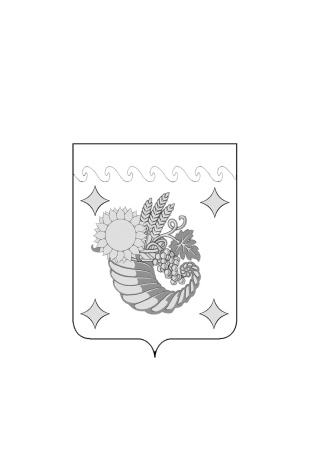 Приложение 1к решению Совета Щербиновского сельского поселения Щербиновского районаот 19.09.2023 № 1«Приложение 4УТВЕРЖДЕНОрешением СоветаЩербиновского сельского поселенияЩербиновского районаот 20.12.2022 № 1(в редакции решения СоветаЩербиновского сельского поселения Щербиновского района от 19.09.2023 № 1)№ п/пНаименованиеРЗПРСумма (рублей)12345Всего расходов22852928,51в том числе:1Общегосударственные вопросы01004 664 430,45Функционирование высшего должностного лица субъекта Российской Федерации и муниципального образования0102838 084,38Функционирование Правительства Российской Федерации, высших органов исполнительной власти субъектов Российской Федерации, местных администраций01043 400 044,08Обеспечение деятельности финансовых, налоговых и таможенных органов и органов финансового (финансово-бюджетного) надзора010649 000,00Резервные фонды011110 000,00Другие общегосударственные вопросы0113367 301,992Национальная оборона0200296 600,00Мобилизационная и вневойсковая подготовка0203296 600,003Национальная безопасность и правоохранительная деятельность030018 720,00Защита населения и территории от чрезвычайных ситуаций природного и техногенного характера, пожарная безопасность03107 320,00Другие вопросы в области национальной безопасности и правоохранительной деятельности031411 400,004Национальная экономика04003 585 077,13Дорожное хозяйство (дорожные фонды)04093 580 077,13Другие вопросы в области национальной экономики04125 000,005Жилищно-коммунальное хозяйство05003 362 045,58Коммунальное хозяйство0502410 366,56Благоустройство05032 951 679,026Образование070020 000,00Другие вопросы в области образования070920 000,007Культура, кинематография080010 759 477,39Культура080110 759 477,398Социальная политика1000131 577,96Пенсионное обеспечение1001131 577,969Физическая культура и спорт110015 000,00Физическая культура110115 000,00Приложение 2к решению Совета Щербиновского сельского поселения Щербиновского районаот 19.09.2023 № 1«Приложение 5УТВЕРЖДЕНОрешением СоветаЩербиновского сельского поселенияЩербиновского районаот 20.12.2022 № 1(в редакции решения СоветаЩербиновского сельского поселения Щербиновского района от 19.09.2023 № 1)№ п/пНаименованиеЦСРВРСумма(рублей)12345ВСЕГО22 852 928,511Муниципальная программа Щербиновского сельского поселения Щербиновского района «Обеспечение деятельности администрации Щербиновского сельского поселения Щербиновского района» 01 000 000003 695 654,07Информатизация деятельности органов местного самоуправления 01 001 00000178 209,99Информатизация деятельности органов местного самоуправления  муниципального образования01 001 10010171 000,00Закупка товаров, работ и услуг для обеспечениягосударственных (муниципальных) нужд01 001 10010200171 000,00Информатизация деятельности органов местного самоуправления  муниципального образования (кредиторская задолженность)01 001 100197 209,99Закупка товаров, работ и услуг для обеспечениягосударственных (муниципальных) нужд01 001 100192007 209,99Информационное освещение деятельности органов местного самоуправления 01 002 0000068 200,00Информационное освещение деятельности органов местного самоуправления   муниципального образования01 002 1002068 200,00Закупка товаров, работ и услуг для обеспечениягосударственных (муниципальных) нужд01 002 1002020068 200,00Мероприятия по обеспечению организационных вопросов для реализации муниципальной программы01 007 000003 375 244,08Расходы на обеспечение функций органов местного самоуправления01 007 001903 375 244,08Расходы на выплаты персоналу в целях обеспечения выполнения функций государственными (муниципальными) органами, казенными учреждениями, органами управления государственными внебюджетными фондами01 007 001901002 930 272,09Закупка товаров, работ и услуг для обеспечениягосударственных (муниципальных) нужд01 007 00190200433 921,99Иные бюджетные ассигнования01 007 0019080011 050,00Гармонизация межнациональных отношений и развитие национальных культур01 008 000002 000,00Реализация мероприятий по гармонизации межнациональных отношений и развитию национальных культур01 008 106402 000,00Закупка товаров, работ и услуг для обеспечения государственных (муниципальных) нужд01 008 106402002 000,00Прочие мероприятия, связанных с муниципальным управлением01 009 0000072 000,00Реализация функций, связанных с муниципальным управлением01 009 1048072 000,00Социальное обеспечение и иные выплаты населению01 009 1048030072 000,002Муниципальная программа Щербиновского сельского поселения Щербиновского района «Управление муниципальным имуществом Щербиновского сельского поселения Щербиновского района» 03 000 000002 300,00Содержание и обслуживание казны 03 002 000002 300,00Содержание и обслуживание казны муниципального образования03 002 100802 300,00Закупка товаров, работ и услуг для обеспечениягосударственных (муниципальных) нужд03 002 100802002 300,003Муниципальная программа Щербиновского сельского поселения Щербиновского района «Развитие субъектов малого и среднего предпринимательства в Щербиновском сельском поселении Щербиновского района» 04 000 000005 000,00Развитие субъектов малого и среднего предпринимательства04 001 000005 000,00Реализация мероприятий, направленных на развитие субъектов малого и среднего предпринимательства04 001 100905 000,00Закупка товаров, работ и услуг для обеспечениягосударственных (муниципальных) нужд04 001 100902005 000,004Муниципальная программа Щербиновского сельского поселения Щербиновского района «Социальная поддержка граждан Щербиновского сельского поселения Щербиновского района» 06 000 00000131 577,96Предоставление дополнительных мер социальной поддержки06 001 00000131 577,96Поддержка лиц, замещавших выборные муниципальные должности, муниципальные должности муниципальной службы и отдельных категорий работников муниципального образования06 001 10120131 577,96Социальное обеспечение и иные выплаты населению06 001 10120300131 577,965Муниципальная программа Щербиновского сельского поселения Щербиновского района «Развитие культуры в Щербиновском сельском поселении Щербиновского района» 12 000 0000010 309 477,39Совершенствование деятельности муниципальных учреждений отрасли «Культура» 12 001 0000010 309 477,39Расходы на обеспечение деятельности (оказание услуг) муниципальных учреждений12 001 005905 161 231,20Расходы на выплаты персоналу в целях обеспечения выполнения функций государственными (муниципальными) органами, казенными учреждениями, органами управления государственными внебюджетными фондами12 001 005901004 132 984,98Закупка товаров, работ и услуг для обеспечениягосударственных (муниципальных) нужд12 001 005902001 027 246,22Иные бюджетные ассигнования12 001 005908001 000,00Расходы на обеспечение деятельности (оказание услуг) муниципальных учреждений (кредиторская задолженность)12 001 005993 027,19Закупка товаров, работ и услуг для обеспечения государственных (муниципальных) нужд12 001 005992003 027,19Организация библиотечного обслуживания населения (за исключением мероприятий по подключению общедоступных библиотек, находящихся в муниципальной собственности, к сети «Интернет» и развития системы библиотечного дела с учетом задачи расширения информационных технологий и оцифровки), комплектование и обеспечение сохранности библиотечных фондов библиотек поселений, межпоселенческих библиотек и библиотек городского округа12 001 1020012 150,00Закупка товаров, работ и услуг для обеспечениягосударственных (муниципальных) нужд12 001 1020020012 150,00Ремонт и укрепление материально-технической базы, техническое оснащение муниципальных учреждений культуры и (или) детских музыкальных школ, художественных школ, школ искусств, домов детского творчества12 001 S06405 133 069,00Закупка товаров, работ и услуг для обеспечения государственных (муниципальных) нужд12 001 S06402005 133 069,006Муниципальная программа Щербиновского сельского поселения Щербиновского района «Развитие физической культуры и спорта в Щербиновском сельском поселении Щербиновского района» 13 000 0000015 000,00Реализация Единого календарного плана физкультурных мероприятий муниципального образования Щербиновский район13 003 0000015 000,00Организация и проведение физкультурных и спортивных мероприятий13 003 1032015 000,00Закупка товаров, работ и услуг для обеспечениягосударственных (муниципальных) нужд13 003 1032020015 000,007Муниципальная программа Щербиновского сельского поселения Щербиновского района «Молодежь Щербиновского сельского поселения Щербиновского района» 14 000 0000020 000,00Мероприятия по организации и проведению социально-значимых мероприятий в области молодежной политики14 003 0000020 000,00Реализация мероприятий в области молодежной политики14 0031033020 000,00Закупка товаров, работ и услуг для обеспечениягосударственных (муниципальных) нужд14 0031033020020 000,008Муниципальная программа Щербиновского сельского поселения Щербиновского района «Противодействие коррупции на территории Щербиновского сельского поселения Щербиновского района» 18 000 000002 000,00Мероприятия по противодействию коррупции18 001 000002 000,00Мероприятия по противодействию коррупции в сельских поселениях18 001 100502 000,00Закупка товаров, работ и услуг для обеспечениягосударственных (муниципальных) нужд18 001 100502002000,009Муниципальная программа Щербиновского сельского поселения Щербиновского района «Обеспечение безопасности  населения на территории Щербиновского сельского поселения Щербиновского района» 19 000 0000018 720,00Предупреждение и ликвидация последствий чрезвычайных ситуаций19 001 000003 420,00Предупреждение и ликвидация последствий чрезвычайных ситуаций19 001 104303 420,00Закупка товаров, работ и услуг для обеспечениягосударственных (муниципальных) нужд19 001 104302003 420,00Обеспечение безопасности на водных объектах19 002 000001 300,00Мероприятия, связанные с безопасностью на водных объектах19 002 104901 300,00Закупка товаров, работ и услуг для обеспечениягосударственных (муниципальных) нужд19 002 104902001 300,00Пожарная безопасность19 003 000002 600,00Мероприятия по пожарной безопасности19 003 105002 600,00Закупка товаров, работ и услуг для обеспечениягосударственных (муниципальных) нужд19 003 105002002 600,00Отдельные мероприятия по реализации муниципальной программы19 0070000011 400,00Финансовое обеспечение деятельности добровольных формирований населения по охране общественного порядка19 0071027011 400,00Социальное обеспечение и иные выплаты населению19 0071027030011 400,0010Муниципальная программа Щербиновского сельского поселения Щербиновского района «Развитие дорожного хозяйства в Щербиновском сельском поселении Щербиновского района» 20 000 000003 580 077,13Поддержка дорожного хозяйства20 001 000003 048 677,13Содержание и ремонт автомобильных дорог общего пользования, в том числе дорог в поселениях (за исключением автомобильных дорог федерального значения)20 001 104603 048 677,13Закупка товаров, работ и услуг для обеспечениягосударственных (муниципальных) нужд20 001 104602003 048 677,13Безопасное движение на дорогах местного значения20 002 00000531 400,00Мероприятия, связанные с безопасностью на дорогах местного значения20 002 10530531 400,00Закупка товаров, работ и услуг для обеспечениягосударственных (муниципальных) нужд20 002 10530200531 400,0011Муниципальная программа Щербиновского сельского поселения Щербиновского района «Комплексное развитие жилищно-коммунального хозяйства Щербиновского сельского поселения Щербиновского района» 22 000 000003 332 045,58Благоустройство и озеленение территории сельского поселения Щербиновского района22 001 000002 633 679,02Мероприятия по благоустройству и озеленению территории сельского поселения Щербиновского района22 001 105501 387 509,48Закупка товаров, работ и услуг для обеспечениягосударственных (муниципальных) нужд	22 001 105502001 387 509,48Поддержка местных инициатив по итогам краевого конкурса22 001629501 246 169,54Закупка товаров, работ и услуг для обеспечения государственных (муниципальных) нужд22 001629502001 246 169,54Модернизация и содержание систем уличного освещения 22 002 00000288 000,00Мероприятия по модернизации и содержанию систем уличного освещения22 002 10560288 000,00Закупка товаров, работ и услуг для обеспечениягосударственных (муниципальных) нужд22 002 10560200288 000,00Мероприятия в сфере коммунального хозяйства22 003 00000410 366,56Реализация мероприятий в сфере коммунального хозяйства22 003 10570410 366,56Закупка товаров, работ и услуг для обеспечениягосударственных (муниципальных) нужд22 003 10570200410 366,5612Обеспечение деятельности высшего должностного лица муниципального образования70 000 00000838 084,38Высшее должностное лицо муниципального образования70 001 00000838 084,38Расходы на обеспечение функций органов местного самоуправления70 001 00190838 084,38Расходы на выплаты персоналу в целях обеспечения выполнения функций государственными (муниципальными) органами, казенными учреждениями, органами управления государственными внебюджетными фондами70 001 00190100838 084,3813Отдельные направления деятельности администрации муниципального образования71 000 00000331 400,00Финансовое обеспечение непредвиденных расходов71 001 0000010 000,00Резервные фонды администрации муниципального образования71 001 1042010 000,00Иные бюджетные ассигнования71 001 1042080010 000,00Административные и иные комиссии71 002 000003 800,00Осуществление отдельных полномочий Краснодарского края по образованию и организации деятельности административных комиссий71 002 601903 800,00Закупка товаров, работ и услуг для обеспечениягосударственных (муниципальных) нужд71 002 601902003 800,00Осуществление полномочий по определению поставщиков (подрядчиков, исполнителей) для заказчиков сельского поселения71 007 0000021 000,00Расходы на обеспечение функций органов местного самоуправления (передаваемые полномочия сельских поселений)71 007 2019021 000,00Межбюджетные трансферты71 007 2019050021 000,00Осуществление первичного воинского учета на территориях, где отсутствуют военные комиссариаты71 008 00000296 600,00Осуществление первичного воинского учета на территориях, где отсутствуют военные комиссариаты71 008 51180296 600,00Расходы на выплаты персоналу в целях обеспечения выполнения функций государственными (муниципальными) органами, казенными учреждениями, органами управления государственными внебюджетными фондами71 008 51180100296 600,0014Обеспечение деятельности Контрольно-счетной палаты муниципального образования Щербиновский район72 000 0000028 000,00Руководитель Контрольно-счетной палаты муниципального образования72 001 000003 360,00Расходы на обеспечение функций органов местного самоуправления (передаваемые полномочия сельских поселений)72 001 201903 360,00Межбюджетные трансферты72 001 201905003 360,00Контрольно-счетная палата  муниципального образования 72 002 0000024 640,00Расходы на обеспечение функций органов местного самоуправления (передаваемые полномочия сельских поселений)72 002 2019024 640,00Межбюджетные трансферты72 002 2019050024 640,0015Обеспечение деятельности финансовых, налоговых и таможенных органов и органов финансового (финансово-бюджетного) надзора77 000 0000021 000,00Осуществление полномочий по организации и осуществлению муниципального внутреннего финансового контроля77 001 0000021 000,00Расходы на обеспечение функций органов местного самоуправления (передаваемые полномочия сельских поселений)77 001 2019021 000,00Межбюджетные трансферты77 001 2019050021 000,0016Организация ритуальных услуг и содержание мест захоронения81 000 0000072 592,00Организация ритуальных услуг и содержание мест захоронения81 000 0000030 000,00Содержание мест захоронения81 001 0000030 000,00Мероприятия по содержанию мест захоронения81 001 1068030 000,00Закупка товаров, работ и услуг для государственных (муниципальных) нужд81 001 1068020030 000,00Организация ритуальных услуг81 002 0000042 592,00Мероприятия по организации ритуальных услуг81 002 2080042 592,00Межбюджетные трансферты81 002 2080050042 592,0017Другие непрограммные расходы органов местного самоуправления99 00000000450 000,00Непрограммные расходы99 001 00000450 000,00Мероприятия по содержанию памятников и братских могил, находящихся на территории поселения99 001 10280 450 000,00Иные бюджетные ассигнования99 001 10280800450 000,00Приложение 3к решению Совета Щербиновского сельского поселения Щербиновского районаот 19.09.2023 № 1«Приложение 6УТВЕРЖДЕНАрешением СоветаЩербиновского сельского поселенияЩербиновского районаот 20.12.2022 № 1(в редакции решения СоветаЩербиновского сельского поселения Щербиновского района от 19.09.2023 № 1)№ п/пНаименованиеВедРзПРЦСРВРСумма (рублей) 12345678ВСЕГО22 852 928,511 Администрация Щербиновского сельского поселение Щербиновского района992Общегосударственные вопросы99201004 664 430,45Функционирование высшего должностного лица субъекта Российской Федерации и муниципального образования9920102838 084,38Обеспечение деятельности высшего должностного лица муниципального образования992010270 00000000838 084,38Высшее должностное лицо муниципального образования992010270 00100000838 084,38Расходы на обеспечение функций органов местного самоуправления992010270 00100190838 084,38Расходы на выплаты персоналу в целях обеспечения выполнения функций государственными (муниципальными) органами, казенными учреждениями, органами управления государственными внебюджетными фондами992010270 00100190100838 084,38Функционирование Правительства Российской Федерации, высших исполнительных органов государственной власти субъектов Российской Федерации, местных администраций99201043 400 044,08Муниципальная программа Щербиновского сельского поселения Щербиновского района «Обеспечение деятельности администрации Щербиновского сельского поселения Щербиновского района» 992010401 000000003 375 244,08Мероприятия по обеспечению организационных вопросов для реализации муниципальной программы992010401 007000003 375 244,08Расходы на обеспечение функций органов местного самоуправления992010401 007001903 375 244,08Расходы на выплаты персоналу в целях обеспечения выполнения функций государственными (муниципальными) органами, казенными учреждениями, органами управления государственными внебюджетными фондами992010401 007001901002 930 272,09Закупка товаров, работ и услуг для обеспечения государственных (муниципальных) нужд992010401 00700190200433 921,99Иные бюджетные ассигнования 992010401 0070019080011 050,00Отдельные направления деятельности администрации муниципального образования992010471 0000000024 800,00Административные и иные комиссии992010471 002000003 800,00Осуществление отдельных полномочий Краснодарского края по образованию и организации деятельности административных комиссий992010471 002601903 800,00Закупка товаров, работ и услуг для обеспечения государственных (муниципальных) нужд992010471 002601902003 800,00Осуществление полномочий по определению поставщиков (подрядчиков, исполнителей) для заказчиков сельского поселения992010471 0070000021 000,00Расходы на обеспечение функций органов местного самоуправления (передаваемые полномочия сельских поселений)992010471 0072019021 000,00Межбюджетные трансферты992010471 0072019050021 000,00Обеспечение деятельности финансовых, налоговых и таможенных органов и органов финансового (финансово-бюджетного) надзора992010649 000,00Обеспечение деятельности Контрольно-счетной палаты муниципального образования Щербиновский район992010672 0000000028 000,00Руководитель Контрольно-счетной палаты муниципального образования992010672 001000003 360,00Расходы на обеспечение функций органов местного самоуправления (передаваемые полномочия сельских поселений)992010672 001201903 360,00Межбюджетные трансферты992010672 001201905003 360,00Контрольно-счетная палата  муниципального образования 992010672 0020000024 640,00Расходы на обеспечение функций органов местного самоуправления (передаваемые полномочия сельских поселений)992010672 0022019024 640,00Межбюджетные трансферты992010672 0022019050024 640,00Обеспечение деятельности финансовых, налоговых и таможенных органов и органов финансового (финансово-бюджетного) надзора992010677 0000000021 000,00Осуществление полномочий по организации и осуществлению муниципального внутреннего финансового контроля992010677 0010000021 000,00Расходы на обеспечение функций органов местного самоуправления (передаваемые полномочия сельских поселений)992010677 0012019021 000,00Межбюджетные трансферты992010677 0012019050021 000,00Резервные фонды992011110 000,00Отдельные направления  деятельности администрации муниципального образования992011171 0000000010 000,00Финансовое обеспечение непредвиденных расходов992011171 0010000010 000,00Резервные фонды администрации муниципального образования992011171 0011042010 000,00Иные бюджетные ассигнования992011171 0011042080010 000,00Другие общегосударственные вопросы9920113367 301,99Муниципальная программа Щербиновского сельского поселения Щербиновского района «Обеспечение деятельности администрации Щербиновского сельского поселения Щербиновского района» 992011301 00000000320 409,99Информатизация деятельности органов местного самоуправления 992011301 00100000178 209,99Информатизация деятельности органов местного самоуправления муниципального образования992011301 00110010171 000,00Закупка товаров, работ и услуг для обеспечения государственных (муниципальных) нужд992011301 00110010200171 000,00Информатизация деятельности органов местного самоуправления  муниципального образования (кредиторская задолженность)992011301 001100197 209,99Закупка товаров, работ и услуг для обеспечениягосударственных (муниципальных) нужд992011301 001100192007 209,99Информационное освещение деятельности органов местного самоуправления 992011301 0020000068 200,00Информационное освещение деятельности органов местного самоуправления муниципального образования992011301 0021002068 200,00Закупка товаров, работ и услуг для обеспечения государственных (муниципальных) нужд992011301 0021002020068 200,00Гармонизация межнациональных отношений и развитие национальных культур992011301 008000002 000,00Реализация мероприятий по гармонизации межнациональных отношений и развитию национальных культур992011301 008106402 000,00Закупка товаров, работ и услуг для обеспечения государственных (муниципальных) нужд992 011301 008106402002 000,00Прочие мероприятия, связанных с муниципальным управлением992011301 0090000072 000,00Реализация функций, связанных с муниципальным управлением992011301 0091048072 000,00Социальное обеспечение и иные выплаты населению992011301 0091048030072 000,00Муниципальная программа Щербиновского сельского поселения Щербиновского района «Управление муниципальным имуществом Щербиновского сельского поселения Щербиновского района» 992011303 000000002 300,00Содержание и обслуживание казны 992011303 002000002 300,00Содержание и обслуживание казны муниципального образования992011303 002100802 300,00Закупка товаров, работ и услуг для обеспечения государственных (муниципальных) нужд992011303 002100802002 300,00Муниципальная программа Щербиновского сельского поселения Щербиновского района «Противодействие коррупции на территории Щербиновского сельского поселения Щербиновского района» 992011318 000000002 000,00Мероприятия по противодействию коррупции992011318 001000002 000,00Мероприятия по противодействию коррупции в сельских поселениях992011318 001100502 000,00Закупка товаров, работ и услуг для обеспечения государственных (муниципальных) нужд992011318 001100502002 000,00Организация ритуальных услуг и содержание мест захоронения992011381 0000000042 592,00Организация ритуальных услуг992011381 0020000042 592,00Мероприятия по организации ритуальных услуг992011381 0022080042 592,00Межбюджетные трансферты992011381 0022080050042 592,00Национальная оборона9920200296 600,00Мобилизационная  и вневойсковая подготовка9920203296 600,00Отдельные направления деятельности администрации муниципального образования992020371 00000000296 600,00Осуществление первичного воинского учета на территориях, где отсутствуют военные комиссариаты992020371 00800000296 600,00Осуществление первичного воинского учета на территориях, где отсутствуют военные комиссариаты992020371 00851180296 600,00Расходы на выплаты персоналу в целях обеспечения выполнения функций государственными (муниципальными) органами, казенными учреждениями, органами управления государственными внебюджетными фондами992020371 00851180100296 600,00Национальная безопасность и правоохранительная деятельность992030018 720,00Защита населения и территории от чрезвычайных ситуаций природного и техногенного характера, пожарная безопасность99203107 320,00Муниципальная программа Щербиновского сельского поселения Щербиновского района «Обеспечение безопасности населения на территории Щербиновского сельского поселения Щербиновского района» 992031019 000000007 320,00Предупреждение и ликвидация последствий чрезвычайных ситуаций992031019 001000003 420,00Предупреждение и ликвидация последствий чрезвычайных ситуаций992031019 001104303 420,00Закупка товаров, работ и услуг для обеспечения государственных (муниципальных) нужд992031019 001104302003 420,00Обеспечение безопасности на водных объектах992031019 002000001 300,00Мероприятия, связанные с безопасностью на водных объектах992031019 002104901 300,00Закупка товаров, работ и услуг для обеспечения государственных (муниципальных) нужд992031019 002104902001 300,00Пожарная безопасность992031019 003000002 600,00Мероприятия по пожарной безопасности992031019 003105002 600,00Закупка товаров, работ и услуг для обеспечения государственных (муниципальных) нужд992031019 003105002002 600,00Другие вопросы в области национальной безопасности и правоохранительной деятельности992031411 400,00Муниципальная программа Щербиновского сельского поселения Щербиновского района «Обеспечение безопасности населения на территории Щербиновского сельского поселения Щербиновского района» 992031419 0000000011 400,00Отдельные мероприятия по реализации муниципальной программы992031419 0070000011 400,00Финансовое обеспечение деятельности добровольных формирований населения по охране общественного порядка992031419 0071027011 400,00Социальное обеспечение и иные выплаты населению992031419 0071027030011 400,00Национальная экономика99204003 585 077,13Дорожное хозяйство (дорожные фонды)99204093 580 077,13Муниципальная программа Щербиновского сельского поселения Щербиновского района «Развитие дорожного хозяйства в Щербиновском сельском поселении Щербиновского района» 992040920 000000003 580 077,13Поддержка дорожного хозяйства992040920 001000003 048 677,13Содержание и ремонт автомобильных дорог общего пользования, в том числе дорог в поселениях (за исключением автомобильных дорог федерального значения)992040920 001104603 048 677,13Закупка товаров, работ и услуг для обеспечения государственных (муниципальных) нужд992040920 001104602003 048 677,13Безопасное движение на дорогах местного значения992040920 00200000531 400,00Мероприятия, связанные с безопасностью на дорогах местного значения992040920 00210530531 400,00Закупка товаров, работ и услуг для обеспечения государственных (муниципальных) нужд992040920 00210530200531 400,00Другие вопросы в области национальной экономики99204125 000,00Муниципальная программа Щербиновского сельского поселения Щербиновского района «Развитие субъектов малого и среднего предпринимательства в Щербиновском сельском поселении Щербиновского района» 992041204 000000005 000,00Развитие субъектов малого и среднего предпринимательства992041204 001000005 000,00Реализация мероприятий, направленных на развитие субъектов малого и среднего предпринимательства992041204 001100905 000,00Закупка товаров, работ и услуг для обеспечения государственных (муниципальных) нужд992041204 001100902005 000,00Жилищно-коммунальное хозяйство99205003 362 045,58Коммунальное хозяйство9920502410 366,56Муниципальная программа Щербиновского сельского поселения Щербиновского района «Комплексное развитие жилищно-коммунального хозяйства Щербиновского сельского поселения Щербиновского района»992050222 0 00 00000410 366,56Мероприятия в сфере коммунального хозяйства992050222 0 03 00000410 366,56Реализация мероприятий в сфере коммунального хозяйства992050222 0 03 10570410 366,56Закупка товаров, работ и услуг для обеспечения государственных (муниципальных) нужд992050222 0 03 10570200410 366,56Благоустройство99205032 951 679,02Муниципальная программа Щербиновского сельского поселения Щербиновского района «Комплексное развитие жилищно-коммунального хозяйства Щербиновского сельского поселения Щербиновского района» 992050322 000000002 921 679,02Благоустройство и озеленение территории сельского поселения Щербиновского района992050322 001000002 633 679,02Мероприятия по благоустройству и озеленению территории сельского поселения Щербиновского района992050322 001105501 387 509,48Закупка товаров, работ и услуг для обеспечения государственных (муниципальных) нужд992050322 001105502001 387 509,48Поддержка местных инициатив по итогам краевого конкурса992050322 001629501 246 169,54Закупка товаров, работ и услуг для обеспечения государственных (муниципальных) нужд992050322 001629502001 246 169,54Модернизация и содержание систем уличного освещения 992050322 00200000288 000,00Мероприятия по модернизации и содержанию систем уличного освещения992050322 00210560288 000,00Закупка товаров, работ и услуг для обеспечения государственных (муниципальных) нужд992050322 00210560200288 000,00Организация ритуальных услуг и содержание мест захоронения992050381 0000000030 000,00Содержание мест захоронения992050381 0010000030 000,00Мероприятия по содержанию мест захоронения992050381 0011068030 000,00Закупка товаров, работ и услуг для государственных (муниципальных) нужд992050381 0011068020030 000,00Образование992070020 000,00Другие вопросы в области образования992070920 000,00Муниципальная программа Щербиновского сельского поселения Щербиновского района «Молодежь Щербиновского сельского поселения Щербиновского района» 992070914 0000000020 000,00Мероприятия по организации и проведению социально-значимых мероприятий в области молодежной политики992070914 0030000020 000,00Реализация мероприятий в области молодежной политики992070914 0031033020 000,00Закупка товаров, работ и услуг для обеспечения государственных (муниципальных) нужд992070914 0031033020020 000,00Культура, кинематография992080010 759 477,39Культура992080110 759 477,39Муниципальная программа Щербиновского сельского поселения Щербиновского района «Развитие культуры в Щербиновском сельском поселении Щербиновского района» 992080112 0000000010 309 477,39Совершенствование деятельности муниципальных учреждений отрасли «Культура» 992080112 0010000010 309 477,39Расходы на обеспечение деятельности (оказание услуг) муниципальных учреждений992080112 001005905 161 231,20Расходы на выплаты персоналу в целях обеспечения выполнения функций государственными (муниципальными) органами, казенными учреждениями, органами управления государственными внебюджетными фондами992080112 001005901004 132 984,98Закупка товаров, работ и услуг для обеспечения государственных (муниципальных) нужд992080112 001005902001 027 246,22Иные бюджетные ассигнования992080112 001005908001 000,00Расходы на обеспечение деятельности (оказание услуг) муниципальных учреждений (кредиторская задолженность)992080112 001005993 027,19Закупка товаров, работ и услуг для обеспечения государственных (муниципальных) нужд992080112 001005992003 027,19Организация библиотечного обслуживания населения (за исключением мероприятий по подключению общедоступных библиотек, находящихся в муниципальной собственности, к сети «Интернет» и развития системы библиотечного дела с учетом задачи расширения информационных технологий и оцифровки), комплектование и обеспечение сохранности библиотечных фондов библиотек поселений, межпоселенческих библиотек и библиотек городского округа992080112 0011020012 150,00Закупка товаров, работ и услуг для обеспечения государственных (муниципальных) нужд992080112 0011020020012 150,00Ремонт и укрепление материально-технической базы, техническое оснащение муниципальных учреждений культуры и (или) детских музыкальных школ, художественных школ, школ искусств, домов детского творчества992080112 001S06405 133 069,00Закупка товаров, работ и услуг для обеспечения государственных (муниципальных) нужд992080112 001S06402005 133 069,00Другие непрограммные расходы органов местного самоуправления992080199 00000000450 000,00Непрограммные расходы992080199 001 00000450 000,00Мероприятия по содержанию памятников и братских могил, находящихся на территории поселения992080199 001 10280450 000,00Иные бюджетные ассигнования99208 0199 001 10280800450 000,00Социальная политика9921000131 577,96Пенсионное обеспечение9921001131 577,96Муниципальная программа Щербиновского сельского поселения Щербиновского района «Социальная поддержка граждан Щербиновского сельского поселения Щербиновского района» 992100106 00000000131 577,96Предоставление дополнительных мер социальной поддержки992100106 00100000131 577,96Поддержка лиц, замещавших выборные муниципальные должности, муниципальные должности муниципальной службы и отдельных категорий работников муниципального образования992100106 00110120131 577,96Социальное обеспечение и иные выплаты населению992100106 00110120300131 577,96Физическая культура и спорт992110015 000,00Физическая культура 992110115 000,00Муниципальная программа Щербиновского сельского поселения Щербиновского района «Развитие физической культуры и спорта в Щербиновском сельском поселении Щербиновского района» 992110113 0000000015 000,00Реализация Единого календарного плана физкультурных мероприятий муниципального образования Щербиновский район992110113 0030000015 000,00Организация и проведение физкультурных и спортивных мероприятий992110113 0031032015 000,00Закупка товаров, работ и услуг для обеспечения государственных (муниципальных) нужд992110113 0031032020015 000,00Наименование муниципальной должностиРазмер месячного должностного оклада (рублей в месяц)Ежемесячное денежное поощрение(количество должностных окладов)123ГлаваЩербиновского сельского поселения Щербиновского района77985,4№п/пНаименование должности муниципальной службы Размердолжностного оклада(рублей в месяц)1Начальник отдела 52212Специалист I категории4385№п/пНаименование классного чина муниципальной службыРазмер оклада за классный чин муниципальной службы (рублей в месяц)1Муниципальный советник 1 класса29572Муниципальный советник 2 класса27593Муниципальный советник 3 класса25634Советник муниципальной службы  1 класса22685Советник муниципальной службы  2 класса20716Советник муниципальной службы  3 класса18747Референт муниципальной службы 1 класса17768Референт муниципальной службы 2 класса14809Референт муниципальной службы 3 класса138410Секретарь муниципальной службы 1 класса118511Секретарь муниципальной службы 2 класса108612Секретарь муниципальной службы 3 класса891АДМИНИСТРАЦИЯ ЩЕРБИНОВСКОГО СЕЛЬСКОГО ПОСЕЛЕНИЯЩЕРБИНОВСКОГО  РАЙОНАПОСТАНОВЛЕНИЕАДМИНИСТРАЦИЯ ЩЕРБИНОВСКОГО СЕЛЬСКОГО ПОСЕЛЕНИЯЩЕРБИНОВСКОГО  РАЙОНАПОСТАНОВЛЕНИЕот 19.09.2023№ 133поселок Щербиновскийпоселок Щербиновский«Объемы и источники финансирования муниципальной программыобъем финансирования из бюджета Щербиновского сельского поселения Щербиновского района на 2020-2025 годы           22 690 039,98 рубля, в том числе:2020 год -  3 794 356,85 рубля,2021 год  - 4 634 094,39 рубля,2022 год – 4 264 156,21 рубля,2023 год -  3 695 654,07 рубля,2024 год  - 3 149 889,23 рубля,2025 год – 3 151 889,23 рубля»;№ п/пНаименование основного мероприятияИсточник финансированияОбъем финансирования, всего(рублей)В том числе В том числе В том числе В том числе В том числе В том числе № п/пНаименование основного мероприятияИсточник финансированияОбъем финансирования, всего(рублей)2020 год2021 год2022 год 2023 год2024 год2025 год123456789101 Информатизация деятельности органов местного самоуправлениябюджет Щербиновского сельского поселения Щербиновского района796 917,67178927,64146 682,30193 097,74178 209,9950 000,0050 000,002Информационное освещение деятельности органов местного самоуправлениябюджет Щербиновского сельского поселения Щербиновского района422 476,0080 474,00112130,0061 672,0068 200,0050 000,0050000,003Повышение профессионального уровня сотрудников администрациибюджет Щербиновского сельского поселения Щербиновского района14 500,000,006 000,004 500,002 000,000,002 000,004Отдельные мероприятия по реализации муниципальной программыбюджет Щербиновского сельского поселения Щербиновского района20 819 454,313 392 955,214 196 882,093 932 886,473 364 952,082 965 889,232 965889,235Гармонизация межнациональных, межконфессиональных и межкультурных отношенийбюджет Щербиновского сельского поселения Щербиновского района6 000,000,00 0,000,002 000,002 000,002 000,006Прочие мероприятия, связанные с муниципальным управлениембюджет Щербиновского сельского поселения Щербиновского района602 400,00142 000,00172 400,0072 000,0072 000,0072 000,0072 000,007Диспансеризация муниципальных служащих администрациибюджет Щербиновского сельского поселения Щербиновского района28 292,00  0,000,000,00  8 292,0010 000,0010 000,00ИТОГО22 690 039,983 794 356,854 634 094,394 264 156,213 695 654,073 149 889,233 151889,23№п/пНаименованиемероприятияИсточникфинансированияОбъемфинансирования,всего(рублей)В том числе по годамВ том числе по годамВ том числе по годамВ том числе по годамВ том числе по годамВ том числе по годамНепосредственный результат реализации мероприятияМуниципальный заказчик, главный распорядитель (распорядитель) бюджетных средств, исполнитель№п/пНаименованиемероприятияИсточникфинансированияОбъемфинансирования,всего(рублей)2020 год2021 год2022 год2023 год2024 год2025 годНепосредственный результат реализации мероприятияМуниципальный заказчик, главный распорядитель (распорядитель) бюджетных средств, исполнитель1234566788999101010111112121Цель: «Создание условий для повышения качества и эффективности муниципального управления в Администрации за счет внедрения и усовершенствования информационных и коммуникационных технологий»Цель: «Создание условий для повышения качества и эффективности муниципального управления в Администрации за счет внедрения и усовершенствования информационных и коммуникационных технологий»Цель: «Создание условий для повышения качества и эффективности муниципального управления в Администрации за счет внедрения и усовершенствования информационных и коммуникационных технологий»Цель: «Создание условий для повышения качества и эффективности муниципального управления в Администрации за счет внедрения и усовершенствования информационных и коммуникационных технологий»Цель: «Создание условий для повышения качества и эффективности муниципального управления в Администрации за счет внедрения и усовершенствования информационных и коммуникационных технологий»Цель: «Создание условий для повышения качества и эффективности муниципального управления в Администрации за счет внедрения и усовершенствования информационных и коммуникационных технологий»Цель: «Создание условий для повышения качества и эффективности муниципального управления в Администрации за счет внедрения и усовершенствования информационных и коммуникационных технологий»Цель: «Создание условий для повышения качества и эффективности муниципального управления в Администрации за счет внедрения и усовершенствования информационных и коммуникационных технологий»Цель: «Создание условий для повышения качества и эффективности муниципального управления в Администрации за счет внедрения и усовершенствования информационных и коммуникационных технологий»Цель: «Создание условий для повышения качества и эффективности муниципального управления в Администрации за счет внедрения и усовершенствования информационных и коммуникационных технологий»Цель: «Создание условий для повышения качества и эффективности муниципального управления в Администрации за счет внедрения и усовершенствования информационных и коммуникационных технологий»Цель: «Создание условий для повышения качества и эффективности муниципального управления в Администрации за счет внедрения и усовершенствования информационных и коммуникационных технологий»Цель: «Создание условий для повышения качества и эффективности муниципального управления в Администрации за счет внедрения и усовершенствования информационных и коммуникационных технологий»Цель: «Создание условий для повышения качества и эффективности муниципального управления в Администрации за счет внедрения и усовершенствования информационных и коммуникационных технологий»Цель: «Создание условий для повышения качества и эффективности муниципального управления в Администрации за счет внедрения и усовершенствования информационных и коммуникационных технологий»Цель: «Создание условий для повышения качества и эффективности муниципального управления в Администрации за счет внедрения и усовершенствования информационных и коммуникационных технологий»Цель: «Создание условий для повышения качества и эффективности муниципального управления в Администрации за счет внедрения и усовершенствования информационных и коммуникационных технологий»Цель: «Создание условий для повышения качества и эффективности муниципального управления в Администрации за счет внедрения и усовершенствования информационных и коммуникационных технологий»1.1Задачи:создание, развитие и техническое обслуживание единой информационно - технологической инфраструктуры органов местного самоуправления Щербиновского сельского поселения Щербиновского района;обеспечение защиты информации, безопасности информационных систем, включая проведение аттестации муниципальных информационных систем на соответствие требованиям по информационной безопасности.Задачи:создание, развитие и техническое обслуживание единой информационно - технологической инфраструктуры органов местного самоуправления Щербиновского сельского поселения Щербиновского района;обеспечение защиты информации, безопасности информационных систем, включая проведение аттестации муниципальных информационных систем на соответствие требованиям по информационной безопасности.Задачи:создание, развитие и техническое обслуживание единой информационно - технологической инфраструктуры органов местного самоуправления Щербиновского сельского поселения Щербиновского района;обеспечение защиты информации, безопасности информационных систем, включая проведение аттестации муниципальных информационных систем на соответствие требованиям по информационной безопасности.Задачи:создание, развитие и техническое обслуживание единой информационно - технологической инфраструктуры органов местного самоуправления Щербиновского сельского поселения Щербиновского района;обеспечение защиты информации, безопасности информационных систем, включая проведение аттестации муниципальных информационных систем на соответствие требованиям по информационной безопасности.Задачи:создание, развитие и техническое обслуживание единой информационно - технологической инфраструктуры органов местного самоуправления Щербиновского сельского поселения Щербиновского района;обеспечение защиты информации, безопасности информационных систем, включая проведение аттестации муниципальных информационных систем на соответствие требованиям по информационной безопасности.Задачи:создание, развитие и техническое обслуживание единой информационно - технологической инфраструктуры органов местного самоуправления Щербиновского сельского поселения Щербиновского района;обеспечение защиты информации, безопасности информационных систем, включая проведение аттестации муниципальных информационных систем на соответствие требованиям по информационной безопасности.Задачи:создание, развитие и техническое обслуживание единой информационно - технологической инфраструктуры органов местного самоуправления Щербиновского сельского поселения Щербиновского района;обеспечение защиты информации, безопасности информационных систем, включая проведение аттестации муниципальных информационных систем на соответствие требованиям по информационной безопасности.Задачи:создание, развитие и техническое обслуживание единой информационно - технологической инфраструктуры органов местного самоуправления Щербиновского сельского поселения Щербиновского района;обеспечение защиты информации, безопасности информационных систем, включая проведение аттестации муниципальных информационных систем на соответствие требованиям по информационной безопасности.Задачи:создание, развитие и техническое обслуживание единой информационно - технологической инфраструктуры органов местного самоуправления Щербиновского сельского поселения Щербиновского района;обеспечение защиты информации, безопасности информационных систем, включая проведение аттестации муниципальных информационных систем на соответствие требованиям по информационной безопасности.Задачи:создание, развитие и техническое обслуживание единой информационно - технологической инфраструктуры органов местного самоуправления Щербиновского сельского поселения Щербиновского района;обеспечение защиты информации, безопасности информационных систем, включая проведение аттестации муниципальных информационных систем на соответствие требованиям по информационной безопасности.Задачи:создание, развитие и техническое обслуживание единой информационно - технологической инфраструктуры органов местного самоуправления Щербиновского сельского поселения Щербиновского района;обеспечение защиты информации, безопасности информационных систем, включая проведение аттестации муниципальных информационных систем на соответствие требованиям по информационной безопасности.Задачи:создание, развитие и техническое обслуживание единой информационно - технологической инфраструктуры органов местного самоуправления Щербиновского сельского поселения Щербиновского района;обеспечение защиты информации, безопасности информационных систем, включая проведение аттестации муниципальных информационных систем на соответствие требованиям по информационной безопасности.Задачи:создание, развитие и техническое обслуживание единой информационно - технологической инфраструктуры органов местного самоуправления Щербиновского сельского поселения Щербиновского района;обеспечение защиты информации, безопасности информационных систем, включая проведение аттестации муниципальных информационных систем на соответствие требованиям по информационной безопасности.Задачи:создание, развитие и техническое обслуживание единой информационно - технологической инфраструктуры органов местного самоуправления Щербиновского сельского поселения Щербиновского района;обеспечение защиты информации, безопасности информационных систем, включая проведение аттестации муниципальных информационных систем на соответствие требованиям по информационной безопасности.Задачи:создание, развитие и техническое обслуживание единой информационно - технологической инфраструктуры органов местного самоуправления Щербиновского сельского поселения Щербиновского района;обеспечение защиты информации, безопасности информационных систем, включая проведение аттестации муниципальных информационных систем на соответствие требованиям по информационной безопасности.Задачи:создание, развитие и техническое обслуживание единой информационно - технологической инфраструктуры органов местного самоуправления Щербиновского сельского поселения Щербиновского района;обеспечение защиты информации, безопасности информационных систем, включая проведение аттестации муниципальных информационных систем на соответствие требованиям по информационной безопасности.Задачи:создание, развитие и техническое обслуживание единой информационно - технологической инфраструктуры органов местного самоуправления Щербиновского сельского поселения Щербиновского района;обеспечение защиты информации, безопасности информационных систем, включая проведение аттестации муниципальных информационных систем на соответствие требованиям по информационной безопасности.Задачи:создание, развитие и техническое обслуживание единой информационно - технологической инфраструктуры органов местного самоуправления Щербиновского сельского поселения Щербиновского района;обеспечение защиты информации, безопасности информационных систем, включая проведение аттестации муниципальных информационных систем на соответствие требованиям по информационной безопасности.1.1.1Основное мероприятие №1 «Информатизация деятельности органов местного самоуправления», в том числе:Всего796 917,67178927,64146682,30146682,30193097,74178209,99178209,9950 000,0050 000,0050 000,0050 000,0050 000,0050 000,00повышения качества и эффективности муниципального управления, повышение эффективности работы сотрудников за счет использования  современной компьютерной техники и информационных технологийповышения качества и эффективности муниципального управления, повышение эффективности работы сотрудников за счет использования  современной компьютерной техники и информационных технологийадминистрация Щербиновского сельского поселения Щербиновского района(далее- администрация)администрация Щербиновского сельского поселения Щербиновского района(далее- администрация)1.1.1Основное мероприятие №1 «Информатизация деятельности органов местного самоуправления», в том числе:Бюджет Щербиновского сельского поселения Щербиновского района (далее - бюджет поселения)796 917,67178927,64146682,30146682,30193097,74178209,99178209,9950 000,0050 000,0050 000,0050 000,0050 000,0050 000,00повышения качества и эффективности муниципального управления, повышение эффективности работы сотрудников за счет использования  современной компьютерной техники и информационных технологийповышения качества и эффективности муниципального управления, повышение эффективности работы сотрудников за счет использования  современной компьютерной техники и информационных технологийадминистрация Щербиновского сельского поселения Щербиновского района(далее- администрация)администрация Щербиновского сельского поселения Щербиновского района(далее- администрация)1.1.1Основное мероприятие №1 «Информатизация деятельности органов местного самоуправления», в том числе:Бюджет Краснодарского края (далее – краевой бюджет)0,000,000,000,000,000,000,000,000,000,000,000,000,00повышения качества и эффективности муниципального управления, повышение эффективности работы сотрудников за счет использования  современной компьютерной техники и информационных технологийповышения качества и эффективности муниципального управления, повышение эффективности работы сотрудников за счет использования  современной компьютерной техники и информационных технологийадминистрация Щербиновского сельского поселения Щербиновского района(далее- администрация)администрация Щербиновского сельского поселения Щербиновского района(далее- администрация)1.1.1Основное мероприятие №1 «Информатизация деятельности органов местного самоуправления», в том числе:Федеральный бюджет0,000,000,000,000,000,000,000,000,000,000,000,000,00повышения качества и эффективности муниципального управления, повышение эффективности работы сотрудников за счет использования  современной компьютерной техники и информационных технологийповышения качества и эффективности муниципального управления, повышение эффективности работы сотрудников за счет использования  современной компьютерной техники и информационных технологийадминистрация Щербиновского сельского поселения Щербиновского района(далее- администрация)администрация Щербиновского сельского поселения Щербиновского района(далее- администрация)1.1.1Основное мероприятие №1 «Информатизация деятельности органов местного самоуправления», в том числе:Внебюджетные источники0,000,000,000,000,000,000,000,000,000,000,000,000,00повышения качества и эффективности муниципального управления, повышение эффективности работы сотрудников за счет использования  современной компьютерной техники и информационных технологийповышения качества и эффективности муниципального управления, повышение эффективности работы сотрудников за счет использования  современной компьютерной техники и информационных технологийадминистрация Щербиновского сельского поселения Щербиновского района(далее- администрация)администрация Щербиновского сельского поселения Щербиновского района(далее- администрация)1.1.1.1Мероприятие № 1 «Обеспечение функционирования информационных систем и программного обеспечения»Всего240 320,2651 725,7446 200,0046 200,0056394,5266 000,0066 000,0010 000,0010 000,0010 000,0010 000,0010 000,0010 000,00приобретение и продление  информационных услуг, программного обеспечения, сопровождение программ («АС Бюджет», «АРМ Муниципал»), приобретение, сопровождение  ЭЦПприобретение и продление  информационных услуг, программного обеспечения, сопровождение программ («АС Бюджет», «АРМ Муниципал»), приобретение, сопровождение  ЭЦПадминистрацияадминистрация1.1.1.1Мероприятие № 1 «Обеспечение функционирования информационных систем и программного обеспечения»Бюджет поселения240 320,2651 725,7446 200,0046 200,0056394,5266 000,0066 000,0010 000,0010 000,0010 000,0010 000,0010 000,0010 000,00приобретение и продление  информационных услуг, программного обеспечения, сопровождение программ («АС Бюджет», «АРМ Муниципал»), приобретение, сопровождение  ЭЦПприобретение и продление  информационных услуг, программного обеспечения, сопровождение программ («АС Бюджет», «АРМ Муниципал»), приобретение, сопровождение  ЭЦПадминистрацияадминистрация1.1.1.1Мероприятие № 1 «Обеспечение функционирования информационных систем и программного обеспечения»краевой бюджет0,000,000,000,000,000,000,000,000,000,000,000,000,00приобретение и продление  информационных услуг, программного обеспечения, сопровождение программ («АС Бюджет», «АРМ Муниципал»), приобретение, сопровождение  ЭЦПприобретение и продление  информационных услуг, программного обеспечения, сопровождение программ («АС Бюджет», «АРМ Муниципал»), приобретение, сопровождение  ЭЦПадминистрацияадминистрация1.1.1.1Мероприятие № 1 «Обеспечение функционирования информационных систем и программного обеспечения»Федеральный бюджет0,000,000,000,000,000,000,000,000,000,000,000,000,00приобретение и продление  информационных услуг, программного обеспечения, сопровождение программ («АС Бюджет», «АРМ Муниципал»), приобретение, сопровождение  ЭЦПприобретение и продление  информационных услуг, программного обеспечения, сопровождение программ («АС Бюджет», «АРМ Муниципал»), приобретение, сопровождение  ЭЦПадминистрацияадминистрация1.1.1.1Мероприятие № 1 «Обеспечение функционирования информационных систем и программного обеспечения»Внебюджетные источники0,000,000,000,000,000,000,000,000,000,000,000,000,00приобретение и продление  информационных услуг, программного обеспечения, сопровождение программ («АС Бюджет», «АРМ Муниципал»), приобретение, сопровождение  ЭЦПприобретение и продление  информационных услуг, программного обеспечения, сопровождение программ («АС Бюджет», «АРМ Муниципал»), приобретение, сопровождение  ЭЦПадминистрацияадминистрация1.1.1.2Мероприятие № 2«Приобретение и обеспечение работоспособного состояния  компьютерной техники»Всего59 349,0023 166,007 083,007 083,0012 200,006 900,006 900,005 000,005 000,005 000,005 000,005 000,005 000,00Обеспечение стабильной работы компьютерной и оргтехники (приобретение и ремонт компьютерной техники для администрации, заправка картриджа, приобретение тонеров, фотобарабанов, сиситемного блока и др. оргтехники)Обеспечение стабильной работы компьютерной и оргтехники (приобретение и ремонт компьютерной техники для администрации, заправка картриджа, приобретение тонеров, фотобарабанов, сиситемного блока и др. оргтехники)администрацияадминистрация1.1.1.2Мероприятие № 2«Приобретение и обеспечение работоспособного состояния  компьютерной техники»Бюджет поселения59 349,0023 166,007 083,007 083,0012 200,006 900,006 900,005 000,005 000,005 000,005 000,005 000,005 000,00Обеспечение стабильной работы компьютерной и оргтехники (приобретение и ремонт компьютерной техники для администрации, заправка картриджа, приобретение тонеров, фотобарабанов, сиситемного блока и др. оргтехники)Обеспечение стабильной работы компьютерной и оргтехники (приобретение и ремонт компьютерной техники для администрации, заправка картриджа, приобретение тонеров, фотобарабанов, сиситемного блока и др. оргтехники)администрацияадминистрация1.1.1.2Мероприятие № 2«Приобретение и обеспечение работоспособного состояния  компьютерной техники»краевой бюджет0,000,000,000,000,000,000,000,000,000,000,000,000,00Обеспечение стабильной работы компьютерной и оргтехники (приобретение и ремонт компьютерной техники для администрации, заправка картриджа, приобретение тонеров, фотобарабанов, сиситемного блока и др. оргтехники)Обеспечение стабильной работы компьютерной и оргтехники (приобретение и ремонт компьютерной техники для администрации, заправка картриджа, приобретение тонеров, фотобарабанов, сиситемного блока и др. оргтехники)администрацияадминистрация1.1.1.2Мероприятие № 2«Приобретение и обеспечение работоспособного состояния  компьютерной техники»Федеральный бюджет0,000,000,000,000,000,000,000,000,000,000,000,000,00Обеспечение стабильной работы компьютерной и оргтехники (приобретение и ремонт компьютерной техники для администрации, заправка картриджа, приобретение тонеров, фотобарабанов, сиситемного блока и др. оргтехники)Обеспечение стабильной работы компьютерной и оргтехники (приобретение и ремонт компьютерной техники для администрации, заправка картриджа, приобретение тонеров, фотобарабанов, сиситемного блока и др. оргтехники)администрацияадминистрация1.1.1.2Мероприятие № 2«Приобретение и обеспечение работоспособного состояния  компьютерной техники»Внебюджетные источники0,000,000,000,000,000,000,000,000,000,000,000,000,00Обеспечение стабильной работы компьютерной и оргтехники (приобретение и ремонт компьютерной техники для администрации, заправка картриджа, приобретение тонеров, фотобарабанов, сиситемного блока и др. оргтехники)Обеспечение стабильной работы компьютерной и оргтехники (приобретение и ремонт компьютерной техники для администрации, заправка картриджа, приобретение тонеров, фотобарабанов, сиситемного блока и др. оргтехники)администрацияадминистрация1.1.1.3Мероприятие № 3«Приобретение и продление услуг связи, обслуживание интернет сайта»Всего490 038,42104035,9093 399,3093 399,30124503,2298 100,0098 100,0035 000,0035 000,0035 000,0035 000,0035 000,0035 000,00Своевременная оплата услуг связи, интернета, приобретение  и продление действия доменных имен и хостинга, увеличение числа посетителей официального сайтаСвоевременная оплата услуг связи, интернета, приобретение  и продление действия доменных имен и хостинга, увеличение числа посетителей официального сайтаадминистрацияадминистрация1.1.1.3Мероприятие № 3«Приобретение и продление услуг связи, обслуживание интернет сайта»Бюджет поселения490 038,42104035,9093 399,3093 399,30124503,2298 100,0098 100,0035 000,0035 000,0035 000,0035 000,0035 000,0035 000,00Своевременная оплата услуг связи, интернета, приобретение  и продление действия доменных имен и хостинга, увеличение числа посетителей официального сайтаСвоевременная оплата услуг связи, интернета, приобретение  и продление действия доменных имен и хостинга, увеличение числа посетителей официального сайтаадминистрацияадминистрация1.1.1.3Мероприятие № 3«Приобретение и продление услуг связи, обслуживание интернет сайта»краевой бюджет0,000,000,000,000,000,000,000,000,000,000,000,000,00Своевременная оплата услуг связи, интернета, приобретение  и продление действия доменных имен и хостинга, увеличение числа посетителей официального сайтаСвоевременная оплата услуг связи, интернета, приобретение  и продление действия доменных имен и хостинга, увеличение числа посетителей официального сайтаадминистрацияадминистрация1.1.1.3Мероприятие № 3«Приобретение и продление услуг связи, обслуживание интернет сайта»Федеральный бюджет0,000,000,000,000,000,000,000,000,000,000,000,000,00Своевременная оплата услуг связи, интернета, приобретение  и продление действия доменных имен и хостинга, увеличение числа посетителей официального сайтаСвоевременная оплата услуг связи, интернета, приобретение  и продление действия доменных имен и хостинга, увеличение числа посетителей официального сайтаадминистрацияадминистрация1.1.1.3Мероприятие № 3«Приобретение и продление услуг связи, обслуживание интернет сайта»Внебюджетные источники0,000,000,000,000,000,000,000,000,000,000,000,000,00Своевременная оплата услуг связи, интернета, приобретение  и продление действия доменных имен и хостинга, увеличение числа посетителей официального сайтаСвоевременная оплата услуг связи, интернета, приобретение  и продление действия доменных имен и хостинга, увеличение числа посетителей официального сайтаадминистрацияадминистрация1.1.1.4Мероприятие № 4«Приобретение и продление услуг связи, обслуживание интернет сайта (кредиторская задолженность)»Всего7 209,990,000,000,000,007 209,997 209,990,000,000,000,000,000,00оплата услуг связи, интернета (кредиторская задолженнность)оплата услуг связи, интернета (кредиторская задолженнность)администрацияадминистрация1.1.1.4Мероприятие № 4«Приобретение и продление услуг связи, обслуживание интернет сайта (кредиторская задолженность)»Бюджет поселения7 209,990,000,000,000,007 209,997 209,990,000,000,000,000,000,00оплата услуг связи, интернета (кредиторская задолженнность)оплата услуг связи, интернета (кредиторская задолженнность)администрацияадминистрация1.1.1.4Мероприятие № 4«Приобретение и продление услуг связи, обслуживание интернет сайта (кредиторская задолженность)»краевой бюджет0,000,000,000,000,000,000,000,000,000,000,000,000,00оплата услуг связи, интернета (кредиторская задолженнность)оплата услуг связи, интернета (кредиторская задолженнность)администрацияадминистрация1.1.1.4Мероприятие № 4«Приобретение и продление услуг связи, обслуживание интернет сайта (кредиторская задолженность)»Федеральный бюджет0,000,000,000,000,000,000,000,000,000,000,000,000,00оплата услуг связи, интернета (кредиторская задолженнность)оплата услуг связи, интернета (кредиторская задолженнность)администрацияадминистрация1.1.1.4Мероприятие № 4«Приобретение и продление услуг связи, обслуживание интернет сайта (кредиторская задолженность)»Внебюджетные источники0,000,000,000,000,000,000,000,000,000,000,000,000,00оплата услуг связи, интернета (кредиторская задолженнность)оплата услуг связи, интернета (кредиторская задолженнность)администрацияадминистрация2Цель: «обеспечение конституционного права жителей Щербиновского сельского поселения Щербиновского района на доступ к информации о деятельности органов местного самоуправления и обеспечения гласности и открытости деятельности органов местного самоуправления»Цель: «обеспечение конституционного права жителей Щербиновского сельского поселения Щербиновского района на доступ к информации о деятельности органов местного самоуправления и обеспечения гласности и открытости деятельности органов местного самоуправления»Цель: «обеспечение конституционного права жителей Щербиновского сельского поселения Щербиновского района на доступ к информации о деятельности органов местного самоуправления и обеспечения гласности и открытости деятельности органов местного самоуправления»Цель: «обеспечение конституционного права жителей Щербиновского сельского поселения Щербиновского района на доступ к информации о деятельности органов местного самоуправления и обеспечения гласности и открытости деятельности органов местного самоуправления»Цель: «обеспечение конституционного права жителей Щербиновского сельского поселения Щербиновского района на доступ к информации о деятельности органов местного самоуправления и обеспечения гласности и открытости деятельности органов местного самоуправления»Цель: «обеспечение конституционного права жителей Щербиновского сельского поселения Щербиновского района на доступ к информации о деятельности органов местного самоуправления и обеспечения гласности и открытости деятельности органов местного самоуправления»Цель: «обеспечение конституционного права жителей Щербиновского сельского поселения Щербиновского района на доступ к информации о деятельности органов местного самоуправления и обеспечения гласности и открытости деятельности органов местного самоуправления»Цель: «обеспечение конституционного права жителей Щербиновского сельского поселения Щербиновского района на доступ к информации о деятельности органов местного самоуправления и обеспечения гласности и открытости деятельности органов местного самоуправления»Цель: «обеспечение конституционного права жителей Щербиновского сельского поселения Щербиновского района на доступ к информации о деятельности органов местного самоуправления и обеспечения гласности и открытости деятельности органов местного самоуправления»Цель: «обеспечение конституционного права жителей Щербиновского сельского поселения Щербиновского района на доступ к информации о деятельности органов местного самоуправления и обеспечения гласности и открытости деятельности органов местного самоуправления»Цель: «обеспечение конституционного права жителей Щербиновского сельского поселения Щербиновского района на доступ к информации о деятельности органов местного самоуправления и обеспечения гласности и открытости деятельности органов местного самоуправления»Цель: «обеспечение конституционного права жителей Щербиновского сельского поселения Щербиновского района на доступ к информации о деятельности органов местного самоуправления и обеспечения гласности и открытости деятельности органов местного самоуправления»Цель: «обеспечение конституционного права жителей Щербиновского сельского поселения Щербиновского района на доступ к информации о деятельности органов местного самоуправления и обеспечения гласности и открытости деятельности органов местного самоуправления»Цель: «обеспечение конституционного права жителей Щербиновского сельского поселения Щербиновского района на доступ к информации о деятельности органов местного самоуправления и обеспечения гласности и открытости деятельности органов местного самоуправления»Цель: «обеспечение конституционного права жителей Щербиновского сельского поселения Щербиновского района на доступ к информации о деятельности органов местного самоуправления и обеспечения гласности и открытости деятельности органов местного самоуправления»Цель: «обеспечение конституционного права жителей Щербиновского сельского поселения Щербиновского района на доступ к информации о деятельности органов местного самоуправления и обеспечения гласности и открытости деятельности органов местного самоуправления»Цель: «обеспечение конституционного права жителей Щербиновского сельского поселения Щербиновского района на доступ к информации о деятельности органов местного самоуправления и обеспечения гласности и открытости деятельности органов местного самоуправления»Цель: «обеспечение конституционного права жителей Щербиновского сельского поселения Щербиновского района на доступ к информации о деятельности органов местного самоуправления и обеспечения гласности и открытости деятельности органов местного самоуправления»2.1Задачи:Информирование населения Щербиновского сельского поселения Щербиновского района о принятых муниципальных правовых актах органов местного самоуправления Щербиновского сельского поселения Щербиновского района; объявлений  об их обнародовании; опубликование официальных материалов органов местного самоуправления Щербиновского сельского поселения Щербиновского районаЗадачи:Информирование населения Щербиновского сельского поселения Щербиновского района о принятых муниципальных правовых актах органов местного самоуправления Щербиновского сельского поселения Щербиновского района; объявлений  об их обнародовании; опубликование официальных материалов органов местного самоуправления Щербиновского сельского поселения Щербиновского районаЗадачи:Информирование населения Щербиновского сельского поселения Щербиновского района о принятых муниципальных правовых актах органов местного самоуправления Щербиновского сельского поселения Щербиновского района; объявлений  об их обнародовании; опубликование официальных материалов органов местного самоуправления Щербиновского сельского поселения Щербиновского районаЗадачи:Информирование населения Щербиновского сельского поселения Щербиновского района о принятых муниципальных правовых актах органов местного самоуправления Щербиновского сельского поселения Щербиновского района; объявлений  об их обнародовании; опубликование официальных материалов органов местного самоуправления Щербиновского сельского поселения Щербиновского районаЗадачи:Информирование населения Щербиновского сельского поселения Щербиновского района о принятых муниципальных правовых актах органов местного самоуправления Щербиновского сельского поселения Щербиновского района; объявлений  об их обнародовании; опубликование официальных материалов органов местного самоуправления Щербиновского сельского поселения Щербиновского районаЗадачи:Информирование населения Щербиновского сельского поселения Щербиновского района о принятых муниципальных правовых актах органов местного самоуправления Щербиновского сельского поселения Щербиновского района; объявлений  об их обнародовании; опубликование официальных материалов органов местного самоуправления Щербиновского сельского поселения Щербиновского районаЗадачи:Информирование населения Щербиновского сельского поселения Щербиновского района о принятых муниципальных правовых актах органов местного самоуправления Щербиновского сельского поселения Щербиновского района; объявлений  об их обнародовании; опубликование официальных материалов органов местного самоуправления Щербиновского сельского поселения Щербиновского районаЗадачи:Информирование населения Щербиновского сельского поселения Щербиновского района о принятых муниципальных правовых актах органов местного самоуправления Щербиновского сельского поселения Щербиновского района; объявлений  об их обнародовании; опубликование официальных материалов органов местного самоуправления Щербиновского сельского поселения Щербиновского районаЗадачи:Информирование населения Щербиновского сельского поселения Щербиновского района о принятых муниципальных правовых актах органов местного самоуправления Щербиновского сельского поселения Щербиновского района; объявлений  об их обнародовании; опубликование официальных материалов органов местного самоуправления Щербиновского сельского поселения Щербиновского районаЗадачи:Информирование населения Щербиновского сельского поселения Щербиновского района о принятых муниципальных правовых актах органов местного самоуправления Щербиновского сельского поселения Щербиновского района; объявлений  об их обнародовании; опубликование официальных материалов органов местного самоуправления Щербиновского сельского поселения Щербиновского районаЗадачи:Информирование населения Щербиновского сельского поселения Щербиновского района о принятых муниципальных правовых актах органов местного самоуправления Щербиновского сельского поселения Щербиновского района; объявлений  об их обнародовании; опубликование официальных материалов органов местного самоуправления Щербиновского сельского поселения Щербиновского районаЗадачи:Информирование населения Щербиновского сельского поселения Щербиновского района о принятых муниципальных правовых актах органов местного самоуправления Щербиновского сельского поселения Щербиновского района; объявлений  об их обнародовании; опубликование официальных материалов органов местного самоуправления Щербиновского сельского поселения Щербиновского районаЗадачи:Информирование населения Щербиновского сельского поселения Щербиновского района о принятых муниципальных правовых актах органов местного самоуправления Щербиновского сельского поселения Щербиновского района; объявлений  об их обнародовании; опубликование официальных материалов органов местного самоуправления Щербиновского сельского поселения Щербиновского районаЗадачи:Информирование населения Щербиновского сельского поселения Щербиновского района о принятых муниципальных правовых актах органов местного самоуправления Щербиновского сельского поселения Щербиновского района; объявлений  об их обнародовании; опубликование официальных материалов органов местного самоуправления Щербиновского сельского поселения Щербиновского районаЗадачи:Информирование населения Щербиновского сельского поселения Щербиновского района о принятых муниципальных правовых актах органов местного самоуправления Щербиновского сельского поселения Щербиновского района; объявлений  об их обнародовании; опубликование официальных материалов органов местного самоуправления Щербиновского сельского поселения Щербиновского районаЗадачи:Информирование населения Щербиновского сельского поселения Щербиновского района о принятых муниципальных правовых актах органов местного самоуправления Щербиновского сельского поселения Щербиновского района; объявлений  об их обнародовании; опубликование официальных материалов органов местного самоуправления Щербиновского сельского поселения Щербиновского районаЗадачи:Информирование населения Щербиновского сельского поселения Щербиновского района о принятых муниципальных правовых актах органов местного самоуправления Щербиновского сельского поселения Щербиновского района; объявлений  об их обнародовании; опубликование официальных материалов органов местного самоуправления Щербиновского сельского поселения Щербиновского районаЗадачи:Информирование населения Щербиновского сельского поселения Щербиновского района о принятых муниципальных правовых актах органов местного самоуправления Щербиновского сельского поселения Щербиновского района; объявлений  об их обнародовании; опубликование официальных материалов органов местного самоуправления Щербиновского сельского поселения Щербиновского района2.1.1Основноемероприятие № 2«Информационное освещение деятельности органов местного самоуправления», в том числе:Всего422 476,0080 474,0080 474,00112130,0061 672,0061 672,0068 200,0068 200,0050 000,0050 000,0050 000,0050000,00обеспечения гласности и открытости деятельности органов местного самоуправленияобеспечения гласности и открытости деятельности органов местного самоуправленияадминистрацияадминистрация2.1.1Основноемероприятие № 2«Информационное освещение деятельности органов местного самоуправления», в том числе:Бюджет поселения422 476,0080 474,0080 474,00112130,0061 672,0061 672,0068 200,0068 200,0050 000,0050 000,0050 000,0050000,00обеспечения гласности и открытости деятельности органов местного самоуправленияобеспечения гласности и открытости деятельности органов местного самоуправленияадминистрацияадминистрация2.1.1Основноемероприятие № 2«Информационное освещение деятельности органов местного самоуправления», в том числе:краевой бюджет0,000,000,000,000,000,000,000,000,000,000,000,00обеспечения гласности и открытости деятельности органов местного самоуправленияобеспечения гласности и открытости деятельности органов местного самоуправленияадминистрацияадминистрация2.1.1Основноемероприятие № 2«Информационное освещение деятельности органов местного самоуправления», в том числе:Федеральный бюджет0,000,000,000,000,000,000,000,000,000,000,000,00обеспечения гласности и открытости деятельности органов местного самоуправленияобеспечения гласности и открытости деятельности органов местного самоуправленияадминистрацияадминистрация2.1.1Основноемероприятие № 2«Информационное освещение деятельности органов местного самоуправления», в том числе:Внебюджетные источники0,000,000,000,000,000,000,000,000,000,000,000,00обеспечения гласности и открытости деятельности органов местного самоуправленияобеспечения гласности и открытости деятельности органов местного самоуправленияадминистрацияадминистрация2.1.1.1Мероприятие № 1«Изготовление типографским способом информационных бюллетеней администрации Щербиновского сельского поселения Щербиновского района»Всего299 860,0065 060,0065 060,0089 080,0028 720,0028 720,0049 000,0049 000,0034 000,0034 000,0034 000,0034000,00Опубликование официальных нормативных, правовых актов в периодических печатных изданиях – «Информационный бюллетень администрации  ЩСПСР» (изготовление 20 выпусков информационных бюллетеней в год)Опубликование официальных нормативных, правовых актов в периодических печатных изданиях – «Информационный бюллетень администрации  ЩСПСР» (изготовление 20 выпусков информационных бюллетеней в год)администрацияадминистрация2.1.1.1Мероприятие № 1«Изготовление типографским способом информационных бюллетеней администрации Щербиновского сельского поселения Щербиновского района»Бюджет поселения299 860,0065 060,0065 060,0089 080,0028 720,0028 720,0049 000,0049 000,0034 000,0034 000,0034 000,0034000,00Опубликование официальных нормативных, правовых актов в периодических печатных изданиях – «Информационный бюллетень администрации  ЩСПСР» (изготовление 20 выпусков информационных бюллетеней в год)Опубликование официальных нормативных, правовых актов в периодических печатных изданиях – «Информационный бюллетень администрации  ЩСПСР» (изготовление 20 выпусков информационных бюллетеней в год)администрацияадминистрация2.1.1.1Мероприятие № 1«Изготовление типографским способом информационных бюллетеней администрации Щербиновского сельского поселения Щербиновского района»краевой бюджет0,000,000,000,000,000,000,000,000,000,000,000,00Опубликование официальных нормативных, правовых актов в периодических печатных изданиях – «Информационный бюллетень администрации  ЩСПСР» (изготовление 20 выпусков информационных бюллетеней в год)Опубликование официальных нормативных, правовых актов в периодических печатных изданиях – «Информационный бюллетень администрации  ЩСПСР» (изготовление 20 выпусков информационных бюллетеней в год)администрацияадминистрация2.1.1.1Мероприятие № 1«Изготовление типографским способом информационных бюллетеней администрации Щербиновского сельского поселения Щербиновского района»Федеральный бюджет0,000,000,000,000,000,000,000,000,000,000,000,00Опубликование официальных нормативных, правовых актов в периодических печатных изданиях – «Информационный бюллетень администрации  ЩСПСР» (изготовление 20 выпусков информационных бюллетеней в год)Опубликование официальных нормативных, правовых актов в периодических печатных изданиях – «Информационный бюллетень администрации  ЩСПСР» (изготовление 20 выпусков информационных бюллетеней в год)администрацияадминистрация2.1.1.1Мероприятие № 1«Изготовление типографским способом информационных бюллетеней администрации Щербиновского сельского поселения Щербиновского района»Внебюджетные источники0,000,000,000,000,000,000,000,000,000,000,000,00Опубликование официальных нормативных, правовых актов в периодических печатных изданиях – «Информационный бюллетень администрации  ЩСПСР» (изготовление 20 выпусков информационных бюллетеней в год)Опубликование официальных нормативных, правовых актов в периодических печатных изданиях – «Информационный бюллетень администрации  ЩСПСР» (изготовление 20 выпусков информационных бюллетеней в год)администрацияадминистрация2.1.1.2Мероприятие № 2 «Опубликование в печатном издании муниципальных правовых актов органов местного самоуправления Щербиновского сельского поселения Щербиновского района, объявлений об их обнародовании»Всего122 616,0015 414,0015 414,0023 050,0032 952,0019 200,0019 200,0016 000,0016 000,0016000,0016000,0016000,0016000,00информирование населения поселения о деятельности администрации и Совета Щербиновского сельского поселения Щербиновского района (800 кв. см объявлений и информационного материала в год)информирование населения поселения о деятельности администрации и Совета Щербиновского сельского поселения Щербиновского района (800 кв. см объявлений и информационного материала в год)администрацияадминистрация2.1.1.2Мероприятие № 2 «Опубликование в печатном издании муниципальных правовых актов органов местного самоуправления Щербиновского сельского поселения Щербиновского района, объявлений об их обнародовании»Бюджет поселения122 616,0015 414,0015 414,0023 050,0032 952,0019 200,0019 200,0016 000,0016 000,0016000,0016000,0016000,0016000,00информирование населения поселения о деятельности администрации и Совета Щербиновского сельского поселения Щербиновского района (800 кв. см объявлений и информационного материала в год)информирование населения поселения о деятельности администрации и Совета Щербиновского сельского поселения Щербиновского района (800 кв. см объявлений и информационного материала в год)администрацияадминистрация2.1.1.2Мероприятие № 2 «Опубликование в печатном издании муниципальных правовых актов органов местного самоуправления Щербиновского сельского поселения Щербиновского района, объявлений об их обнародовании»краевой бюджет0,000,000,000,000,000,000,000,000,000,000,000,000,00информирование населения поселения о деятельности администрации и Совета Щербиновского сельского поселения Щербиновского района (800 кв. см объявлений и информационного материала в год)информирование населения поселения о деятельности администрации и Совета Щербиновского сельского поселения Щербиновского района (800 кв. см объявлений и информационного материала в год)администрацияадминистрация2.1.1.2Мероприятие № 2 «Опубликование в печатном издании муниципальных правовых актов органов местного самоуправления Щербиновского сельского поселения Щербиновского района, объявлений об их обнародовании»Федеральный бюджет0,000,000,000,000,000,000,000,000,000,000,000,000,00информирование населения поселения о деятельности администрации и Совета Щербиновского сельского поселения Щербиновского района (800 кв. см объявлений и информационного материала в год)информирование населения поселения о деятельности администрации и Совета Щербиновского сельского поселения Щербиновского района (800 кв. см объявлений и информационного материала в год)администрацияадминистрация2.1.1.2Мероприятие № 2 «Опубликование в печатном издании муниципальных правовых актов органов местного самоуправления Щербиновского сельского поселения Щербиновского района, объявлений об их обнародовании»Внебюджетные источники0,000,000,000,000,000,000,000,000,000,000,000,000,00информирование населения поселения о деятельности администрации и Совета Щербиновского сельского поселения Щербиновского района (800 кв. см объявлений и информационного материала в год)информирование населения поселения о деятельности администрации и Совета Щербиновского сельского поселения Щербиновского района (800 кв. см объявлений и информационного материала в год)администрацияадминистрация3Цель:«Повышение эффективности работы органов местного самоуправления, развитие творческого потенциала кадров, обеспечение Администрации квалифицированными специалистамиЦель:«Повышение эффективности работы органов местного самоуправления, развитие творческого потенциала кадров, обеспечение Администрации квалифицированными специалистамиЦель:«Повышение эффективности работы органов местного самоуправления, развитие творческого потенциала кадров, обеспечение Администрации квалифицированными специалистамиЦель:«Повышение эффективности работы органов местного самоуправления, развитие творческого потенциала кадров, обеспечение Администрации квалифицированными специалистамиЦель:«Повышение эффективности работы органов местного самоуправления, развитие творческого потенциала кадров, обеспечение Администрации квалифицированными специалистамиЦель:«Повышение эффективности работы органов местного самоуправления, развитие творческого потенциала кадров, обеспечение Администрации квалифицированными специалистамиЦель:«Повышение эффективности работы органов местного самоуправления, развитие творческого потенциала кадров, обеспечение Администрации квалифицированными специалистамиЦель:«Повышение эффективности работы органов местного самоуправления, развитие творческого потенциала кадров, обеспечение Администрации квалифицированными специалистамиЦель:«Повышение эффективности работы органов местного самоуправления, развитие творческого потенциала кадров, обеспечение Администрации квалифицированными специалистамиЦель:«Повышение эффективности работы органов местного самоуправления, развитие творческого потенциала кадров, обеспечение Администрации квалифицированными специалистамиЦель:«Повышение эффективности работы органов местного самоуправления, развитие творческого потенциала кадров, обеспечение Администрации квалифицированными специалистамиЦель:«Повышение эффективности работы органов местного самоуправления, развитие творческого потенциала кадров, обеспечение Администрации квалифицированными специалистамиЦель:«Повышение эффективности работы органов местного самоуправления, развитие творческого потенциала кадров, обеспечение Администрации квалифицированными специалистамиЦель:«Повышение эффективности работы органов местного самоуправления, развитие творческого потенциала кадров, обеспечение Администрации квалифицированными специалистамиЦель:«Повышение эффективности работы органов местного самоуправления, развитие творческого потенциала кадров, обеспечение Администрации квалифицированными специалистамиЦель:«Повышение эффективности работы органов местного самоуправления, развитие творческого потенциала кадров, обеспечение Администрации квалифицированными специалистамиЦель:«Повышение эффективности работы органов местного самоуправления, развитие творческого потенциала кадров, обеспечение Администрации квалифицированными специалистамиЦель:«Повышение эффективности работы органов местного самоуправления, развитие творческого потенциала кадров, обеспечение Администрации квалифицированными специалистами3.1Задачи:обновление теоретических и практических знаний муниципальных служащих, специалистов Администрации, формирование высокопрофессионального состава муниципальных служащих и специалистов в АдминистрацииЗадачи:обновление теоретических и практических знаний муниципальных служащих, специалистов Администрации, формирование высокопрофессионального состава муниципальных служащих и специалистов в АдминистрацииЗадачи:обновление теоретических и практических знаний муниципальных служащих, специалистов Администрации, формирование высокопрофессионального состава муниципальных служащих и специалистов в АдминистрацииЗадачи:обновление теоретических и практических знаний муниципальных служащих, специалистов Администрации, формирование высокопрофессионального состава муниципальных служащих и специалистов в АдминистрацииЗадачи:обновление теоретических и практических знаний муниципальных служащих, специалистов Администрации, формирование высокопрофессионального состава муниципальных служащих и специалистов в АдминистрацииЗадачи:обновление теоретических и практических знаний муниципальных служащих, специалистов Администрации, формирование высокопрофессионального состава муниципальных служащих и специалистов в АдминистрацииЗадачи:обновление теоретических и практических знаний муниципальных служащих, специалистов Администрации, формирование высокопрофессионального состава муниципальных служащих и специалистов в АдминистрацииЗадачи:обновление теоретических и практических знаний муниципальных служащих, специалистов Администрации, формирование высокопрофессионального состава муниципальных служащих и специалистов в АдминистрацииЗадачи:обновление теоретических и практических знаний муниципальных служащих, специалистов Администрации, формирование высокопрофессионального состава муниципальных служащих и специалистов в АдминистрацииЗадачи:обновление теоретических и практических знаний муниципальных служащих, специалистов Администрации, формирование высокопрофессионального состава муниципальных служащих и специалистов в АдминистрацииЗадачи:обновление теоретических и практических знаний муниципальных служащих, специалистов Администрации, формирование высокопрофессионального состава муниципальных служащих и специалистов в АдминистрацииЗадачи:обновление теоретических и практических знаний муниципальных служащих, специалистов Администрации, формирование высокопрофессионального состава муниципальных служащих и специалистов в АдминистрацииЗадачи:обновление теоретических и практических знаний муниципальных служащих, специалистов Администрации, формирование высокопрофессионального состава муниципальных служащих и специалистов в АдминистрацииЗадачи:обновление теоретических и практических знаний муниципальных служащих, специалистов Администрации, формирование высокопрофессионального состава муниципальных служащих и специалистов в АдминистрацииЗадачи:обновление теоретических и практических знаний муниципальных служащих, специалистов Администрации, формирование высокопрофессионального состава муниципальных служащих и специалистов в АдминистрацииЗадачи:обновление теоретических и практических знаний муниципальных служащих, специалистов Администрации, формирование высокопрофессионального состава муниципальных служащих и специалистов в АдминистрацииЗадачи:обновление теоретических и практических знаний муниципальных служащих, специалистов Администрации, формирование высокопрофессионального состава муниципальных служащих и специалистов в АдминистрацииЗадачи:обновление теоретических и практических знаний муниципальных служащих, специалистов Администрации, формирование высокопрофессионального состава муниципальных служащих и специалистов в Администрации3.1.1Основноемероприятие № 3«Повышение профессионального уровня сотрудников администрации», в том числе:Всего14 500,000,006 000,006 000,004 500,002 000,002 000,000,000,002 000,002 000,002 000,002 000,00обеспечение Администрации квалифицированными специалистамиобеспечение Администрации квалифицированными специалистамиадминистрацияадминистрация3.1.1Основноемероприятие № 3«Повышение профессионального уровня сотрудников администрации», в том числе:Бюджет поселения14 500,000,006 000,006 000,004 500,002 000,002 000,000,000,002 000,002 000,002 000,002 000,00обеспечение Администрации квалифицированными специалистамиобеспечение Администрации квалифицированными специалистамиадминистрацияадминистрация3.1.1Основноемероприятие № 3«Повышение профессионального уровня сотрудников администрации», в том числе:краевой бюджет0,000,000,000,000,000,000,000,000,000,000,000,000,00обеспечение Администрации квалифицированными специалистамиобеспечение Администрации квалифицированными специалистамиадминистрацияадминистрация3.1.1Основноемероприятие № 3«Повышение профессионального уровня сотрудников администрации», в том числе:Федеральный бюджет0,000,000,000,000,000,000,000,000,000,000,000,000,00обеспечение Администрации квалифицированными специалистамиобеспечение Администрации квалифицированными специалистамиадминистрацияадминистрация3.1.1Основноемероприятие № 3«Повышение профессионального уровня сотрудников администрации», в том числе:Внебюджетные источники0,000,000,000,000,000,000,000,000,000,000,000,000,00обеспечение Администрации квалифицированными специалистамиобеспечение Администрации квалифицированными специалистамиадминистрацияадминистрация3.1.1.1Мероприятие № 1«Организация обучения муниципальных служащих и специалистов Администрации путем профессиональной переподготовки и повышения квалификации»Всего14 500,000,006 000,006 000,004 500,002 000,002 000,000,000,002 000,002 000,002 000,002 000,00обучение по различным программам повышения квалификации и профессиональная переподготовка муниципальных служащих и специалистов (2 муниципальных служащих и специалистов в год)обучение по различным программам повышения квалификации и профессиональная переподготовка муниципальных служащих и специалистов (2 муниципальных служащих и специалистов в год)администрацияадминистрация3.1.1.1Мероприятие № 1«Организация обучения муниципальных служащих и специалистов Администрации путем профессиональной переподготовки и повышения квалификации»Бюджет поселения14 500,000,006 000,006 000,004 500,002 000,002 000,000,000,002 000,002 000,002 000,002 000,00обучение по различным программам повышения квалификации и профессиональная переподготовка муниципальных служащих и специалистов (2 муниципальных служащих и специалистов в год)обучение по различным программам повышения квалификации и профессиональная переподготовка муниципальных служащих и специалистов (2 муниципальных служащих и специалистов в год)администрацияадминистрация3.1.1.1Мероприятие № 1«Организация обучения муниципальных служащих и специалистов Администрации путем профессиональной переподготовки и повышения квалификации»краевой бюджет0,000,000,000,000,000,000,000,000,000,000,000,000,00обучение по различным программам повышения квалификации и профессиональная переподготовка муниципальных служащих и специалистов (2 муниципальных служащих и специалистов в год)обучение по различным программам повышения квалификации и профессиональная переподготовка муниципальных служащих и специалистов (2 муниципальных служащих и специалистов в год)администрацияадминистрация3.1.1.1Мероприятие № 1«Организация обучения муниципальных служащих и специалистов Администрации путем профессиональной переподготовки и повышения квалификации»Федеральный бюджет0,000,000,000,000,000,000,000,000,000,000,000,000,00обучение по различным программам повышения квалификации и профессиональная переподготовка муниципальных служащих и специалистов (2 муниципальных служащих и специалистов в год)обучение по различным программам повышения квалификации и профессиональная переподготовка муниципальных служащих и специалистов (2 муниципальных служащих и специалистов в год)администрацияадминистрация3.1.1.1Мероприятие № 1«Организация обучения муниципальных служащих и специалистов Администрации путем профессиональной переподготовки и повышения квалификации»Внебюджетные источники0,000,000,000,000,000,000,000,000,000,000,000,000,00обучение по различным программам повышения квалификации и профессиональная переподготовка муниципальных служащих и специалистов (2 муниципальных служащих и специалистов в год)обучение по различным программам повышения квалификации и профессиональная переподготовка муниципальных служащих и специалистов (2 муниципальных служащих и специалистов в год)администрацияадминистрация4Цель: «Повышение эффективности исполнения муниципальных функций Администрацией»Цель: «Повышение эффективности исполнения муниципальных функций Администрацией»Цель: «Повышение эффективности исполнения муниципальных функций Администрацией»Цель: «Повышение эффективности исполнения муниципальных функций Администрацией»Цель: «Повышение эффективности исполнения муниципальных функций Администрацией»Цель: «Повышение эффективности исполнения муниципальных функций Администрацией»Цель: «Повышение эффективности исполнения муниципальных функций Администрацией»Цель: «Повышение эффективности исполнения муниципальных функций Администрацией»Цель: «Повышение эффективности исполнения муниципальных функций Администрацией»Цель: «Повышение эффективности исполнения муниципальных функций Администрацией»Цель: «Повышение эффективности исполнения муниципальных функций Администрацией»Цель: «Повышение эффективности исполнения муниципальных функций Администрацией»Цель: «Повышение эффективности исполнения муниципальных функций Администрацией»Цель: «Повышение эффективности исполнения муниципальных функций Администрацией»Цель: «Повышение эффективности исполнения муниципальных функций Администрацией»Цель: «Повышение эффективности исполнения муниципальных функций Администрацией»Цель: «Повышение эффективности исполнения муниципальных функций Администрацией»Цель: «Повышение эффективности исполнения муниципальных функций Администрацией»4.1Задачи:бесперебойное обеспечение деятельности Администрации при реализации отдельных мероприятий муниципальной программы;оптимизация расходов на содержание органов местного самоуправления,  содержание транспортных средств, содержание административных зданий и иных имущественных объектов в состоянии, соответствующем противопожарным, санитарным, экологическим и иным установленным законодательством требованиям;Задачи:бесперебойное обеспечение деятельности Администрации при реализации отдельных мероприятий муниципальной программы;оптимизация расходов на содержание органов местного самоуправления,  содержание транспортных средств, содержание административных зданий и иных имущественных объектов в состоянии, соответствующем противопожарным, санитарным, экологическим и иным установленным законодательством требованиям;Задачи:бесперебойное обеспечение деятельности Администрации при реализации отдельных мероприятий муниципальной программы;оптимизация расходов на содержание органов местного самоуправления,  содержание транспортных средств, содержание административных зданий и иных имущественных объектов в состоянии, соответствующем противопожарным, санитарным, экологическим и иным установленным законодательством требованиям;Задачи:бесперебойное обеспечение деятельности Администрации при реализации отдельных мероприятий муниципальной программы;оптимизация расходов на содержание органов местного самоуправления,  содержание транспортных средств, содержание административных зданий и иных имущественных объектов в состоянии, соответствующем противопожарным, санитарным, экологическим и иным установленным законодательством требованиям;Задачи:бесперебойное обеспечение деятельности Администрации при реализации отдельных мероприятий муниципальной программы;оптимизация расходов на содержание органов местного самоуправления,  содержание транспортных средств, содержание административных зданий и иных имущественных объектов в состоянии, соответствующем противопожарным, санитарным, экологическим и иным установленным законодательством требованиям;Задачи:бесперебойное обеспечение деятельности Администрации при реализации отдельных мероприятий муниципальной программы;оптимизация расходов на содержание органов местного самоуправления,  содержание транспортных средств, содержание административных зданий и иных имущественных объектов в состоянии, соответствующем противопожарным, санитарным, экологическим и иным установленным законодательством требованиям;Задачи:бесперебойное обеспечение деятельности Администрации при реализации отдельных мероприятий муниципальной программы;оптимизация расходов на содержание органов местного самоуправления,  содержание транспортных средств, содержание административных зданий и иных имущественных объектов в состоянии, соответствующем противопожарным, санитарным, экологическим и иным установленным законодательством требованиям;Задачи:бесперебойное обеспечение деятельности Администрации при реализации отдельных мероприятий муниципальной программы;оптимизация расходов на содержание органов местного самоуправления,  содержание транспортных средств, содержание административных зданий и иных имущественных объектов в состоянии, соответствующем противопожарным, санитарным, экологическим и иным установленным законодательством требованиям;Задачи:бесперебойное обеспечение деятельности Администрации при реализации отдельных мероприятий муниципальной программы;оптимизация расходов на содержание органов местного самоуправления,  содержание транспортных средств, содержание административных зданий и иных имущественных объектов в состоянии, соответствующем противопожарным, санитарным, экологическим и иным установленным законодательством требованиям;Задачи:бесперебойное обеспечение деятельности Администрации при реализации отдельных мероприятий муниципальной программы;оптимизация расходов на содержание органов местного самоуправления,  содержание транспортных средств, содержание административных зданий и иных имущественных объектов в состоянии, соответствующем противопожарным, санитарным, экологическим и иным установленным законодательством требованиям;Задачи:бесперебойное обеспечение деятельности Администрации при реализации отдельных мероприятий муниципальной программы;оптимизация расходов на содержание органов местного самоуправления,  содержание транспортных средств, содержание административных зданий и иных имущественных объектов в состоянии, соответствующем противопожарным, санитарным, экологическим и иным установленным законодательством требованиям;Задачи:бесперебойное обеспечение деятельности Администрации при реализации отдельных мероприятий муниципальной программы;оптимизация расходов на содержание органов местного самоуправления,  содержание транспортных средств, содержание административных зданий и иных имущественных объектов в состоянии, соответствующем противопожарным, санитарным, экологическим и иным установленным законодательством требованиям;Задачи:бесперебойное обеспечение деятельности Администрации при реализации отдельных мероприятий муниципальной программы;оптимизация расходов на содержание органов местного самоуправления,  содержание транспортных средств, содержание административных зданий и иных имущественных объектов в состоянии, соответствующем противопожарным, санитарным, экологическим и иным установленным законодательством требованиям;Задачи:бесперебойное обеспечение деятельности Администрации при реализации отдельных мероприятий муниципальной программы;оптимизация расходов на содержание органов местного самоуправления,  содержание транспортных средств, содержание административных зданий и иных имущественных объектов в состоянии, соответствующем противопожарным, санитарным, экологическим и иным установленным законодательством требованиям;Задачи:бесперебойное обеспечение деятельности Администрации при реализации отдельных мероприятий муниципальной программы;оптимизация расходов на содержание органов местного самоуправления,  содержание транспортных средств, содержание административных зданий и иных имущественных объектов в состоянии, соответствующем противопожарным, санитарным, экологическим и иным установленным законодательством требованиям;Задачи:бесперебойное обеспечение деятельности Администрации при реализации отдельных мероприятий муниципальной программы;оптимизация расходов на содержание органов местного самоуправления,  содержание транспортных средств, содержание административных зданий и иных имущественных объектов в состоянии, соответствующем противопожарным, санитарным, экологическим и иным установленным законодательством требованиям;Задачи:бесперебойное обеспечение деятельности Администрации при реализации отдельных мероприятий муниципальной программы;оптимизация расходов на содержание органов местного самоуправления,  содержание транспортных средств, содержание административных зданий и иных имущественных объектов в состоянии, соответствующем противопожарным, санитарным, экологическим и иным установленным законодательством требованиям;Задачи:бесперебойное обеспечение деятельности Администрации при реализации отдельных мероприятий муниципальной программы;оптимизация расходов на содержание органов местного самоуправления,  содержание транспортных средств, содержание административных зданий и иных имущественных объектов в состоянии, соответствующем противопожарным, санитарным, экологическим и иным установленным законодательством требованиям;4.1.1Основноемероприятие № 4«Отдельные мероприятия по реализации муниципальной программы», в том числе:Всего20 819 454,313392955,214196882,094196882,093932886,473364952,083364952,082965889,232965889,232965889,232965889,232965889,232965889,23минимизация управленческих затрат, повышение эффективности использования бюджетных средствминимизация управленческих затрат, повышение эффективности использования бюджетных средствадминистрацияадминистрация4.1.1Основноемероприятие № 4«Отдельные мероприятия по реализации муниципальной программы», в том числе:Бюджет поселения20 819 454,313392955,214196882,094196882,093932886,473364952,083364952,082965889,232965889,232965889,232965889,232965889,232965889,23минимизация управленческих затрат, повышение эффективности использования бюджетных средствминимизация управленческих затрат, повышение эффективности использования бюджетных средствадминистрацияадминистрация4.1.1Основноемероприятие № 4«Отдельные мероприятия по реализации муниципальной программы», в том числе:краевой бюджет0,000,000,000,000,000,000,000,000,000,000,000,000,00минимизация управленческих затрат, повышение эффективности использования бюджетных средствминимизация управленческих затрат, повышение эффективности использования бюджетных средствадминистрацияадминистрация4.1.1Основноемероприятие № 4«Отдельные мероприятия по реализации муниципальной программы», в том числе:Федеральный бюджет0,000,000,000,000,000,000,000,000,000,000,000,000,00минимизация управленческих затрат, повышение эффективности использования бюджетных средствминимизация управленческих затрат, повышение эффективности использования бюджетных средствадминистрацияадминистрация4.1.1Основноемероприятие № 4«Отдельные мероприятия по реализации муниципальной программы», в том числе:Внебюджетные источники0,000,000,000,000,000,000,000,000,000,000,000,000,00минимизация управленческих затрат, повышение эффективности использования бюджетных средствминимизация управленческих затрат, повышение эффективности использования бюджетных средствадминистрацияадминистрация4.1.1.1Мероприятие № 1«Расходы на обеспечение функций органов местного самоуправления»Всего17 390 570,592796383,713035749,543035749,543 018 386,792930272,092930272,092804889,23 2804889,23 2804889,23 2804889,23 2804889,23 2804889,23 Своевременное и качественное выполнение полномочий АдминистрациейСвоевременное и качественное выполнение полномочий Администрациейадминистрацияадминистрация4.1.1.1Мероприятие № 1«Расходы на обеспечение функций органов местного самоуправления»Бюджет поселения17 390 570,592796383,713035749,543035749,543 018 386,792930272,09 2930272,09 2804889,23 2804889,23 2804889,23 2804889,23 2804889,23 2804889,23 Своевременное и качественное выполнение полномочий АдминистрациейСвоевременное и качественное выполнение полномочий Администрациейадминистрацияадминистрация4.1.1.1Мероприятие № 1«Расходы на обеспечение функций органов местного самоуправления»краевой бюджет0,000,000,000,000,000,000,000,000,000,000,000,000,00Своевременное и качественное выполнение полномочий АдминистрациейСвоевременное и качественное выполнение полномочий Администрациейадминистрацияадминистрация4.1.1.1Мероприятие № 1«Расходы на обеспечение функций органов местного самоуправления»Федеральный бюджет0,000,000,000,000,000,000,000,000,000,000,000,000,00Своевременное и качественное выполнение полномочий АдминистрациейСвоевременное и качественное выполнение полномочий Администрациейадминистрацияадминистрация4.1.1.1Мероприятие № 1«Расходы на обеспечение функций органов местного самоуправления»Внебюджетные источники0,000,000,000,000,000,000,000,000,000,000,000,000,00Своевременное и качественное выполнение полномочий АдминистрациейСвоевременное и качественное выполнение полномочий Администрациейадминистрацияадминистрация4.1.1.2Мероприятие № 2«Содержание транспортных средств»Всего1 237 672,21317 424,41285 494,93285 494,93221 032,87275 720,00275 720,0069 000,0069 000,0069 000,0069 000,0069 000,0069 000,00Поддержание транспортных средств в работоспособном состоянии (приобретение   бензина в год, масел и смазок, запчастей, техобслуживание, автострахование ответственности)Поддержание транспортных средств в работоспособном состоянии (приобретение   бензина в год, масел и смазок, запчастей, техобслуживание, автострахование ответственности)администрацияадминистрация4.1.1.2Мероприятие № 2«Содержание транспортных средств»Бюджет поселения1 237 672,21317 424,41285 494,93285 494,93221 032,87275 720,00275 720,0069 000,0069 000,0069 000,0069 000,0069 000,0069 000,00Поддержание транспортных средств в работоспособном состоянии (приобретение   бензина в год, масел и смазок, запчастей, техобслуживание, автострахование ответственности)Поддержание транспортных средств в работоспособном состоянии (приобретение   бензина в год, масел и смазок, запчастей, техобслуживание, автострахование ответственности)администрацияадминистрация4.1.1.2Мероприятие № 2«Содержание транспортных средств»краевой бюджет0,000,000,000,000,000,000,000,000,000,000,000,000,00Поддержание транспортных средств в работоспособном состоянии (приобретение   бензина в год, масел и смазок, запчастей, техобслуживание, автострахование ответственности)Поддержание транспортных средств в работоспособном состоянии (приобретение   бензина в год, масел и смазок, запчастей, техобслуживание, автострахование ответственности)администрацияадминистрация4.1.1.2Мероприятие № 2«Содержание транспортных средств»Федеральный бюджет0,000,000,000,000,000,000,000,000,000,000,000,000,00Поддержание транспортных средств в работоспособном состоянии (приобретение   бензина в год, масел и смазок, запчастей, техобслуживание, автострахование ответственности)Поддержание транспортных средств в работоспособном состоянии (приобретение   бензина в год, масел и смазок, запчастей, техобслуживание, автострахование ответственности)администрацияадминистрация4.1.1.2Мероприятие № 2«Содержание транспортных средств»Внебюджетные источники0,000,000,000,000,000,000,000,000,000,000,000,000,00Поддержание транспортных средств в работоспособном состоянии (приобретение   бензина в год, масел и смазок, запчастей, техобслуживание, автострахование ответственности)Поддержание транспортных средств в работоспособном состоянии (приобретение   бензина в год, масел и смазок, запчастей, техобслуживание, автострахование ответственности)администрацияадминистрация4.1.1.3Мероприятие № 3«Обеспечение оплаты коммунальныхуслуг»Всего491 346,2290 970,0082 252,0082 252,0097 318,2370 805,9970 805,9975 000,0075 000,0075 000,0075 000,0075 000,0075 000,00Своевременная оплата коммунальных услуг 100 % (электроснабжение,газоснабжение)Своевременная оплата коммунальных услуг 100 % (электроснабжение,газоснабжение)4.1.1.3Мероприятие № 3«Обеспечение оплаты коммунальныхуслуг»Бюджет поселения491 346,2290 970,0082 252,0082 252,0097 318,2370 805,9970 805,9975 000,0075 000,0075 000,0075 000,0075 000,0075 000,00Своевременная оплата коммунальных услуг 100 % (электроснабжение,газоснабжение)Своевременная оплата коммунальных услуг 100 % (электроснабжение,газоснабжение)4.1.1.3Мероприятие № 3«Обеспечение оплаты коммунальныхуслуг»краевой бюджет0,000,000,000,000,000,000,000,000,000,000,000,000,00Своевременная оплата коммунальных услуг 100 % (электроснабжение,газоснабжение)Своевременная оплата коммунальных услуг 100 % (электроснабжение,газоснабжение)администрацияадминистрация4.1.1.3Мероприятие № 3«Обеспечение оплаты коммунальныхуслуг»Федеральный бюджет0,000,000,000,000,000,000,000,000,000,000,000,000,00Своевременная оплата коммунальных услуг 100 % (электроснабжение,газоснабжение)Своевременная оплата коммунальных услуг 100 % (электроснабжение,газоснабжение)администрацияадминистрация4.1.1.3Мероприятие № 3«Обеспечение оплаты коммунальныхуслуг»Внебюджетные источники0,000,000,000,000,000,000,000,000,000,000,000,000,00Своевременная оплата коммунальных услуг 100 % (электроснабжение,газоснабжение)Своевременная оплата коммунальных услуг 100 % (электроснабжение,газоснабжение)администрацияадминистрация4.1.1.4Мероприятие № 4«Обеспечение ведения бухгалтерского учета»Всего56 658,6911 993,3814 217,3114 217,3110 660,007 788,00 7 788,00 6 000,006 000,006 000,006 000,006 000,006 000,00Своевременная оплата услуг по ведению бухгалтерского учета 100%Своевременная оплата услуг по ведению бухгалтерского учета 100%администрацияадминистрация4.1.1.4Мероприятие № 4«Обеспечение ведения бухгалтерского учета»Бюджет поселения56 658,6911 993,3814 217,3114 217,3110 660,007 788,00 7 788,00 6 000,006 000,006 000,006 000,006 000,006 000,00Своевременная оплата услуг по ведению бухгалтерского учета 100%Своевременная оплата услуг по ведению бухгалтерского учета 100%администрацияадминистрация4.1.1.4Мероприятие № 4«Обеспечение ведения бухгалтерского учета»краевой бюджет0,000,000,000,000,000,000,000,000,000,000,000,000,00Своевременная оплата услуг по ведению бухгалтерского учета 100%Своевременная оплата услуг по ведению бухгалтерского учета 100%администрацияадминистрация4.1.1.4Мероприятие № 4«Обеспечение ведения бухгалтерского учета»Федеральный бюджет0,000,000,000,000,000,000,000,000,000,000,000,000,00Своевременная оплата услуг по ведению бухгалтерского учета 100%Своевременная оплата услуг по ведению бухгалтерского учета 100%администрацияадминистрация4.1.1.4Мероприятие № 4«Обеспечение ведения бухгалтерского учета»Внебюджетные источники0,000,000,000,000,000,000,000,000,000,000,000,000,00Своевременная оплата услуг по ведению бухгалтерского учета 100%Своевременная оплата услуг по ведению бухгалтерского учета 100%администрацияадминистрация4.1.1.5Мероприятие № 5«Обеспечение ведения бухгалтерского учета» (кредиторская задолженность)Всего3 463,593 463,590,000,000,000,000,000,000,000,000,000,000,00Своевременная оплата услуг по ведению бухгалтерского учета 100%Своевременная оплата услуг по ведению бухгалтерского учета 100%администрацияадминистрация4.1.1.5Мероприятие № 5«Обеспечение ведения бухгалтерского учета» (кредиторская задолженность)Бюджет поселения3 463,593 463,590,000,000,000,000,000,000,000,000,000,000,00Своевременная оплата услуг по ведению бухгалтерского учета 100%Своевременная оплата услуг по ведению бухгалтерского учета 100%администрацияадминистрация4.1.1.5Мероприятие № 5«Обеспечение ведения бухгалтерского учета» (кредиторская задолженность)краевой бюджет0,000,000,000,000,000,000,000,000,000,000,000,000,00Своевременная оплата услуг по ведению бухгалтерского учета 100%Своевременная оплата услуг по ведению бухгалтерского учета 100%администрацияадминистрация4.1.1.5Мероприятие № 5«Обеспечение ведения бухгалтерского учета» (кредиторская задолженность)Федеральный бюджет0,000,000,000,000,000,000,000,000,000,000,000,000,00Своевременная оплата услуг по ведению бухгалтерского учета 100%Своевременная оплата услуг по ведению бухгалтерского учета 100%администрацияадминистрация4.1.1.5Мероприятие № 5«Обеспечение ведения бухгалтерского учета» (кредиторская задолженность)Внебюджетные источники0,000,000,000,000,000,000,000,000,000,000,000,000,00Своевременная оплата услуг по ведению бухгалтерского учета 100%Своевременная оплата услуг по ведению бухгалтерского учета 100%администрацияадминистрация4.1.1.6Мероприятие № 6«Оплата налоговых платежей»Всего62 677,6510 849,7611 724,2911 724,297 053,6011 050,0011 050,0011 000,0011 000,0011 000,0011 000,0011 000,0011 000,00Своевременная оплата налоговых платежей 100%Своевременная оплата налоговых платежей 100%администрацияадминистрация4.1.1.6Мероприятие № 6«Оплата налоговых платежей»Бюджет поселения62 677,6510 849,7611 724,2911 724,297 053,6011 050,0011 050,0011 000,0011 000,0011 000,0011 000,0011 000,0011 000,00Своевременная оплата налоговых платежей 100%Своевременная оплата налоговых платежей 100%администрацияадминистрация4.1.1.6Мероприятие № 6«Оплата налоговых платежей»краевой бюджет0,000,000,000,000,000,000,000,000,000,000,000,000,00Своевременная оплата налоговых платежей 100%Своевременная оплата налоговых платежей 100%администрацияадминистрация4.1.1.6Мероприятие № 6«Оплата налоговых платежей»Федеральный бюджет0,000,000,000,000,000,000,000,000,000,000,000,000,00Своевременная оплата налоговых платежей 100%Своевременная оплата налоговых платежей 100%администрацияадминистрация4.1.1.6Мероприятие № 6«Оплата налоговых платежей»Внебюджетные источники0,000,000,000,000,000,000,000,000,000,000,000,000,00Своевременная оплата налоговых платежей 100%Своевременная оплата налоговых платежей 100%администрацияадминистрация4.1.1.7Мероприятие № 7«Прочие мероприятия»Всего1 577 065,36161 870,36767 444,02767 444,02578 434,98 69 316,0069 316,000,000,000,000,000,000,00бесперебойное обеспечение деятельности Администрации (подписка, укрепление материально-технической базы администрации (канцтовары, мягкий инвентарь, имущество, функционально ориентированное на охрану труда и технику безопасности, стройматериалы)бесперебойное обеспечение деятельности Администрации (подписка, укрепление материально-технической базы администрации (канцтовары, мягкий инвентарь, имущество, функционально ориентированное на охрану труда и технику безопасности, стройматериалы)администрацияадминистрация4.1.1.7Мероприятие № 7«Прочие мероприятия»Бюджет поселения1 577 065,36161 870,36767 444,02767 444,02578 434,9869 316,0069 316,000,000,000,000,000,000,00бесперебойное обеспечение деятельности Администрации (подписка, укрепление материально-технической базы администрации (канцтовары, мягкий инвентарь, имущество, функционально ориентированное на охрану труда и технику безопасности, стройматериалы)бесперебойное обеспечение деятельности Администрации (подписка, укрепление материально-технической базы администрации (канцтовары, мягкий инвентарь, имущество, функционально ориентированное на охрану труда и технику безопасности, стройматериалы)администрацияадминистрация4.1.1.7Мероприятие № 7«Прочие мероприятия»краевой бюджет0,000,000,000,000,000,000,000,000,000,000,000,000,00бесперебойное обеспечение деятельности Администрации (подписка, укрепление материально-технической базы администрации (канцтовары, мягкий инвентарь, имущество, функционально ориентированное на охрану труда и технику безопасности, стройматериалы)бесперебойное обеспечение деятельности Администрации (подписка, укрепление материально-технической базы администрации (канцтовары, мягкий инвентарь, имущество, функционально ориентированное на охрану труда и технику безопасности, стройматериалы)администрацияадминистрация4.1.1.7Мероприятие № 7«Прочие мероприятия»Федеральный бюджет0,000,000,000,000,000,000,000,000,000,000,000,000,00бесперебойное обеспечение деятельности Администрации (подписка, укрепление материально-технической базы администрации (канцтовары, мягкий инвентарь, имущество, функционально ориентированное на охрану труда и технику безопасности, стройматериалы)бесперебойное обеспечение деятельности Администрации (подписка, укрепление материально-технической базы администрации (канцтовары, мягкий инвентарь, имущество, функционально ориентированное на охрану труда и технику безопасности, стройматериалы)администрацияадминистрация4.1.1.7Мероприятие № 7«Прочие мероприятия»Внебюджетные источники0,000,000,000,000,000,000,000,000,000,000,000,000,00бесперебойное обеспечение деятельности Администрации (подписка, укрепление материально-технической базы администрации (канцтовары, мягкий инвентарь, имущество, функционально ориентированное на охрану труда и технику безопасности, стройматериалы)бесперебойное обеспечение деятельности Администрации (подписка, укрепление материально-технической базы администрации (канцтовары, мягкий инвентарь, имущество, функционально ориентированное на охрану труда и технику безопасности, стройматериалы)администрацияадминистрация5Цель: «содействие развитию территориального общественного самоуправления в Щербиновском сельском поселении Щербиновского района»Цель: «содействие развитию территориального общественного самоуправления в Щербиновском сельском поселении Щербиновского района»Цель: «содействие развитию территориального общественного самоуправления в Щербиновском сельском поселении Щербиновского района»Цель: «содействие развитию территориального общественного самоуправления в Щербиновском сельском поселении Щербиновского района»Цель: «содействие развитию территориального общественного самоуправления в Щербиновском сельском поселении Щербиновского района»Цель: «содействие развитию территориального общественного самоуправления в Щербиновском сельском поселении Щербиновского района»Цель: «содействие развитию территориального общественного самоуправления в Щербиновском сельском поселении Щербиновского района»Цель: «содействие развитию территориального общественного самоуправления в Щербиновском сельском поселении Щербиновского района»Цель: «содействие развитию территориального общественного самоуправления в Щербиновском сельском поселении Щербиновского района»Цель: «содействие развитию территориального общественного самоуправления в Щербиновском сельском поселении Щербиновского района»Цель: «содействие развитию территориального общественного самоуправления в Щербиновском сельском поселении Щербиновского района»Цель: «содействие развитию территориального общественного самоуправления в Щербиновском сельском поселении Щербиновского района»Цель: «содействие развитию территориального общественного самоуправления в Щербиновском сельском поселении Щербиновского района»Цель: «содействие развитию территориального общественного самоуправления в Щербиновском сельском поселении Щербиновского района»Цель: «содействие развитию территориального общественного самоуправления в Щербиновском сельском поселении Щербиновского района»Цель: «содействие развитию территориального общественного самоуправления в Щербиновском сельском поселении Щербиновского района»Цель: «содействие развитию территориального общественного самоуправления в Щербиновском сельском поселении Щербиновского района»Цель: «содействие развитию территориального общественного самоуправления в Щербиновском сельском поселении Щербиновского района»5.1Задача: привлечение населения к решению вопросов местного значенияЗадача: привлечение населения к решению вопросов местного значенияЗадача: привлечение населения к решению вопросов местного значенияЗадача: привлечение населения к решению вопросов местного значенияЗадача: привлечение населения к решению вопросов местного значенияЗадача: привлечение населения к решению вопросов местного значенияЗадача: привлечение населения к решению вопросов местного значенияЗадача: привлечение населения к решению вопросов местного значенияЗадача: привлечение населения к решению вопросов местного значенияЗадача: привлечение населения к решению вопросов местного значенияЗадача: привлечение населения к решению вопросов местного значенияЗадача: привлечение населения к решению вопросов местного значенияЗадача: привлечение населения к решению вопросов местного значенияЗадача: привлечение населения к решению вопросов местного значенияЗадача: привлечение населения к решению вопросов местного значенияЗадача: привлечение населения к решению вопросов местного значенияЗадача: привлечение населения к решению вопросов местного значенияЗадача: привлечение населения к решению вопросов местного значения5.1.1Основноемероприятие № 5«Прочие мероприятия, связанные с муниципальным управлением», в том числе:Всего602 400,00142 000,00172 400,00172 400,0072 000,0072 000,0072 000,0072 000,0072 000,0072 000,0072 000,0072 000,0072 000,00Обеспечение деятельности руководителей общественного территориального самоуправленияОбеспечение деятельности руководителей общественного территориального самоуправленияадминистрацияадминистрация5.1.1Основноемероприятие № 5«Прочие мероприятия, связанные с муниципальным управлением», в том числе:Бюджет поселения602 400,00142 000,00172 400,00172 400,0072 000,0072 000,0072 000,0072 000,0072 000,0072 000,0072 000,0072 000,0072 000,00Обеспечение деятельности руководителей общественного территориального самоуправленияОбеспечение деятельности руководителей общественного территориального самоуправленияадминистрацияадминистрация5.1.1Основноемероприятие № 5«Прочие мероприятия, связанные с муниципальным управлением», в том числе:краевой бюджет0,000,000,000,000,000,000,000,000,000,000,000,000,00Обеспечение деятельности руководителей общественного территориального самоуправленияОбеспечение деятельности руководителей общественного территориального самоуправленияадминистрацияадминистрация5.1.1Основноемероприятие № 5«Прочие мероприятия, связанные с муниципальным управлением», в том числе:Федеральный бюджет0,000,000,000,000,000,000,000,000,000,000,000,000,00Обеспечение деятельности руководителей общественного территориального самоуправленияОбеспечение деятельности руководителей общественного территориального самоуправленияадминистрацияадминистрация5.1.1Основноемероприятие № 5«Прочие мероприятия, связанные с муниципальным управлением», в том числе:Внебюджетные источники0,000,000,000,000,000,000,000,000,000,000,000,000,00Обеспечение деятельности руководителей общественного территориального самоуправленияОбеспечение деятельности руководителей общественного территориального самоуправленияадминистрацияадминистрация5.1.1.1Мероприятие № 1«Реализация функций, связанных с муниципальным управлением»Всего602 400,00142 000,00172 400,00172 400,0072 000,0072 000,0072 000,0072 000,0072 000,0072 000,0072 000,0072 000,0072 000,00Выплаты четырем органам территориального общественного самоуправленияВыплаты четырем органам территориального общественного самоуправленияадминистрацияадминистрация5.1.1.1Мероприятие № 1«Реализация функций, связанных с муниципальным управлением»Бюджет поселения602 400,00142 000,00172 400,00172 400,0072 000,0072 000,0072 000,0072 000,0072 000,0072 000,0072 000,0072 000,0072 000,00Выплаты четырем органам территориального общественного самоуправленияВыплаты четырем органам территориального общественного самоуправленияадминистрацияадминистрация5.1.1.1Мероприятие № 1«Реализация функций, связанных с муниципальным управлением»краевой бюджет0,000,000,000,000,000,000,000,000,000,000,000,000,00Выплаты четырем органам территориального общественного самоуправленияВыплаты четырем органам территориального общественного самоуправленияадминистрацияадминистрация5.1.1.1Мероприятие № 1«Реализация функций, связанных с муниципальным управлением»Федеральный бюджет0,000,000,000,000,000,000,000,000,000,000,000,000,00Выплаты четырем органам территориального общественного самоуправленияВыплаты четырем органам территориального общественного самоуправленияадминистрацияадминистрация5.1.1.1Мероприятие № 1«Реализация функций, связанных с муниципальным управлением»Внебюджетные источники0,000,000,000,000,000,000,000,000,000,000,000,000,00Выплаты четырем органам территориального общественного самоуправленияВыплаты четырем органам территориального общественного самоуправленияадминистрацияадминистрация6Цель: совершенствование системы гармонизации межнациональных, межконфессиональных и межкультурных отношений в Щербиновском сельском поселении Щербиновского районаЦель: совершенствование системы гармонизации межнациональных, межконфессиональных и межкультурных отношений в Щербиновском сельском поселении Щербиновского районаЦель: совершенствование системы гармонизации межнациональных, межконфессиональных и межкультурных отношений в Щербиновском сельском поселении Щербиновского районаЦель: совершенствование системы гармонизации межнациональных, межконфессиональных и межкультурных отношений в Щербиновском сельском поселении Щербиновского районаЦель: совершенствование системы гармонизации межнациональных, межконфессиональных и межкультурных отношений в Щербиновском сельском поселении Щербиновского районаЦель: совершенствование системы гармонизации межнациональных, межконфессиональных и межкультурных отношений в Щербиновском сельском поселении Щербиновского районаЦель: совершенствование системы гармонизации межнациональных, межконфессиональных и межкультурных отношений в Щербиновском сельском поселении Щербиновского районаЦель: совершенствование системы гармонизации межнациональных, межконфессиональных и межкультурных отношений в Щербиновском сельском поселении Щербиновского районаЦель: совершенствование системы гармонизации межнациональных, межконфессиональных и межкультурных отношений в Щербиновском сельском поселении Щербиновского районаЦель: совершенствование системы гармонизации межнациональных, межконфессиональных и межкультурных отношений в Щербиновском сельском поселении Щербиновского районаЦель: совершенствование системы гармонизации межнациональных, межконфессиональных и межкультурных отношений в Щербиновском сельском поселении Щербиновского районаЦель: совершенствование системы гармонизации межнациональных, межконфессиональных и межкультурных отношений в Щербиновском сельском поселении Щербиновского районаЦель: совершенствование системы гармонизации межнациональных, межконфессиональных и межкультурных отношений в Щербиновском сельском поселении Щербиновского районаЦель: совершенствование системы гармонизации межнациональных, межконфессиональных и межкультурных отношений в Щербиновском сельском поселении Щербиновского районаЦель: совершенствование системы гармонизации межнациональных, межконфессиональных и межкультурных отношений в Щербиновском сельском поселении Щербиновского районаЦель: совершенствование системы гармонизации межнациональных, межконфессиональных и межкультурных отношений в Щербиновском сельском поселении Щербиновского районаЦель: совершенствование системы гармонизации межнациональных, межконфессиональных и межкультурных отношений в Щербиновском сельском поселении Щербиновского районаЦель: совершенствование системы гармонизации межнациональных, межконфессиональных и межкультурных отношений в Щербиновском сельском поселении Щербиновского района6.1Задачи: содействие укреплению гражданского единства и гармонизации межнациональных, межконфессиональных и межкультурных отношений; снижение уровня конфликтности на почве межнациональных, межконфессиональных отношений; сохранение и развитие этнокультурного многообразия народов России, проживающих на территории Щербиновского сельского поселения Щербиновского района, посредством информирования и просвещения жителей Щербиновского сельского поселения Щербиновского района о существующих национальных обычаях, традициях, культурах и религиях.Задачи: содействие укреплению гражданского единства и гармонизации межнациональных, межконфессиональных и межкультурных отношений; снижение уровня конфликтности на почве межнациональных, межконфессиональных отношений; сохранение и развитие этнокультурного многообразия народов России, проживающих на территории Щербиновского сельского поселения Щербиновского района, посредством информирования и просвещения жителей Щербиновского сельского поселения Щербиновского района о существующих национальных обычаях, традициях, культурах и религиях.Задачи: содействие укреплению гражданского единства и гармонизации межнациональных, межконфессиональных и межкультурных отношений; снижение уровня конфликтности на почве межнациональных, межконфессиональных отношений; сохранение и развитие этнокультурного многообразия народов России, проживающих на территории Щербиновского сельского поселения Щербиновского района, посредством информирования и просвещения жителей Щербиновского сельского поселения Щербиновского района о существующих национальных обычаях, традициях, культурах и религиях.Задачи: содействие укреплению гражданского единства и гармонизации межнациональных, межконфессиональных и межкультурных отношений; снижение уровня конфликтности на почве межнациональных, межконфессиональных отношений; сохранение и развитие этнокультурного многообразия народов России, проживающих на территории Щербиновского сельского поселения Щербиновского района, посредством информирования и просвещения жителей Щербиновского сельского поселения Щербиновского района о существующих национальных обычаях, традициях, культурах и религиях.Задачи: содействие укреплению гражданского единства и гармонизации межнациональных, межконфессиональных и межкультурных отношений; снижение уровня конфликтности на почве межнациональных, межконфессиональных отношений; сохранение и развитие этнокультурного многообразия народов России, проживающих на территории Щербиновского сельского поселения Щербиновского района, посредством информирования и просвещения жителей Щербиновского сельского поселения Щербиновского района о существующих национальных обычаях, традициях, культурах и религиях.Задачи: содействие укреплению гражданского единства и гармонизации межнациональных, межконфессиональных и межкультурных отношений; снижение уровня конфликтности на почве межнациональных, межконфессиональных отношений; сохранение и развитие этнокультурного многообразия народов России, проживающих на территории Щербиновского сельского поселения Щербиновского района, посредством информирования и просвещения жителей Щербиновского сельского поселения Щербиновского района о существующих национальных обычаях, традициях, культурах и религиях.Задачи: содействие укреплению гражданского единства и гармонизации межнациональных, межконфессиональных и межкультурных отношений; снижение уровня конфликтности на почве межнациональных, межконфессиональных отношений; сохранение и развитие этнокультурного многообразия народов России, проживающих на территории Щербиновского сельского поселения Щербиновского района, посредством информирования и просвещения жителей Щербиновского сельского поселения Щербиновского района о существующих национальных обычаях, традициях, культурах и религиях.Задачи: содействие укреплению гражданского единства и гармонизации межнациональных, межконфессиональных и межкультурных отношений; снижение уровня конфликтности на почве межнациональных, межконфессиональных отношений; сохранение и развитие этнокультурного многообразия народов России, проживающих на территории Щербиновского сельского поселения Щербиновского района, посредством информирования и просвещения жителей Щербиновского сельского поселения Щербиновского района о существующих национальных обычаях, традициях, культурах и религиях.Задачи: содействие укреплению гражданского единства и гармонизации межнациональных, межконфессиональных и межкультурных отношений; снижение уровня конфликтности на почве межнациональных, межконфессиональных отношений; сохранение и развитие этнокультурного многообразия народов России, проживающих на территории Щербиновского сельского поселения Щербиновского района, посредством информирования и просвещения жителей Щербиновского сельского поселения Щербиновского района о существующих национальных обычаях, традициях, культурах и религиях.Задачи: содействие укреплению гражданского единства и гармонизации межнациональных, межконфессиональных и межкультурных отношений; снижение уровня конфликтности на почве межнациональных, межконфессиональных отношений; сохранение и развитие этнокультурного многообразия народов России, проживающих на территории Щербиновского сельского поселения Щербиновского района, посредством информирования и просвещения жителей Щербиновского сельского поселения Щербиновского района о существующих национальных обычаях, традициях, культурах и религиях.Задачи: содействие укреплению гражданского единства и гармонизации межнациональных, межконфессиональных и межкультурных отношений; снижение уровня конфликтности на почве межнациональных, межконфессиональных отношений; сохранение и развитие этнокультурного многообразия народов России, проживающих на территории Щербиновского сельского поселения Щербиновского района, посредством информирования и просвещения жителей Щербиновского сельского поселения Щербиновского района о существующих национальных обычаях, традициях, культурах и религиях.Задачи: содействие укреплению гражданского единства и гармонизации межнациональных, межконфессиональных и межкультурных отношений; снижение уровня конфликтности на почве межнациональных, межконфессиональных отношений; сохранение и развитие этнокультурного многообразия народов России, проживающих на территории Щербиновского сельского поселения Щербиновского района, посредством информирования и просвещения жителей Щербиновского сельского поселения Щербиновского района о существующих национальных обычаях, традициях, культурах и религиях.Задачи: содействие укреплению гражданского единства и гармонизации межнациональных, межконфессиональных и межкультурных отношений; снижение уровня конфликтности на почве межнациональных, межконфессиональных отношений; сохранение и развитие этнокультурного многообразия народов России, проживающих на территории Щербиновского сельского поселения Щербиновского района, посредством информирования и просвещения жителей Щербиновского сельского поселения Щербиновского района о существующих национальных обычаях, традициях, культурах и религиях.Задачи: содействие укреплению гражданского единства и гармонизации межнациональных, межконфессиональных и межкультурных отношений; снижение уровня конфликтности на почве межнациональных, межконфессиональных отношений; сохранение и развитие этнокультурного многообразия народов России, проживающих на территории Щербиновского сельского поселения Щербиновского района, посредством информирования и просвещения жителей Щербиновского сельского поселения Щербиновского района о существующих национальных обычаях, традициях, культурах и религиях.Задачи: содействие укреплению гражданского единства и гармонизации межнациональных, межконфессиональных и межкультурных отношений; снижение уровня конфликтности на почве межнациональных, межконфессиональных отношений; сохранение и развитие этнокультурного многообразия народов России, проживающих на территории Щербиновского сельского поселения Щербиновского района, посредством информирования и просвещения жителей Щербиновского сельского поселения Щербиновского района о существующих национальных обычаях, традициях, культурах и религиях.Задачи: содействие укреплению гражданского единства и гармонизации межнациональных, межконфессиональных и межкультурных отношений; снижение уровня конфликтности на почве межнациональных, межконфессиональных отношений; сохранение и развитие этнокультурного многообразия народов России, проживающих на территории Щербиновского сельского поселения Щербиновского района, посредством информирования и просвещения жителей Щербиновского сельского поселения Щербиновского района о существующих национальных обычаях, традициях, культурах и религиях.Задачи: содействие укреплению гражданского единства и гармонизации межнациональных, межконфессиональных и межкультурных отношений; снижение уровня конфликтности на почве межнациональных, межконфессиональных отношений; сохранение и развитие этнокультурного многообразия народов России, проживающих на территории Щербиновского сельского поселения Щербиновского района, посредством информирования и просвещения жителей Щербиновского сельского поселения Щербиновского района о существующих национальных обычаях, традициях, культурах и религиях.Задачи: содействие укреплению гражданского единства и гармонизации межнациональных, межконфессиональных и межкультурных отношений; снижение уровня конфликтности на почве межнациональных, межконфессиональных отношений; сохранение и развитие этнокультурного многообразия народов России, проживающих на территории Щербиновского сельского поселения Щербиновского района, посредством информирования и просвещения жителей Щербиновского сельского поселения Щербиновского района о существующих национальных обычаях, традициях, культурах и религиях.6.1.1Основноемероприятие № 6 «Гармонизация межнациональных, межконфессиональных и межкультурных отношений»Всего6 000,000,000,000,000,002 000,002 000,002 000,002 000,002 000,002 000,002 000,002 000,00Достижение атмосферы взаимного уважения к межнациональным, межконфессиональным и межкультурным традициям и обычаям народов, проживающих на территории Щербиновского сельского поселения Щербиновского районаДостижение атмосферы взаимного уважения к межнациональным, межконфессиональным и межкультурным традициям и обычаям народов, проживающих на территории Щербиновского сельского поселения Щербиновского районаадминистрацияадминистрация6.1.1Основноемероприятие № 6 «Гармонизация межнациональных, межконфессиональных и межкультурных отношений»Бюджет поселения6 000,000,000,000,000,002 000,002 000,002 000,002 000,002 000,002 000,002 000,002 000,00Достижение атмосферы взаимного уважения к межнациональным, межконфессиональным и межкультурным традициям и обычаям народов, проживающих на территории Щербиновского сельского поселения Щербиновского районаДостижение атмосферы взаимного уважения к межнациональным, межконфессиональным и межкультурным традициям и обычаям народов, проживающих на территории Щербиновского сельского поселения Щербиновского районаадминистрацияадминистрация6.1.1Основноемероприятие № 6 «Гармонизация межнациональных, межконфессиональных и межкультурных отношений»краевой бюджет0,000,000,000,000,000,000,000,000,000,000,000,000,00Достижение атмосферы взаимного уважения к межнациональным, межконфессиональным и межкультурным традициям и обычаям народов, проживающих на территории Щербиновского сельского поселения Щербиновского районаДостижение атмосферы взаимного уважения к межнациональным, межконфессиональным и межкультурным традициям и обычаям народов, проживающих на территории Щербиновского сельского поселения Щербиновского районаадминистрацияадминистрация6.1.1Основноемероприятие № 6 «Гармонизация межнациональных, межконфессиональных и межкультурных отношений»Федеральный бюджет0,000,000,000,000,000,000,000,000,000,000,000,000,00Достижение атмосферы взаимного уважения к межнациональным, межконфессиональным и межкультурным традициям и обычаям народов, проживающих на территории Щербиновского сельского поселения Щербиновского районаДостижение атмосферы взаимного уважения к межнациональным, межконфессиональным и межкультурным традициям и обычаям народов, проживающих на территории Щербиновского сельского поселения Щербиновского районаадминистрацияадминистрация6.1.1Основноемероприятие № 6 «Гармонизация межнациональных, межконфессиональных и межкультурных отношений»Внебюджетные источники0,000,000,000,000,000,000,000,000,000,000,000,000,00Достижение атмосферы взаимного уважения к межнациональным, межконфессиональным и межкультурным традициям и обычаям народов, проживающих на территории Щербиновского сельского поселения Щербиновского районаДостижение атмосферы взаимного уважения к межнациональным, межконфессиональным и межкультурным традициям и обычаям народов, проживающих на территории Щербиновского сельского поселения Щербиновского районаадминистрацияадминистрация6.1.1.1Мероприятие № 1«Опубликование в печатном издании материалов в сфере межнациональных, межконфессиональных и межкультурных отношений»Всего3 600,000,000,000,000,001 200,001 200,001 200,001 200,001 200,001 200,001 200,001 200,00Укрепление межнационального, межконфессионального и межкультурного согласия; снижение степени распространения негативных этнокультурных установок в обществеУкрепление межнационального, межконфессионального и межкультурного согласия; снижение степени распространения негативных этнокультурных установок в обществеадминистрацияадминистрация6.1.1.1Мероприятие № 1«Опубликование в печатном издании материалов в сфере межнациональных, межконфессиональных и межкультурных отношений»Бюджет поселения3 600,000,000,000,000,001 200,001 200,001 200,001 200,001 200,001 200,001 200,001 200,00Укрепление межнационального, межконфессионального и межкультурного согласия; снижение степени распространения негативных этнокультурных установок в обществеУкрепление межнационального, межконфессионального и межкультурного согласия; снижение степени распространения негативных этнокультурных установок в обществеадминистрацияадминистрация6.1.1.1Мероприятие № 1«Опубликование в печатном издании материалов в сфере межнациональных, межконфессиональных и межкультурных отношений»краевой бюджет0,000,000,000,000,000,000,000,000,000,000,000,000,00Укрепление межнационального, межконфессионального и межкультурного согласия; снижение степени распространения негативных этнокультурных установок в обществеУкрепление межнационального, межконфессионального и межкультурного согласия; снижение степени распространения негативных этнокультурных установок в обществеадминистрацияадминистрация6.1.1.1Мероприятие № 1«Опубликование в печатном издании материалов в сфере межнациональных, межконфессиональных и межкультурных отношений»Федеральный бюджет0,000,000,000,000,000,000,000,000,000,000,000,000,00Укрепление межнационального, межконфессионального и межкультурного согласия; снижение степени распространения негативных этнокультурных установок в обществеУкрепление межнационального, межконфессионального и межкультурного согласия; снижение степени распространения негативных этнокультурных установок в обществеадминистрацияадминистрация6.1.1.1Мероприятие № 1«Опубликование в печатном издании материалов в сфере межнациональных, межконфессиональных и межкультурных отношений»Внебюджетные источники0,000,000,000,000,000,000,000,000,000,000,000,000,00Укрепление межнационального, межконфессионального и межкультурного согласия; снижение степени распространения негативных этнокультурных установок в обществеУкрепление межнационального, межконфессионального и межкультурного согласия; снижение степени распространения негативных этнокультурных установок в обществеадминистрацияадминистрация6.1.1.2Мероприятие № 2«Издание информационных материалов, буклетов, наружной рекламы по гармонизации межнациональных, межконфессиональных и межкультурных отношений»Всего2 400,000,000,000,00 0,00800,00800,00800,00800,00800,00800,00800,00800,00Социальная и культурная адаптация иностранных граждан в социальную средуСоциальная и культурная адаптация иностранных граждан в социальную средуадминистрацияадминистрация6.1.1.2Мероприятие № 2«Издание информационных материалов, буклетов, наружной рекламы по гармонизации межнациональных, межконфессиональных и межкультурных отношений»Бюджет поселения2 400,000,000,000,000,00800,00800,00800,00800,00800,00800,00800,00800,00Социальная и культурная адаптация иностранных граждан в социальную средуСоциальная и культурная адаптация иностранных граждан в социальную средуадминистрацияадминистрация6.1.1.2Мероприятие № 2«Издание информационных материалов, буклетов, наружной рекламы по гармонизации межнациональных, межконфессиональных и межкультурных отношений»краевой бюджет0,000,000,000,000,000,000,000,000,000,000,000,000,00Социальная и культурная адаптация иностранных граждан в социальную средуСоциальная и культурная адаптация иностранных граждан в социальную средуадминистрацияадминистрация6.1.1.2Мероприятие № 2«Издание информационных материалов, буклетов, наружной рекламы по гармонизации межнациональных, межконфессиональных и межкультурных отношений»Федеральный бюджет0,000,000,000,000,000,000,000,000,000,000,000,000,00Социальная и культурная адаптация иностранных граждан в социальную средуСоциальная и культурная адаптация иностранных граждан в социальную средуадминистрацияадминистрация6.1.1.2Мероприятие № 2«Издание информационных материалов, буклетов, наружной рекламы по гармонизации межнациональных, межконфессиональных и межкультурных отношений»Внебюджетные источники0,000,000,000,000,000,000,000,000,000,000,000,000,00Социальная и культурная адаптация иностранных граждан в социальную средуСоциальная и культурная адаптация иностранных граждан в социальную средуадминистрацияадминистрация7.1.1Основноемероприятие № 7 «Диспансеризация муниципальных служащих администрации»Всего28 292,00  0,000,000,000,00  8 292,008 292,0010 000,0010 000,0010 000,0010 000,0010 000,0010 000,00комплекс мероприятий направленных на выявление заболеваний у муниципальных служащих, препятствующих прохождению муниципальной службыкомплекс мероприятий направленных на выявление заболеваний у муниципальных служащих, препятствующих прохождению муниципальной службыадминистрацияадминистрация7.1.1Основноемероприятие № 7 «Диспансеризация муниципальных служащих администрации»Бюджет поселения28 292,00  0,000,000,000,00  8 292,008 292,0010 000,0010 000,0010 000,0010 000,0010 000,0010 000,00комплекс мероприятий направленных на выявление заболеваний у муниципальных служащих, препятствующих прохождению муниципальной службыкомплекс мероприятий направленных на выявление заболеваний у муниципальных служащих, препятствующих прохождению муниципальной службыадминистрацияадминистрация7.1.1Основноемероприятие № 7 «Диспансеризация муниципальных служащих администрации»краевой бюджет0,000,000,000,000,000,000,000,000,000,000,000,000,00комплекс мероприятий направленных на выявление заболеваний у муниципальных служащих, препятствующих прохождению муниципальной службыкомплекс мероприятий направленных на выявление заболеваний у муниципальных служащих, препятствующих прохождению муниципальной службыадминистрацияадминистрация7.1.1Основноемероприятие № 7 «Диспансеризация муниципальных служащих администрации»Федеральный бюджет0,000,000,000,000,000,000,000,000,000,000,000,000,00комплекс мероприятий направленных на выявление заболеваний у муниципальных служащих, препятствующих прохождению муниципальной службыкомплекс мероприятий направленных на выявление заболеваний у муниципальных служащих, препятствующих прохождению муниципальной службыадминистрацияадминистрация7.1.1Основноемероприятие № 7 «Диспансеризация муниципальных служащих администрации»Внебюджетные источники0,000,000,000,000,000,000,000,000,000,000,000,000,00комплекс мероприятий направленных на выявление заболеваний у муниципальных служащих, препятствующих прохождению муниципальной службыкомплекс мероприятий направленных на выявление заболеваний у муниципальных служащих, препятствующих прохождению муниципальной службыадминистрацияадминистрация7.1.1.1Мероприятие № 1 «диспансеризация муниципальных служащих администрации органов местного самоуправления муниципального образования»Всего28 292,00  0,000,000,000,00  8 292,008 292,0010 000,0010 000,0010 000,0010 000,0010 000,0010 000,00Прохождение диспансеризации  муниципальными служащимиПрохождение диспансеризации  муниципальными служащимиадминистрацияадминистрация7.1.1.1Мероприятие № 1 «диспансеризация муниципальных служащих администрации органов местного самоуправления муниципального образования»Бюджет поселения28 292,00  0,000,000,000,00  8 292,008 292,0010 000,0010 000,0010 000,0010 000,0010 000,0010 000,00Прохождение диспансеризации  муниципальными служащимиПрохождение диспансеризации  муниципальными служащимиадминистрацияадминистрация7.1.1.1Мероприятие № 1 «диспансеризация муниципальных служащих администрации органов местного самоуправления муниципального образования»краевой бюджет0,000,000,000,000,000,000,000,000,000,000,000,000,00Прохождение диспансеризации  муниципальными служащимиПрохождение диспансеризации  муниципальными служащимиадминистрацияадминистрация7.1.1.1Мероприятие № 1 «диспансеризация муниципальных служащих администрации органов местного самоуправления муниципального образования»Федеральный бюджет0,000,000,000,000,000,000,000,000,000,000,000,000,00Прохождение диспансеризации  муниципальными служащимиПрохождение диспансеризации  муниципальными служащимиадминистрацияадминистрация7.1.1.1Мероприятие № 1 «диспансеризация муниципальных служащих администрации органов местного самоуправления муниципального образования»Внебюджетные источники0,000,000,000,000,000,000,000,000,000,000,000,000,00Прохождение диспансеризации  муниципальными служащимиПрохождение диспансеризации  муниципальными служащимиИТОГОВсего22690039,983794356,854634094,394634094,394264156,213695654,073695654,073149889,233149889,233151889,233151889,233151889,233151889,23----ИТОГОБюджет поселения22690039,983794356,854634094,394634094,394264156,213695654,073695654,073149889,233149889,233151889,233151889,233151889,233151889,23----ИТОГОкраевой бюджет0,000,000,000,000,000,000,000,000,000,000,000,000,00----ИТОГОФедеральный бюджет0,000,000,000,000,000,000,000,000,000,000,000,000,00----ИТОГОВнебюджетные источники0,000,000,000,000,000,000,000,000,000,000,000,000,00----АДМИНИСТРАЦИЯ ЩЕРБИНОВСКОГО СЕЛЬСКОГО ПОСЕЛЕНИЯЩЕРБИНОВСКОГО  РАЙОНАПОСТАНОВЛЕНИЕАДМИНИСТРАЦИЯ ЩЕРБИНОВСКОГО СЕЛЬСКОГО ПОСЕЛЕНИЯЩЕРБИНОВСКОГО  РАЙОНАПОСТАНОВЛЕНИЕот 19.09.2023№ 134поселок Щербиновскийпоселок Щербиновский«Объемы и источники финансирования муниципальной программыОбщий объем финансирования составляет  11 556 491,97 рубля, в том числе из  бюджета Щербиновского сельского поселения Щербиновского района        11 556 491,97 рубля, в том числе:2020 год -  3 151 297,95 рубля;2021 год –  1 683 774,49 рубля;2022 год – 1 559 673,95 рубля;2023 год -  3 332 045,58 рубля;2024 год –  1 000 800,00 рубля;2025 год – 828 900,00 рубля»;Наименование основного мероприятияИсточник финансированияОбщий объем финансирования (рублей)Объемы финансирования программы по годам (рублей)Объемы финансирования программы по годам (рублей)Объемы финансирования программы по годам (рублей)Объемы финансирования программы по годам (рублей)Объемы финансирования программы по годам (рублей)Объемы финансирования программы по годам (рублей)Наименование основного мероприятияИсточник финансированияОбщий объем финансирования (рублей)2020 год2021 год2022 год2023 год2024 год2025 год1345678910Основное мероприятие № 1 «Благоустройство и озеленение территории Щербиновского сельского поселения Щербиновского района»Бюджет Щербиновского сельского поселения Щербиновского района8 577 245,512209151,951348706,761276007,782633679,02640800,00468900,00Основное мероприятие № 2 «Модернизация и содержание систем уличного освещения Щербиновского сельского поселения Щербиновского района»Бюджет Щербиновского сельского поселения Щербиновского района1 689 654,46231 900,00266 088,29283 666,17288 000,00310 000,00310 000,00Основное мероприятие № 3 «Мероприятия в сфере коммунального хозяйства»Бюджет Щербиновского сельского поселения Щербиновского района1 120 612,56710 246,000,000,00410 366,560,000,00Основное мероприятие № 4 «Реализация инициативных проектов по вопросам благоустройства и озеленения на территории сельского поселения»Бюджет Щербиновского сельского поселения Щербиновского района168 979,440,0068 979,440,000,0050 000,0050 000,00ИТОГОИТОГО11 556 491,973151297,951683774,491559673,953332045,581000800,00828900,00№п/пНаименованиемероприятияИсточникфинансированияОбъемфинансирования,всего, рублейВ том числе по годамВ том числе по годамВ том числе по годамВ том числе по годамВ том числе по годамВ том числе по годамНепосредственный результат реализации мероприятияМуниципальный заказчик, главный распорядитель (распорядитель) бюджетных средств, исполнитель№п/пНаименованиемероприятияИсточникфинансированияОбъемфинансирования,всего, рублей2020 год2021 год2022 год2023 год2024 год2025 годНепосредственный результат реализации мероприятияМуниципальный заказчик, главный распорядитель (распорядитель) бюджетных средств, исполнитель1234567891011121Цель: комплексное решение проблем благоустройства, обеспечение и улучшение внешнего вида территории поселения, создание комфортных условий проживания и отдыха населенияЦель: комплексное решение проблем благоустройства, обеспечение и улучшение внешнего вида территории поселения, создание комфортных условий проживания и отдыха населенияЦель: комплексное решение проблем благоустройства, обеспечение и улучшение внешнего вида территории поселения, создание комфортных условий проживания и отдыха населенияЦель: комплексное решение проблем благоустройства, обеспечение и улучшение внешнего вида территории поселения, создание комфортных условий проживания и отдыха населенияЦель: комплексное решение проблем благоустройства, обеспечение и улучшение внешнего вида территории поселения, создание комфортных условий проживания и отдыха населенияЦель: комплексное решение проблем благоустройства, обеспечение и улучшение внешнего вида территории поселения, создание комфортных условий проживания и отдыха населенияЦель: комплексное решение проблем благоустройства, обеспечение и улучшение внешнего вида территории поселения, создание комфортных условий проживания и отдыха населенияЦель: комплексное решение проблем благоустройства, обеспечение и улучшение внешнего вида территории поселения, создание комфортных условий проживания и отдыха населенияЦель: комплексное решение проблем благоустройства, обеспечение и улучшение внешнего вида территории поселения, создание комфортных условий проживания и отдыха населенияЦель: комплексное решение проблем благоустройства, обеспечение и улучшение внешнего вида территории поселения, создание комфортных условий проживания и отдыха населенияЦель: комплексное решение проблем благоустройства, обеспечение и улучшение внешнего вида территории поселения, создание комфортных условий проживания и отдыха населения1.1Задача: улучшение санитарной и экологической ситуации на территории сельского поселения; приведение в качественное состояние элементов благоустройства населенного пунктаЗадача: улучшение санитарной и экологической ситуации на территории сельского поселения; приведение в качественное состояние элементов благоустройства населенного пунктаЗадача: улучшение санитарной и экологической ситуации на территории сельского поселения; приведение в качественное состояние элементов благоустройства населенного пунктаЗадача: улучшение санитарной и экологической ситуации на территории сельского поселения; приведение в качественное состояние элементов благоустройства населенного пунктаЗадача: улучшение санитарной и экологической ситуации на территории сельского поселения; приведение в качественное состояние элементов благоустройства населенного пунктаЗадача: улучшение санитарной и экологической ситуации на территории сельского поселения; приведение в качественное состояние элементов благоустройства населенного пунктаЗадача: улучшение санитарной и экологической ситуации на территории сельского поселения; приведение в качественное состояние элементов благоустройства населенного пунктаЗадача: улучшение санитарной и экологической ситуации на территории сельского поселения; приведение в качественное состояние элементов благоустройства населенного пунктаЗадача: улучшение санитарной и экологической ситуации на территории сельского поселения; приведение в качественное состояние элементов благоустройства населенного пунктаЗадача: улучшение санитарной и экологической ситуации на территории сельского поселения; приведение в качественное состояние элементов благоустройства населенного пунктаЗадача: улучшение санитарной и экологической ситуации на территории сельского поселения; приведение в качественное состояние элементов благоустройства населенного пункта1.1.1Основное мероприятие №1«Благоустройство и озеленение территории Щербиновского сельского поселения Щербиновского района», в том числе:всего8 577 245,512209151,951348706,761276007,782633679,02640800,00468900,00Наведение санитарного порядка на территории поселения, благоустройство поселенияадминистрация Щербиновского сельского поселения Щербиновского района (далее - администрация)1.1.1Основное мероприятие №1«Благоустройство и озеленение территории Щербиновского сельского поселения Щербиновского района», в том числе:бюджет Щербиновского сельского  поселения (далее – бюджет поселения)8 577 245,512209151,951348706,761276007,782633679,02640800,00468900,00Наведение санитарного порядка на территории поселения, благоустройство поселенияадминистрация Щербиновского сельского поселения Щербиновского района (далее - администрация)1.1.1Основное мероприятие №1«Благоустройство и озеленение территории Щербиновского сельского поселения Щербиновского района», в том числе:бюджет Краснодарского края (далее – краевой бюджет)0,000,000,000,000,000,000,00Наведение санитарного порядка на территории поселения, благоустройство поселенияадминистрация Щербиновского сельского поселения Щербиновского района (далее - администрация)1.1.1Основное мероприятие №1«Благоустройство и озеленение территории Щербиновского сельского поселения Щербиновского района», в том числе:федеральный бюджет0,000,000,000,000,000,000,00Наведение санитарного порядка на территории поселения, благоустройство поселенияадминистрация Щербиновского сельского поселения Щербиновского района (далее - администрация)1.1.1Основное мероприятие №1«Благоустройство и озеленение территории Щербиновского сельского поселения Щербиновского района», в том числе:внебюджетные источники0,000,000,000,000,000,000,00Наведение санитарного порядка на территории поселения, благоустройство поселенияадминистрация Щербиновского сельского поселения Щербиновского района (далее - администрация)1.1.1.1Мероприятие № 1 «Мероприятия по благоустройству и озеленению территории Щербиновского сельского поселения Щербиновского района»всего5 876 874,971054950,951288706,761216007,781327509,48580800,00408900,00приведение в качественное состояние элементов благоустройства населенного пункта, повышение уровня благоустройства территории повышение уровня благоустройства территорииадминистрация 1.1.1.1Мероприятие № 1 «Мероприятия по благоустройству и озеленению территории Щербиновского сельского поселения Щербиновского района»бюджет поселения5 876 874,971054950,951288706,761216007,781327509,48580800,00408900,00приведение в качественное состояние элементов благоустройства населенного пункта, повышение уровня благоустройства территории повышение уровня благоустройства территорииадминистрация 1.1.1.1Мероприятие № 1 «Мероприятия по благоустройству и озеленению территории Щербиновского сельского поселения Щербиновского района»краевой бюджет0,000,000,000,000,000,000,00приведение в качественное состояние элементов благоустройства населенного пункта, повышение уровня благоустройства территории повышение уровня благоустройства территорииадминистрация 1.1.1.1Мероприятие № 1 «Мероприятия по благоустройству и озеленению территории Щербиновского сельского поселения Щербиновского района»федеральный бюджет0,000,000,000,000,000,000,00приведение в качественное состояние элементов благоустройства населенного пункта, повышение уровня благоустройства территории повышение уровня благоустройства территорииадминистрация 1.1.1.1Мероприятие № 1 «Мероприятия по благоустройству и озеленению территории Щербиновского сельского поселения Щербиновского района»внебюджетные источники0,000,000,000,000,000,000,00приведение в качественное состояние элементов благоустройства населенного пункта, повышение уровня благоустройства территории повышение уровня благоустройства территорииадминистрация 1.1.1.2Мероприятие № 2 «Ремонт памятного знака советским воинам, погибшими в годы ВОВ»всего511 101,00511101,000,000,000,000,000,00обеспечение содержания объектов культурного наследия (памятников истории и культуры) в надлежащем состоянии1.1.1.2Мероприятие № 2 «Ремонт памятного знака советским воинам, погибшими в годы ВОВ»бюджет поселения511 101,00511101,00*0,000,000,000,000,00обеспечение содержания объектов культурного наследия (памятников истории и культуры) в надлежащем состоянии1.1.1.2Мероприятие № 2 «Ремонт памятного знака советским воинам, погибшими в годы ВОВ»краевой бюджет0,000,000,000,000,000,000,00обеспечение содержания объектов культурного наследия (памятников истории и культуры) в надлежащем состоянии1.1.1.2Мероприятие № 2 «Ремонт памятного знака советским воинам, погибшими в годы ВОВ»федеральный бюджет0,000,000,000,000,000,000,00обеспечение содержания объектов культурного наследия (памятников истории и культуры) в надлежащем состоянии1.1.1.2Мероприятие № 2 «Ремонт памятного знака советским воинам, погибшими в годы ВОВ»внебюджетные источники0,000,000,000,000,000,000,00обеспечение содержания объектов культурного наследия (памятников истории и культуры) в надлежащем состоянии1.1.1.3Мероприятие № 3 «Борьба с карантинными объектами на территории Щербиновского сельского поселения Щербиновского района»всего300 000,0050 000,0050 000,0050 000,0050 000,0050 000,0050 000,00Ликвидация амброзии полыннолистной и других карантинных объектов на территории Щербиновского сельского поселения Щербиновского района1.1.1.3Мероприятие № 3 «Борьба с карантинными объектами на территории Щербиновского сельского поселения Щербиновского района»бюджет поселения300 000,0050 000,0050 000,0050 000,0050 000,0050 000,0050 000,00Ликвидация амброзии полыннолистной и других карантинных объектов на территории Щербиновского сельского поселения Щербиновского района1.1.1.3Мероприятие № 3 «Борьба с карантинными объектами на территории Щербиновского сельского поселения Щербиновского района»краевой бюджет0,000,000,000,000,000,000,00Ликвидация амброзии полыннолистной и других карантинных объектов на территории Щербиновского сельского поселения Щербиновского района1.1.1.3Мероприятие № 3 «Борьба с карантинными объектами на территории Щербиновского сельского поселения Щербиновского района»федеральный бюджет0,000,000,000,000,000,000,00Ликвидация амброзии полыннолистной и других карантинных объектов на территории Щербиновского сельского поселения Щербиновского района1.1.1.3Мероприятие № 3 «Борьба с карантинными объектами на территории Щербиновского сельского поселения Щербиновского района»внебюджетные источники0,000,000,000,000,000,000,00Ликвидация амброзии полыннолистной и других карантинных объектов на территории Щербиновского сельского поселения Щербиновского района1.1.1.4Мероприятие № 4 «Поддержка местных инициатив по итогам краевого конкурса»всего1 839 269,54593100,000,000,001246169,540,000,00Благоустройство общественной территории Щербиновского сельского поселения Щербиновского района, прилегающей к Дому культуры (укладка тротуарной плитки)администрация1.1.1.4Мероприятие № 4 «Поддержка местных инициатив по итогам краевого конкурса»бюджет поселения1 839 269,54593100,000,000,001246169,540,000,00Благоустройство общественной территории Щербиновского сельского поселения Щербиновского района, прилегающей к Дому культуры (укладка тротуарной плитки)администрация1.1.1.4Мероприятие № 4 «Поддержка местных инициатив по итогам краевого конкурса»краевой бюджет0,000,000,000,000,000,000,00Благоустройство общественной территории Щербиновского сельского поселения Щербиновского района, прилегающей к Дому культуры (укладка тротуарной плитки)администрация1.1.1.4Мероприятие № 4 «Поддержка местных инициатив по итогам краевого конкурса»федеральный бюджет0,000,000,000,000,000,000,00Благоустройство общественной территории Щербиновского сельского поселения Щербиновского района, прилегающей к Дому культуры (укладка тротуарной плитки)администрация1.1.1.4Мероприятие № 4 «Поддержка местных инициатив по итогам краевого конкурса»внебюджетные источники0,000,000,000,000,000,000,00Благоустройство общественной территории Щербиновского сельского поселения Щербиновского района, прилегающей к Дому культуры (укладка тротуарной плитки)администрация1.1.1.5Мероприятие № 5 «Мероприятия по профилактике природно-очаговых инфекций на территории поселения и  акарицидной обработке территории в целях уничтожения клопов»всего50 000,000,0010 000,0010 000,0010 000,0010 000,0010 000,00акарицидная обработка территории в целях уничтожения клоповадминистрация1.1.1.5Мероприятие № 5 «Мероприятия по профилактике природно-очаговых инфекций на территории поселения и  акарицидной обработке территории в целях уничтожения клопов»бюджет поселения50 000,000,0010 000,0010 000,0010 000,0010 000,0010 000,00акарицидная обработка территории в целях уничтожения клоповадминистрация1.1.1.5Мероприятие № 5 «Мероприятия по профилактике природно-очаговых инфекций на территории поселения и  акарицидной обработке территории в целях уничтожения клопов»краевой бюджет0,000,000,000,000,000,000,00акарицидная обработка территории в целях уничтожения клоповадминистрация1.1.1.5Мероприятие № 5 «Мероприятия по профилактике природно-очаговых инфекций на территории поселения и  акарицидной обработке территории в целях уничтожения клопов»федеральный бюджет0,000,000,000,000,000,000,00акарицидная обработка территории в целях уничтожения клоповадминистрация1.1.1.5Мероприятие № 5 «Мероприятия по профилактике природно-очаговых инфекций на территории поселения и  акарицидной обработке территории в целях уничтожения клопов»внебюджетные источники0,000,000,000,000,000,000,00акарицидная обработка территории в целях уничтожения клоповадминистрация2Цели: обеспечение уличного освещения территории Щербиновского сельского поселения Щербиновского районаЦели: обеспечение уличного освещения территории Щербиновского сельского поселения Щербиновского районаЦели: обеспечение уличного освещения территории Щербиновского сельского поселения Щербиновского районаЦели: обеспечение уличного освещения территории Щербиновского сельского поселения Щербиновского районаЦели: обеспечение уличного освещения территории Щербиновского сельского поселения Щербиновского районаЦели: обеспечение уличного освещения территории Щербиновского сельского поселения Щербиновского районаЦели: обеспечение уличного освещения территории Щербиновского сельского поселения Щербиновского районаЦели: обеспечение уличного освещения территории Щербиновского сельского поселения Щербиновского районаЦели: обеспечение уличного освещения территории Щербиновского сельского поселения Щербиновского районаЦели: обеспечение уличного освещения территории Щербиновского сельского поселения Щербиновского районаЦели: обеспечение уличного освещения территории Щербиновского сельского поселения Щербиновского района2.1Задача: освещение улиц Щербиновского сельского поселения Щербиновского района Задача: освещение улиц Щербиновского сельского поселения Щербиновского района Задача: освещение улиц Щербиновского сельского поселения Щербиновского района Задача: освещение улиц Щербиновского сельского поселения Щербиновского района Задача: освещение улиц Щербиновского сельского поселения Щербиновского района Задача: освещение улиц Щербиновского сельского поселения Щербиновского района Задача: освещение улиц Щербиновского сельского поселения Щербиновского района Задача: освещение улиц Щербиновского сельского поселения Щербиновского района Задача: освещение улиц Щербиновского сельского поселения Щербиновского района Задача: освещение улиц Щербиновского сельского поселения Щербиновского района Задача: освещение улиц Щербиновского сельского поселения Щербиновского района 2.1.1Основное мероприятие № 2 «Модернизация и содержание систем уличного освещения Щербиновского сельского поселения Щербиновского района», в том числе:всего1 689 654,46231900,00266088,29283 666,17288000,00310000,00310000,00бесперебойная работа объектов уличного освещения, снижение потребления электроэнергииадминистрация 2.1.1Основное мероприятие № 2 «Модернизация и содержание систем уличного освещения Щербиновского сельского поселения Щербиновского района», в том числе:бюджет поселения1 689 654,46231 900,00266 088,29283 666,17288000,00310000,00310000,00бесперебойная работа объектов уличного освещения, снижение потребления электроэнергииадминистрация 2.1.1Основное мероприятие № 2 «Модернизация и содержание систем уличного освещения Щербиновского сельского поселения Щербиновского района», в том числе:краевой бюджет0,000,000,000,000,000,000,00бесперебойная работа объектов уличного освещения, снижение потребления электроэнергииадминистрация 2.1.1Основное мероприятие № 2 «Модернизация и содержание систем уличного освещения Щербиновского сельского поселения Щербиновского района», в том числе:федеральный бюджет0,000,000,000,000,000,000,00бесперебойная работа объектов уличного освещения, снижение потребления электроэнергииадминистрация 2.1.1Основное мероприятие № 2 «Модернизация и содержание систем уличного освещения Щербиновского сельского поселения Щербиновского района», в том числе:Краевой бюджет0,000,000,000,000,000,000,00бесперебойная работа объектов уличного освещения, снижение потребления электроэнергииадминистрация 2.1.1.1Мероприятие № 1 «Мероприятия по модернизации и содержанию систем уличного освещения»всего781 654,46231900,00266088,29283 666,170,000,000,00Оплата потребленной электроэнергии для нужд уличного освещения, текущее содержание системы уличного освещения (замена ламп, светильников, линий электроснабжения)администрация 2.1.1.1Мероприятие № 1 «Мероприятия по модернизации и содержанию систем уличного освещения»бюджет поселения781 654,46231 900,00266 088,29283 666,170,000,000,00Оплата потребленной электроэнергии для нужд уличного освещения, текущее содержание системы уличного освещения (замена ламп, светильников, линий электроснабжения)администрация 2.1.1.1Мероприятие № 1 «Мероприятия по модернизации и содержанию систем уличного освещения»краевой бюджет0,000,000,000,000,000,000,00Оплата потребленной электроэнергии для нужд уличного освещения, текущее содержание системы уличного освещения (замена ламп, светильников, линий электроснабжения)администрация 2.1.1.1Мероприятие № 1 «Мероприятия по модернизации и содержанию систем уличного освещения»федеральный бюджет0,000,000,000,000,000,000,00Оплата потребленной электроэнергии для нужд уличного освещения, текущее содержание системы уличного освещения (замена ламп, светильников, линий электроснабжения)администрация 2.1.1.1Мероприятие № 1 «Мероприятия по модернизации и содержанию систем уличного освещения»внебюджетные источники0,000,000,000,000,000,000,00Оплата потребленной электроэнергии для нужд уличного освещения, текущее содержание системы уличного освещения (замена ламп, светильников, линий электроснабжения)администрация 2.1.1.2Мероприятие № 2 «Оплата уличного освещения»всего908 000,000,000,000,00288000,00310000,00310000,00Оплата потребленной электроэнергии для нужд уличного освещенияадминистрация 2.1.1.2Мероприятие № 2 «Оплата уличного освещения»бюджет поселения908 000,000,000,000,00288000,00310000,00310000,00Оплата потребленной электроэнергии для нужд уличного освещенияадминистрация 2.1.1.2Мероприятие № 2 «Оплата уличного освещения»краевой бюджет0,000,000,000,000,000,000,00Оплата потребленной электроэнергии для нужд уличного освещенияадминистрация 2.1.1.2Мероприятие № 2 «Оплата уличного освещения»федеральный бюджет0,000,000,000,000,000,000,00Оплата потребленной электроэнергии для нужд уличного освещенияадминистрация 2.1.1.2Мероприятие № 2 «Оплата уличного освещения»внебюджетные источники0,000,000,000,000,000,000,00Оплата потребленной электроэнергии для нужд уличного освещенияадминистрация 2.1.1.3Мероприятие № 3. «Проведение мониторинга целевых уровней снижения в сопоставимых условиях суммарного объема, потребляемых муниципальными казенными учреждениями культуры Щербиновского сельского поселения Щербиновского района энергетических ресурсов и воды на трехлетний период          2024 - 2026 годы» всего0,000,000,000,000,000,000,00Проведение мониторинга целевых уровней снижения расходов энергетических ресурсов и воды, потребляемых муниципальным казенным учреждением культуры «Щербиновский сельский Дом культуры» Щербиновского сельского поселения Щербиновского района  администрация2.1.1.3Мероприятие № 3. «Проведение мониторинга целевых уровней снижения в сопоставимых условиях суммарного объема, потребляемых муниципальными казенными учреждениями культуры Щербиновского сельского поселения Щербиновского района энергетических ресурсов и воды на трехлетний период          2024 - 2026 годы» бюджет поселения0,000,000,000,000,000,000,00Проведение мониторинга целевых уровней снижения расходов энергетических ресурсов и воды, потребляемых муниципальным казенным учреждением культуры «Щербиновский сельский Дом культуры» Щербиновского сельского поселения Щербиновского района  администрация2.1.1.3Мероприятие № 3. «Проведение мониторинга целевых уровней снижения в сопоставимых условиях суммарного объема, потребляемых муниципальными казенными учреждениями культуры Щербиновского сельского поселения Щербиновского района энергетических ресурсов и воды на трехлетний период          2024 - 2026 годы» краевой бюджет0,000,000,000,000,000,000,00Проведение мониторинга целевых уровней снижения расходов энергетических ресурсов и воды, потребляемых муниципальным казенным учреждением культуры «Щербиновский сельский Дом культуры» Щербиновского сельского поселения Щербиновского района  администрация2.1.1.3Мероприятие № 3. «Проведение мониторинга целевых уровней снижения в сопоставимых условиях суммарного объема, потребляемых муниципальными казенными учреждениями культуры Щербиновского сельского поселения Щербиновского района энергетических ресурсов и воды на трехлетний период          2024 - 2026 годы» федеральный бюджет0,000,000,000,000,000,000,00Проведение мониторинга целевых уровней снижения расходов энергетических ресурсов и воды, потребляемых муниципальным казенным учреждением культуры «Щербиновский сельский Дом культуры» Щербиновского сельского поселения Щербиновского района  администрация2.1.1.3Мероприятие № 3. «Проведение мониторинга целевых уровней снижения в сопоставимых условиях суммарного объема, потребляемых муниципальными казенными учреждениями культуры Щербиновского сельского поселения Щербиновского района энергетических ресурсов и воды на трехлетний период          2024 - 2026 годы» внебюджетные источники0,000,000,000,000,000,000,00Проведение мониторинга целевых уровней снижения расходов энергетических ресурсов и воды, потребляемых муниципальным казенным учреждением культуры «Щербиновский сельский Дом культуры» Щербиновского сельского поселения Щербиновского района  администрация3Цели: обеспечение надежности водоснабжения потребителей населенных пунктов Щербиновского сельского поселения Щербиновского района;обеспечение населения Щербиновского сельского поселения Щербиновского района природным газомЦели: обеспечение надежности водоснабжения потребителей населенных пунктов Щербиновского сельского поселения Щербиновского района;обеспечение населения Щербиновского сельского поселения Щербиновского района природным газомЦели: обеспечение надежности водоснабжения потребителей населенных пунктов Щербиновского сельского поселения Щербиновского района;обеспечение населения Щербиновского сельского поселения Щербиновского района природным газомЦели: обеспечение надежности водоснабжения потребителей населенных пунктов Щербиновского сельского поселения Щербиновского района;обеспечение населения Щербиновского сельского поселения Щербиновского района природным газомЦели: обеспечение надежности водоснабжения потребителей населенных пунктов Щербиновского сельского поселения Щербиновского района;обеспечение населения Щербиновского сельского поселения Щербиновского района природным газомЦели: обеспечение надежности водоснабжения потребителей населенных пунктов Щербиновского сельского поселения Щербиновского района;обеспечение населения Щербиновского сельского поселения Щербиновского района природным газомЦели: обеспечение надежности водоснабжения потребителей населенных пунктов Щербиновского сельского поселения Щербиновского района;обеспечение населения Щербиновского сельского поселения Щербиновского района природным газомЦели: обеспечение надежности водоснабжения потребителей населенных пунктов Щербиновского сельского поселения Щербиновского района;обеспечение населения Щербиновского сельского поселения Щербиновского района природным газомЦели: обеспечение надежности водоснабжения потребителей населенных пунктов Щербиновского сельского поселения Щербиновского района;обеспечение населения Щербиновского сельского поселения Щербиновского района природным газомЦели: обеспечение надежности водоснабжения потребителей населенных пунктов Щербиновского сельского поселения Щербиновского района;обеспечение населения Щербиновского сельского поселения Щербиновского района природным газомЦели: обеспечение надежности водоснабжения потребителей населенных пунктов Щербиновского сельского поселения Щербиновского района;обеспечение населения Щербиновского сельского поселения Щербиновского района природным газом3.1Задачи: бесперебойное снабжение населения качественной питьевой водой в населенных пунктах Щербиновского сельского поселения Щербиновского района;строительство объекта сети газораспределения, создание условия для предоставления гражданам возможности пользования природным газомЗадачи: бесперебойное снабжение населения качественной питьевой водой в населенных пунктах Щербиновского сельского поселения Щербиновского района;строительство объекта сети газораспределения, создание условия для предоставления гражданам возможности пользования природным газомЗадачи: бесперебойное снабжение населения качественной питьевой водой в населенных пунктах Щербиновского сельского поселения Щербиновского района;строительство объекта сети газораспределения, создание условия для предоставления гражданам возможности пользования природным газомЗадачи: бесперебойное снабжение населения качественной питьевой водой в населенных пунктах Щербиновского сельского поселения Щербиновского района;строительство объекта сети газораспределения, создание условия для предоставления гражданам возможности пользования природным газомЗадачи: бесперебойное снабжение населения качественной питьевой водой в населенных пунктах Щербиновского сельского поселения Щербиновского района;строительство объекта сети газораспределения, создание условия для предоставления гражданам возможности пользования природным газомЗадачи: бесперебойное снабжение населения качественной питьевой водой в населенных пунктах Щербиновского сельского поселения Щербиновского района;строительство объекта сети газораспределения, создание условия для предоставления гражданам возможности пользования природным газомЗадачи: бесперебойное снабжение населения качественной питьевой водой в населенных пунктах Щербиновского сельского поселения Щербиновского района;строительство объекта сети газораспределения, создание условия для предоставления гражданам возможности пользования природным газомЗадачи: бесперебойное снабжение населения качественной питьевой водой в населенных пунктах Щербиновского сельского поселения Щербиновского района;строительство объекта сети газораспределения, создание условия для предоставления гражданам возможности пользования природным газомЗадачи: бесперебойное снабжение населения качественной питьевой водой в населенных пунктах Щербиновского сельского поселения Щербиновского района;строительство объекта сети газораспределения, создание условия для предоставления гражданам возможности пользования природным газомЗадачи: бесперебойное снабжение населения качественной питьевой водой в населенных пунктах Щербиновского сельского поселения Щербиновского района;строительство объекта сети газораспределения, создание условия для предоставления гражданам возможности пользования природным газомЗадачи: бесперебойное снабжение населения качественной питьевой водой в населенных пунктах Щербиновского сельского поселения Щербиновского района;строительство объекта сети газораспределения, создание условия для предоставления гражданам возможности пользования природным газом3.1.1Основное мероприятие № 3 «Мероприятия в сфере коммунального хозяйства»всего1120612,56710246,000,000,00410366,560,000,00Ремонт водопроводных линий, снижения износа сетей и повышения надежности системы водоснабженияадминистрация3.1.1Основное мероприятие № 3 «Мероприятия в сфере коммунального хозяйства»бюджет поселения1120612,56710246,000,000,00410366,560,000,00Ремонт водопроводных линий, снижения износа сетей и повышения надежности системы водоснабженияадминистрация3.1.1Основное мероприятие № 3 «Мероприятия в сфере коммунального хозяйства»краевой бюджет0,000,000,000,000,000,000,00Ремонт водопроводных линий, снижения износа сетей и повышения надежности системы водоснабженияадминистрация3.1.1Основное мероприятие № 3 «Мероприятия в сфере коммунального хозяйства»федеральный бюджет0,000,000,000,000,000,000,00Ремонт водопроводных линий, снижения износа сетей и повышения надежности системы водоснабженияадминистрация3.1.1Основное мероприятие № 3 «Мероприятия в сфере коммунального хозяйства»внебюджетные источники0,000,000,000,000,000,000,00Ремонт водопроводных линий, снижения износа сетей и повышения надежности системы водоснабженияадминистрация3.1.1.1Мероприятие №1 «Реализация мероприятий в сфере коммунального хозяйства»всего710 246,00710246,000,000,000,000,000,00Ремонт водопроводных линий по ул. Первомайская, ул. Советская, ул.К.Маркса поселка Щербиновский, по ул. Октябрьская, ул. Островского поселка Северный протяженностью администрация3.1.1.1Мероприятие №1 «Реализация мероприятий в сфере коммунального хозяйства»бюджет поселения710 246,0066 347,00643899,00*0,000,000,000,000,00Ремонт водопроводных линий по ул. Первомайская, ул. Советская, ул.К.Маркса поселка Щербиновский, по ул. Октябрьская, ул. Островского поселка Северный протяженностью администрация3.1.1.1Мероприятие №1 «Реализация мероприятий в сфере коммунального хозяйства»краевой бюджет0,000,000,000,000,000,000,00Ремонт водопроводных линий по ул. Первомайская, ул. Советская, ул.К.Маркса поселка Щербиновский, по ул. Октябрьская, ул. Островского поселка Северный протяженностью администрация3.1.1.1Мероприятие №1 «Реализация мероприятий в сфере коммунального хозяйства»федеральный бюджет0,000,000,000,000,000,000,00Ремонт водопроводных линий по ул. Первомайская, ул. Советская, ул.К.Маркса поселка Щербиновский, по ул. Октябрьская, ул. Островского поселка Северный протяженностью администрация3.1.1.1Мероприятие №1 «Реализация мероприятий в сфере коммунального хозяйства»внебюджетные источники0,000,000,000,000,000,000,00Ремонт водопроводных линий по ул. Первомайская, ул. Советская, ул.К.Маркса поселка Щербиновский, по ул. Октябрьская, ул. Островского поселка Северный протяженностью администрация3.1.1.2Мероприятие №2 «Строительство  разводящего газопровода в п. Прилиманский и п. Северный, в том числе разработка документации по планировке территории и проведение государственной экспертизы проектно-сметной документации»всего0,000,000,000,000,000,000,00Строительство разводящего газопровода к п. Прилиманский, протяженностью  и п. Северный, протяженностью    администрация3.1.1.2Мероприятие №2 «Строительство  разводящего газопровода в п. Прилиманский и п. Северный, в том числе разработка документации по планировке территории и проведение государственной экспертизы проектно-сметной документации»бюджет поселения0,000,000,000,000,000,000,00Строительство разводящего газопровода к п. Прилиманский, протяженностью  и п. Северный, протяженностью    администрация3.1.1.2Мероприятие №2 «Строительство  разводящего газопровода в п. Прилиманский и п. Северный, в том числе разработка документации по планировке территории и проведение государственной экспертизы проектно-сметной документации»краевой бюджет0,000,000,000,000,000,000,00Строительство разводящего газопровода к п. Прилиманский, протяженностью  и п. Северный, протяженностью    администрация3.1.1.2Мероприятие №2 «Строительство  разводящего газопровода в п. Прилиманский и п. Северный, в том числе разработка документации по планировке территории и проведение государственной экспертизы проектно-сметной документации»федеральный бюджет0,000,000,000,000,000,000,00Строительство разводящего газопровода к п. Прилиманский, протяженностью  и п. Северный, протяженностью    администрация3.1.1.2Мероприятие №2 «Строительство  разводящего газопровода в п. Прилиманский и п. Северный, в том числе разработка документации по планировке территории и проведение государственной экспертизы проектно-сметной документации»внебюджетные источники0,000,000,000,000,000,000,00Строительство разводящего газопровода к п. Прилиманский, протяженностью  и п. Северный, протяженностью    администрация3.1.1.3Мероприятие №3 «Строительство  газопровода низкого давления от                ул. Строителей д.23 по ул. Свердлова до ул. Первомайской, до ул. Западной, по ул. Западной до ул. Дзержинского, по ул. Дзержинского до ул. Азовской»всего0,000,000,000,000,000,000,00Строительство газопровода низкого давления от                ул. Строителей д.23 по ул. Свердлова до ул. Первомайской, до ул. Западной, по ул. Западной до ул. Дзержинского, по ул. Дзержинского до ул. Азовской, протяженностью администрация3.1.1.3Мероприятие №3 «Строительство  газопровода низкого давления от                ул. Строителей д.23 по ул. Свердлова до ул. Первомайской, до ул. Западной, по ул. Западной до ул. Дзержинского, по ул. Дзержинского до ул. Азовской»бюджет поселения0,000,000,000,000,000,000,00Строительство газопровода низкого давления от                ул. Строителей д.23 по ул. Свердлова до ул. Первомайской, до ул. Западной, по ул. Западной до ул. Дзержинского, по ул. Дзержинского до ул. Азовской, протяженностью администрация3.1.1.3Мероприятие №3 «Строительство  газопровода низкого давления от                ул. Строителей д.23 по ул. Свердлова до ул. Первомайской, до ул. Западной, по ул. Западной до ул. Дзержинского, по ул. Дзержинского до ул. Азовской»краевой бюджет0,000,000,000,000,000,000,00Строительство газопровода низкого давления от                ул. Строителей д.23 по ул. Свердлова до ул. Первомайской, до ул. Западной, по ул. Западной до ул. Дзержинского, по ул. Дзержинского до ул. Азовской, протяженностью администрация3.1.1.3Мероприятие №3 «Строительство  газопровода низкого давления от                ул. Строителей д.23 по ул. Свердлова до ул. Первомайской, до ул. Западной, по ул. Западной до ул. Дзержинского, по ул. Дзержинского до ул. Азовской»федеральный бюджет0,000,000,000,000,000,000,00Строительство газопровода низкого давления от                ул. Строителей д.23 по ул. Свердлова до ул. Первомайской, до ул. Западной, по ул. Западной до ул. Дзержинского, по ул. Дзержинского до ул. Азовской, протяженностью администрация3.1.1.3Мероприятие №3 «Строительство  газопровода низкого давления от                ул. Строителей д.23 по ул. Свердлова до ул. Первомайской, до ул. Западной, по ул. Западной до ул. Дзержинского, по ул. Дзержинского до ул. Азовской»внебюджетные источники0,000,000,000,000,000,000,00Строительство газопровода низкого давления от                ул. Строителей д.23 по ул. Свердлова до ул. Первомайской, до ул. Западной, по ул. Западной до ул. Дзержинского, по ул. Дзержинского до ул. Азовской, протяженностью администрация3.1.1.4Мероприятие №4 «Реконструкция участка водопроводной сети в п.Щербиновском по ул.Мира от ул.Победы до ул.Мира №2, Ø-100мм,         L-390м»всего0,000,000,000,000,000,000,00Замена изношенных сетей водоснабжения, снижения износа сетей и повышения надежности системы водоснабженияадминистрация3.1.1.4Мероприятие №4 «Реконструкция участка водопроводной сети в п.Щербиновском по ул.Мира от ул.Победы до ул.Мира №2, Ø-100мм,         L-390м»бюджет поселения0,000,000,000,000,000,000,00Замена изношенных сетей водоснабжения, снижения износа сетей и повышения надежности системы водоснабженияадминистрация3.1.1.4Мероприятие №4 «Реконструкция участка водопроводной сети в п.Щербиновском по ул.Мира от ул.Победы до ул.Мира №2, Ø-100мм,         L-390м»краевой бюджет0,000,000,000,000,000,000,00Замена изношенных сетей водоснабжения, снижения износа сетей и повышения надежности системы водоснабженияадминистрация3.1.1.4Мероприятие №4 «Реконструкция участка водопроводной сети в п.Щербиновском по ул.Мира от ул.Победы до ул.Мира №2, Ø-100мм,         L-390м»федеральный бюджет0,000,000,000,000,000,000,00Замена изношенных сетей водоснабжения, снижения износа сетей и повышения надежности системы водоснабженияадминистрация3.1.1.4Мероприятие №4 «Реконструкция участка водопроводной сети в п.Щербиновском по ул.Мира от ул.Победы до ул.Мира №2, Ø-100мм,         L-390м»внебюджетные источники0,000,000,000,000,000,000,00Замена изношенных сетей водоснабжения, снижения износа сетей и повышения надежности системы водоснабженияадминистрация3.1.1.5Мероприятие №5 «Капитальный ремонт водопроводных сетей, расположенных по адресу: Краснодарский край, Щербиновский район, п. Щербиновский, п. Восточный »всего410366,560,000,000,00410366,560,000,00Замена изношенных сетей водоснабжения, протяженностью 4700м, снижения износа сетей и повышения надежности системы водоснабженияадминистрация3.1.1.5Мероприятие №5 «Капитальный ремонт водопроводных сетей, расположенных по адресу: Краснодарский край, Щербиновский район, п. Щербиновский, п. Восточный »бюджет поселения410366,560,000,000,00410366,560,000,00Замена изношенных сетей водоснабжения, протяженностью 4700м, снижения износа сетей и повышения надежности системы водоснабженияадминистрация3.1.1.5Мероприятие №5 «Капитальный ремонт водопроводных сетей, расположенных по адресу: Краснодарский край, Щербиновский район, п. Щербиновский, п. Восточный »краевой бюджет0,000,000,000,000,000,000,00Замена изношенных сетей водоснабжения, протяженностью 4700м, снижения износа сетей и повышения надежности системы водоснабженияадминистрация3.1.1.5Мероприятие №5 «Капитальный ремонт водопроводных сетей, расположенных по адресу: Краснодарский край, Щербиновский район, п. Щербиновский, п. Восточный »федеральный бюджет0,000,000,000,000,000,000,00Замена изношенных сетей водоснабжения, протяженностью 4700м, снижения износа сетей и повышения надежности системы водоснабженияадминистрация3.1.1.5Мероприятие №5 «Капитальный ремонт водопроводных сетей, расположенных по адресу: Краснодарский край, Щербиновский район, п. Щербиновский, п. Восточный »внебюджетные источники0,000,000,000,000,000,000,00Замена изношенных сетей водоснабжения, протяженностью 4700м, снижения износа сетей и повышения надежности системы водоснабженияадминистрация4Цель: комплексное решение проблем благоустройства, обеспечение и улучшение внешнего вида территории поселения, создание комфортных условий проживания и отдыха населенияЦель: комплексное решение проблем благоустройства, обеспечение и улучшение внешнего вида территории поселения, создание комфортных условий проживания и отдыха населенияЦель: комплексное решение проблем благоустройства, обеспечение и улучшение внешнего вида территории поселения, создание комфортных условий проживания и отдыха населенияЦель: комплексное решение проблем благоустройства, обеспечение и улучшение внешнего вида территории поселения, создание комфортных условий проживания и отдыха населенияЦель: комплексное решение проблем благоустройства, обеспечение и улучшение внешнего вида территории поселения, создание комфортных условий проживания и отдыха населенияЦель: комплексное решение проблем благоустройства, обеспечение и улучшение внешнего вида территории поселения, создание комфортных условий проживания и отдыха населенияЦель: комплексное решение проблем благоустройства, обеспечение и улучшение внешнего вида территории поселения, создание комфортных условий проживания и отдыха населенияЦель: комплексное решение проблем благоустройства, обеспечение и улучшение внешнего вида территории поселения, создание комфортных условий проживания и отдыха населенияЦель: комплексное решение проблем благоустройства, обеспечение и улучшение внешнего вида территории поселения, создание комфортных условий проживания и отдыха населенияЦель: комплексное решение проблем благоустройства, обеспечение и улучшение внешнего вида территории поселения, создание комфортных условий проживания и отдыха населенияЦель: комплексное решение проблем благоустройства, обеспечение и улучшение внешнего вида территории поселения, создание комфортных условий проживания и отдыха населения4.1Задача: поддержка местных инициатив граждан по вопросам благоустройства территории сельского поселенияЗадача: поддержка местных инициатив граждан по вопросам благоустройства территории сельского поселенияЗадача: поддержка местных инициатив граждан по вопросам благоустройства территории сельского поселенияЗадача: поддержка местных инициатив граждан по вопросам благоустройства территории сельского поселенияЗадача: поддержка местных инициатив граждан по вопросам благоустройства территории сельского поселенияЗадача: поддержка местных инициатив граждан по вопросам благоустройства территории сельского поселенияЗадача: поддержка местных инициатив граждан по вопросам благоустройства территории сельского поселенияЗадача: поддержка местных инициатив граждан по вопросам благоустройства территории сельского поселенияЗадача: поддержка местных инициатив граждан по вопросам благоустройства территории сельского поселенияЗадача: поддержка местных инициатив граждан по вопросам благоустройства территории сельского поселенияЗадача: поддержка местных инициатив граждан по вопросам благоустройства территории сельского поселения4.1.1Основное мероприятие № 4 «Реализация инициативных проектов по вопросам благоустройства и озеленения на территории сельского поселения»всего168 979,440,0068 979,440,000,0050000,0050000,00создание дополнительных механизмов реализации мероприятий, имеющих приоритетное значение для жителей сельского поселенияадминистрация4.1.1Основное мероприятие № 4 «Реализация инициативных проектов по вопросам благоустройства и озеленения на территории сельского поселения»бюджет поселения168 979,440,0068 979,440,000,0050000,0050000,00создание дополнительных механизмов реализации мероприятий, имеющих приоритетное значение для жителей сельского поселенияадминистрация4.1.1Основное мероприятие № 4 «Реализация инициативных проектов по вопросам благоустройства и озеленения на территории сельского поселения»краевой бюджет0,000,000,000,000,000,000,00создание дополнительных механизмов реализации мероприятий, имеющих приоритетное значение для жителей сельского поселенияадминистрация4.1.1Основное мероприятие № 4 «Реализация инициативных проектов по вопросам благоустройства и озеленения на территории сельского поселения»федеральный бюджет0,000,000,000,000,000,000,00создание дополнительных механизмов реализации мероприятий, имеющих приоритетное значение для жителей сельского поселенияадминистрация4.1.1Основное мероприятие № 4 «Реализация инициативных проектов по вопросам благоустройства и озеленения на территории сельского поселения»внебюджетные источники0,000,000,000,000,000,000,00создание дополнительных механизмов реализации мероприятий, имеющих приоритетное значение для жителей сельского поселенияадминистрация4.1.1.1Мероприятие № 1 «Поддержка местных инициатив»всего168 979,440,0068 979,440,000,0050000,0050000,00Благоустройство общественной территории Щербиновского сельского поселения Щербиновского района, прилегающей к Дому культуры (укладка тротуарной плитки)администрация4.1.1.1Мероприятие № 1 «Поддержка местных инициатив»бюджет поселения168 979,440,0010 300,0058 679,44*0,000,0050000,0050000,00Благоустройство общественной территории Щербиновского сельского поселения Щербиновского района, прилегающей к Дому культуры (укладка тротуарной плитки)администрация4.1.1.1Мероприятие № 1 «Поддержка местных инициатив»краевой бюджет0,000,000,000,000,000,000,00Благоустройство общественной территории Щербиновского сельского поселения Щербиновского района, прилегающей к Дому культуры (укладка тротуарной плитки)администрация4.1.1.1Мероприятие № 1 «Поддержка местных инициатив»федеральный бюджет0,000,000,000,000,000,000,00Благоустройство общественной территории Щербиновского сельского поселения Щербиновского района, прилегающей к Дому культуры (укладка тротуарной плитки)администрация4.1.1.1Мероприятие № 1 «Поддержка местных инициатив»внебюджетные источники0,000,000,000,000,000,000,00Благоустройство общественной территории Щербиновского сельского поселения Щербиновского района, прилегающей к Дому культуры (укладка тротуарной плитки)администрацияИТОГОвсего11556491,973151297,951683774,491559673,953332045,581000800,00828900,00ИТОГОбюджет поселения11556491,973151297,951683774,491559673,953332045,581000800,00828900,00ИТОГОкраевой бюджет0,000,000,000,000,000,000,00ИТОГОфедеральный бюджет0,000,000,000,000,000,000,00ИТОГОвнебюджетные источники0,000,000,000,000,000,000,00АДМИНИСТРАЦИЯ ЩЕРБИНОВСКОГО СЕЛЬСКОГО ПОСЕЛЕНИЯЩЕРБИНОВСКОГО  РАЙОНАПОСТАНОВЛЕНИЕАДМИНИСТРАЦИЯ ЩЕРБИНОВСКОГО СЕЛЬСКОГО ПОСЕЛЕНИЯЩЕРБИНОВСКОГО  РАЙОНАПОСТАНОВЛЕНИЕот 19.09.2023№ 135поселок Щербиновскийпоселок Щербиновский«Объемы и источники финансирования муниципальной программыОбщий объем финансирования составляет                          40 606 757,34  рубля, в том числе из бюджета Щербиновского сельского поселения Щербиновского района 33 089 657,34 рублей, в том числе:в 2020 году – 5 448 036,98  рублей;в 2021 году – 6 079 820,61  рублей;в 2022 году – 8 965 809,10 рублей;в 2023 году – 10 309 477,39 рублей;в 2024 году – 4 861 831,63 рублей;в 2025 году – 4 941 781,63 рублей.»;№ п/пНаименование основного мероприятияИсточник финансированияОбъем финансирования, всего(рублей)В том числе по годамВ том числе по годамВ том числе по годамВ том числе по годамВ том числе по годамВ том числе по годам№ п/пНаименование основного мероприятияИсточник финансированияОбъем финансирования, всего(рублей)202020212022202320242025123456789101 Совершенствование деятельности МКУ «Щербиновская сельская библиотека»бюджет Щербиновского сельского поселения Щербиновского района4 857 771,45777 380,05900 152,22869 828,74771 894,94769 257,75769 257,752Совершенствование деятельности МКУК «Щербиновский СДК»всего35 748 985,894 670 656,935 179 668,398 095 980,369537582,454 092 573,884 172 523,882Совершенствование деятельности МКУК «Щербиновский СДК»бюджет Щербиновского сельского поселения Щербиновского района28 231 885,894 670 656,935 179 668,395 095 980,365020482,454 092 573,884 172 523,882Совершенствование деятельности МКУК «Щербиновский СДК»бюджет Краснодарского края5 177 100,530,000,00660 000,534517100,000,000,002Совершенствование деятельности МКУК «Щербиновский СДК»федеральный бюджет2 339 999,470,000,002 339 999,470,000,000,00ИТОГОИТОГОИТОГО	40 606 757,345 448 036,986079820,618 965 809,1010309477,394861831,634941781,63№п/пНаименованиемероприятияИсточник финансированияОбъем финансирования, всего (рублей)В том числе по годамВ том числе по годамВ том числе по годамВ том числе по годамВ том числе по годамВ том числе по годамНепосредственный результат реализации мероприятияМуниципальный заказчик, главный распорядитель (распорядитель) бюджетных средств, исполнитель№п/пНаименованиемероприятияИсточник финансированияОбъем финансирования, всего (рублей)2020год2021год2022год2023 год2024 год2025 годНепосредственный результат реализации мероприятияМуниципальный заказчик, главный распорядитель (распорядитель) бюджетных средств, исполнитель12345678891011121Цель: создание условий для доступа граждан к культурным ценностям и информационным ресурсам, создание условий для сохранения и развития культурного потенциала творческого наследия народов Кубани в Щербиновском сельском поселении Щербиновского районаЦель: создание условий для доступа граждан к культурным ценностям и информационным ресурсам, создание условий для сохранения и развития культурного потенциала творческого наследия народов Кубани в Щербиновском сельском поселении Щербиновского районаЦель: создание условий для доступа граждан к культурным ценностям и информационным ресурсам, создание условий для сохранения и развития культурного потенциала творческого наследия народов Кубани в Щербиновском сельском поселении Щербиновского районаЦель: создание условий для доступа граждан к культурным ценностям и информационным ресурсам, создание условий для сохранения и развития культурного потенциала творческого наследия народов Кубани в Щербиновском сельском поселении Щербиновского районаЦель: создание условий для доступа граждан к культурным ценностям и информационным ресурсам, создание условий для сохранения и развития культурного потенциала творческого наследия народов Кубани в Щербиновском сельском поселении Щербиновского районаЦель: создание условий для доступа граждан к культурным ценностям и информационным ресурсам, создание условий для сохранения и развития культурного потенциала творческого наследия народов Кубани в Щербиновском сельском поселении Щербиновского районаЦель: создание условий для доступа граждан к культурным ценностям и информационным ресурсам, создание условий для сохранения и развития культурного потенциала творческого наследия народов Кубани в Щербиновском сельском поселении Щербиновского районаЦель: создание условий для доступа граждан к культурным ценностям и информационным ресурсам, создание условий для сохранения и развития культурного потенциала творческого наследия народов Кубани в Щербиновском сельском поселении Щербиновского районаЦель: создание условий для доступа граждан к культурным ценностям и информационным ресурсам, создание условий для сохранения и развития культурного потенциала творческого наследия народов Кубани в Щербиновском сельском поселении Щербиновского районаЦель: создание условий для доступа граждан к культурным ценностям и информационным ресурсам, создание условий для сохранения и развития культурного потенциала творческого наследия народов Кубани в Щербиновском сельском поселении Щербиновского районаЦель: создание условий для доступа граждан к культурным ценностям и информационным ресурсам, создание условий для сохранения и развития культурного потенциала творческого наследия народов Кубани в Щербиновском сельском поселении Щербиновского районаЦель: создание условий для доступа граждан к культурным ценностям и информационным ресурсам, создание условий для сохранения и развития культурного потенциала творческого наследия народов Кубани в Щербиновском сельском поселении Щербиновского района1.1Задачи: обеспечение библиотечного обслуживания населения, пополнение библиотечного фонда и обеспечение его сохранностиЗадачи: обеспечение библиотечного обслуживания населения, пополнение библиотечного фонда и обеспечение его сохранностиЗадачи: обеспечение библиотечного обслуживания населения, пополнение библиотечного фонда и обеспечение его сохранностиЗадачи: обеспечение библиотечного обслуживания населения, пополнение библиотечного фонда и обеспечение его сохранностиЗадачи: обеспечение библиотечного обслуживания населения, пополнение библиотечного фонда и обеспечение его сохранностиЗадачи: обеспечение библиотечного обслуживания населения, пополнение библиотечного фонда и обеспечение его сохранностиЗадачи: обеспечение библиотечного обслуживания населения, пополнение библиотечного фонда и обеспечение его сохранностиЗадачи: обеспечение библиотечного обслуживания населения, пополнение библиотечного фонда и обеспечение его сохранностиЗадачи: обеспечение библиотечного обслуживания населения, пополнение библиотечного фонда и обеспечение его сохранностиЗадачи: обеспечение библиотечного обслуживания населения, пополнение библиотечного фонда и обеспечение его сохранностиЗадачи: обеспечение библиотечного обслуживания населения, пополнение библиотечного фонда и обеспечение его сохранностиЗадачи: обеспечение библиотечного обслуживания населения, пополнение библиотечного фонда и обеспечение его сохранности1.1.1Основное мероприятие № 1 «Совершенствование деятельности МКУ «Щербиновская сельская библиотека», в том числе:всего4 857 771,45777 380,05900 152,22869 828,74771 894,94771 894,94769 257,75769 257,75обеспечение библиотечного обслуживания населения, пополнение библиотечного фонда и обеспечение его сохранностиадминистрация Щербиновского сельского поселения Щербиновского района (далее по тексту – администрация)1.1.1Основное мероприятие № 1 «Совершенствование деятельности МКУ «Щербиновская сельская библиотека», в том числе:бюджет Щербиновского сельского поселения Щербиновского района (далее по тексту – бюджет поселения)4 857 771,45777 380,05900 152,22869 828,74771 894,94771 894,94769 257,75769 257,75обеспечение библиотечного обслуживания населения, пополнение библиотечного фонда и обеспечение его сохранностиадминистрация Щербиновского сельского поселения Щербиновского района (далее по тексту – администрация)1.1.1Основное мероприятие № 1 «Совершенствование деятельности МКУ «Щербиновская сельская библиотека», в том числе:Бюджет Краснодарского края (далее - краевой бюджет)0,000,000,000,000,000,000,000,00обеспечение библиотечного обслуживания населения, пополнение библиотечного фонда и обеспечение его сохранностиадминистрация Щербиновского сельского поселения Щербиновского района (далее по тексту – администрация)1.1.1Основное мероприятие № 1 «Совершенствование деятельности МКУ «Щербиновская сельская библиотека», в том числе:федеральный бюджет0,000,000,000,000,000,000,000,00обеспечение библиотечного обслуживания населения, пополнение библиотечного фонда и обеспечение его сохранностиадминистрация Щербиновского сельского поселения Щербиновского района (далее по тексту – администрация)1.1.1Основное мероприятие № 1 «Совершенствование деятельности МКУ «Щербиновская сельская библиотека», в том числе:внебюджетные источники0,000,000,000,000,000,000,000,00обеспечение библиотечного обслуживания населения, пополнение библиотечного фонда и обеспечение его сохранностиадминистрация Щербиновского сельского поселения Щербиновского района (далее по тексту – администрация)1.1.1.1Мероприятие № 1 «Обеспечение деятельности МКУ «Щербиновская сельская библиотека»всего4 788 902,29770 138,08890 152,22857 678,74756 717,75756 717,75757 107,75757 107,75обеспечение библиотечного обслуживания населенияадминистрация1.1.1.1Мероприятие № 1 «Обеспечение деятельности МКУ «Щербиновская сельская библиотека»бюджет поселения4 788 902,29770 138,08890 152,22857 678,74756 717,75756 717,75757 107,75757 107,75обеспечение библиотечного обслуживания населенияадминистрация1.1.1.1Мероприятие № 1 «Обеспечение деятельности МКУ «Щербиновская сельская библиотека»краевой бюджет0,000,000,000,000,000,000,000,00обеспечение библиотечного обслуживания населенияадминистрация1.1.1.1Мероприятие № 1 «Обеспечение деятельности МКУ «Щербиновская сельская библиотека»федеральный бюджет0,000,000,000,000,000,000,000,00обеспечение библиотечного обслуживания населенияадминистрация1.1.1.1Мероприятие № 1 «Обеспечение деятельности МКУ «Щербиновская сельская библиотека»внебюджетные источники0,000,000,000,000,000,000,000,00обеспечение библиотечного обслуживания населенияадминистрация1.1.1.2Мероприятие №  2«Пополнение библиотечного фонда МКУ «Щербиновская сельская библиотека»всего65 600,007 000,0010 000,0012 150,0012 150,0012 150,0012 150,0012 150,00Пополнение библиотечного фонда МКУ «Щербиновская сельская библиотека» и обеспечение его сохранностиадминистрация1.1.1.2Мероприятие №  2«Пополнение библиотечного фонда МКУ «Щербиновская сельская библиотека»бюджет поселения65 600,007 000,0010 000,0012 150,0012 150,0012 150,0012 150,0012 150,00Пополнение библиотечного фонда МКУ «Щербиновская сельская библиотека» и обеспечение его сохранностиадминистрация1.1.1.2Мероприятие №  2«Пополнение библиотечного фонда МКУ «Щербиновская сельская библиотека»краевой бюджет0,000,000,000,000,000,000,000,00Пополнение библиотечного фонда МКУ «Щербиновская сельская библиотека» и обеспечение его сохранностиадминистрация1.1.1.2Мероприятие №  2«Пополнение библиотечного фонда МКУ «Щербиновская сельская библиотека»федеральный бюджет0,000,000,000,000,000,000,000,00Пополнение библиотечного фонда МКУ «Щербиновская сельская библиотека» и обеспечение его сохранностиадминистрация1.1.1.2Мероприятие №  2«Пополнение библиотечного фонда МКУ «Щербиновская сельская библиотека»внебюджетные источники0,000,000,000,000,000,000,000,00Пополнение библиотечного фонда МКУ «Щербиновская сельская библиотека» и обеспечение его сохранностиадминистрация1.1.1.3Мероприятие №  3«Расходы на иные цели, не связанные с возмещением нормативных затрат на обеспечение деятельности муниципального казенного учреждения культуры «Щербиновская сельская библиотека» Щербиновского сельского поселения Щербиновского района»всего3269,16241,970,000,003 027,193 027,190,000,00Оплата кредиторской задолженности1.1.1.3Мероприятие №  3«Расходы на иные цели, не связанные с возмещением нормативных затрат на обеспечение деятельности муниципального казенного учреждения культуры «Щербиновская сельская библиотека» Щербиновского сельского поселения Щербиновского района»бюджет поселения3269,16241,970,000,003 027,193 027,190,000,00Оплата кредиторской задолженности1.1.1.3Мероприятие №  3«Расходы на иные цели, не связанные с возмещением нормативных затрат на обеспечение деятельности муниципального казенного учреждения культуры «Щербиновская сельская библиотека» Щербиновского сельского поселения Щербиновского района»краевой бюджет0,000,000,000,000,000,000,000,00Оплата кредиторской задолженности1.1.1.3Мероприятие №  3«Расходы на иные цели, не связанные с возмещением нормативных затрат на обеспечение деятельности муниципального казенного учреждения культуры «Щербиновская сельская библиотека» Щербиновского сельского поселения Щербиновского района»федеральный бюджет0,000,000,000,000,000,000,000,00Оплата кредиторской задолженности1.1.1.3Мероприятие №  3«Расходы на иные цели, не связанные с возмещением нормативных затрат на обеспечение деятельности муниципального казенного учреждения культуры «Щербиновская сельская библиотека» Щербиновского сельского поселения Щербиновского района»внебюджетные источники0,000,000,000,000,000,000,000,00Оплата кредиторской задолженности2.1Задачи: обеспечение условий для организации массового отдыха и досуга жителей Щербиновского сельского поселения Щербиновского районаЗадачи: обеспечение условий для организации массового отдыха и досуга жителей Щербиновского сельского поселения Щербиновского районаЗадачи: обеспечение условий для организации массового отдыха и досуга жителей Щербиновского сельского поселения Щербиновского районаЗадачи: обеспечение условий для организации массового отдыха и досуга жителей Щербиновского сельского поселения Щербиновского районаЗадачи: обеспечение условий для организации массового отдыха и досуга жителей Щербиновского сельского поселения Щербиновского районаЗадачи: обеспечение условий для организации массового отдыха и досуга жителей Щербиновского сельского поселения Щербиновского районаЗадачи: обеспечение условий для организации массового отдыха и досуга жителей Щербиновского сельского поселения Щербиновского районаЗадачи: обеспечение условий для организации массового отдыха и досуга жителей Щербиновского сельского поселения Щербиновского районаЗадачи: обеспечение условий для организации массового отдыха и досуга жителей Щербиновского сельского поселения Щербиновского районаЗадачи: обеспечение условий для организации массового отдыха и досуга жителей Щербиновского сельского поселения Щербиновского районаЗадачи: обеспечение условий для организации массового отдыха и досуга жителей Щербиновского сельского поселения Щербиновского районаЗадачи: обеспечение условий для организации массового отдыха и досуга жителей Щербиновского сельского поселения Щербиновского района2.1.1Основное мероприятие № 2 «Совершенствование деятельности МКУК «Щербиновский СДК», в том числе:всего35 748 985,894 670 656,935 179 668,398 095 980,368 095 980,369537582,454 092 573,884 172 523,88обеспечение условий для организации массового отдыха и досуга жителей Щербиновского сельского поселения Щербиновского районаадминистрация 2.1.1Основное мероприятие № 2 «Совершенствование деятельности МКУК «Щербиновский СДК», в том числе:бюджет поселения28 231 885,894 670 656,935 179 668,395 095 980,365 095 980,365020482,454 092 573,884 172 523,88обеспечение условий для организации массового отдыха и досуга жителей Щербиновского сельского поселения Щербиновского районаадминистрация 2.1.1Основное мероприятие № 2 «Совершенствование деятельности МКУК «Щербиновский СДК», в том числе:краевой бюджет5 177 100,530,000,00660 000,53660 000,534517100,000,000,00обеспечение условий для организации массового отдыха и досуга жителей Щербиновского сельского поселения Щербиновского районаадминистрация 2.1.1Основное мероприятие № 2 «Совершенствование деятельности МКУК «Щербиновский СДК», в том числе:федеральный бюджет2 339 999,470,000,002 339 999,472 339 999,470,000,000,00обеспечение условий для организации массового отдыха и досуга жителей Щербиновского сельского поселения Щербиновского районаадминистрация 2.1.1Основное мероприятие № 2 «Совершенствование деятельности МКУК «Щербиновский СДК», в том числе:внебюджетные источники0,000,000,000,000,000,000,000,00обеспечение условий для организации массового отдыха и досуга жителей Щербиновского сельского поселения Щербиновского районаадминистрация 2.1.1.1Мероприятие № 1 «Обеспечение деятельности МКУК «Щербиновский СДК»всего25 975 170,294 326 887,424 375 963,394 602 708,274 602 708,274404513,454 092 573,884 172 523,88обеспечение условий для организации массового отдыха и досуга жителей Щербиновского сельского поселения Щербиновского районаадминистрация2.1.1.1Мероприятие № 1 «Обеспечение деятельности МКУК «Щербиновский СДК»бюджет поселения25 975 170,294 326 887,423 869 621,49506 341,90*4 602 708,274 602 708,274404513,454 092 573,884 172 523,88обеспечение условий для организации массового отдыха и досуга жителей Щербиновского сельского поселения Щербиновского районаадминистрация2.1.1.1Мероприятие № 1 «Обеспечение деятельности МКУК «Щербиновский СДК»краевой бюджет0,000,000,000,000,000,000,000,00обеспечение условий для организации массового отдыха и досуга жителей Щербиновского сельского поселения Щербиновского районаадминистрация2.1.1.1Мероприятие № 1 «Обеспечение деятельности МКУК «Щербиновский СДК»федеральный бюджет0,000,000,000,000,000,000,000,00обеспечение условий для организации массового отдыха и досуга жителей Щербиновского сельского поселения Щербиновского районаадминистрация2.1.1.1Мероприятие № 1 «Обеспечение деятельности МКУК «Щербиновский СДК»внебюджетные источники0,000,000,000,000,000,000,000,00обеспечение условий для организации массового отдыха и досуга жителей Щербиновского сельского поселения Щербиновского районаадминистрация2.1.1.2Мероприятие № 2 «Укрепление материально-технической базы МКУК «Щербиновский СДК»всего189 894,00137 105,0047 889,004 900,004 900,000,000,000,00Укрепление материально-технической базы МКУК «Щербиновский СДК (приобретение газового котла, бактерицидного облучателя, ноутбука)администрация2.1.1.2Мероприятие № 2 «Укрепление материально-технической базы МКУК «Щербиновский СДК»бюджет поселения189 894,00137 105,0047 889,004 900,004 900,000,000,000,00Укрепление материально-технической базы МКУК «Щербиновский СДК (приобретение газового котла, бактерицидного облучателя, ноутбука)администрация2.1.1.2Мероприятие № 2 «Укрепление материально-технической базы МКУК «Щербиновский СДК»краевой бюджет0,000,000,000,000,000,000,000,00Укрепление материально-технической базы МКУК «Щербиновский СДК (приобретение газового котла, бактерицидного облучателя, ноутбука)администрация2.1.1.2Мероприятие № 2 «Укрепление материально-технической базы МКУК «Щербиновский СДК»федеральный бюджет0,000,000,000,000,000,000,000,00Укрепление материально-технической базы МКУК «Щербиновский СДК (приобретение газового котла, бактерицидного облучателя, ноутбука)администрация2.1.1.2Мероприятие № 2 «Укрепление материально-технической базы МКУК «Щербиновский СДК»внебюджетные источники0,000,000,000,000,000,000,000,00Укрепление материально-технической базы МКУК «Щербиновский СДК (приобретение газового котла, бактерицидного облучателя, ноутбука)администрация2.1.1.3Мероприятие №  3«Расходы на иные цели, не связанные с возмещением нормативных затрат на обеспечение деятельности МКУК «Щербиновский СДК»всего1 606,51 1 606,510,000,000,000,000,000,00Оплата кредиторской задолженности2.1.1.3Мероприятие №  3«Расходы на иные цели, не связанные с возмещением нормативных затрат на обеспечение деятельности МКУК «Щербиновский СДК»бюджет поселения1 606,511 606,510,000,000,000,000,000,00Оплата кредиторской задолженности2.1.1.3Мероприятие №  3«Расходы на иные цели, не связанные с возмещением нормативных затрат на обеспечение деятельности МКУК «Щербиновский СДК»краевой бюджет0,000,000,000,000,000,000,000,00Оплата кредиторской задолженности2.1.1.3Мероприятие №  3«Расходы на иные цели, не связанные с возмещением нормативных затрат на обеспечение деятельности МКУК «Щербиновский СДК»федеральный бюджет0,000,000,000,000,000,000,000,00Оплата кредиторской задолженности2.1.1.3Мероприятие №  3«Расходы на иные цели, не связанные с возмещением нормативных затрат на обеспечение деятельности МКУК «Щербиновский СДК»внебюджетные источники0,000,000,000,000,000,000,000,00Оплата кредиторской задолженности2.1.1.4Мероприятие №  4Обеспечение пожарной безопасности МКУК «Щербиновский СДК»всего960 874,00205 058,00 755 816,000,000,000,000,000,00Приведение системы внутреннего пожаротушения здания дома культуры в рабочее состояние2.1.1.4Мероприятие №  4Обеспечение пожарной безопасности МКУК «Щербиновский СДК»бюджет поселения960 874,00 205 058,00 755 816,00 0,000,000,000,000,00Приведение системы внутреннего пожаротушения здания дома культуры в рабочее состояние2.1.1.4Мероприятие №  4Обеспечение пожарной безопасности МКУК «Щербиновский СДК»краевой бюджет0,000,000,000,000,000,000,000,00Приведение системы внутреннего пожаротушения здания дома культуры в рабочее состояние2.1.1.4Мероприятие №  4Обеспечение пожарной безопасности МКУК «Щербиновский СДК»федеральный бюджет0,000,000,000,000,000,000,000,00Приведение системы внутреннего пожаротушения здания дома культуры в рабочее состояние2.1.1.4Мероприятие №  4Обеспечение пожарной безопасности МКУК «Щербиновский СДК»внебюджетные источники0,000,000,000,000,000,000,000,00Приведение системы внутреннего пожаротушения здания дома культуры в рабочее состояние2.1.1.5Мероприятие № 5 «Обеспечение развития и укрепления материально-технической базы домов культуры в населенных пунктах с числом жителей до 50 тысяч человек»всего3 488 372,090,000,003 488 372,093 488 372,090,000,000,00Укрепление материально-технической базы МКУК «Щербиновский СДК (приобретение видеопроекционного оборудования, звукоусилительной аппаратуры, ноутбука, одежды для  сцены, светового оборудования, банкеток, кресел для зрительного зала) администрация2.1.1.5Мероприятие № 5 «Обеспечение развития и укрепления материально-технической базы домов культуры в населенных пунктах с числом жителей до 50 тысяч человек»бюджет поселения488 372,090,000,00488 372,09488 372,090,000,000,00Укрепление материально-технической базы МКУК «Щербиновский СДК (приобретение видеопроекционного оборудования, звукоусилительной аппаратуры, ноутбука, одежды для  сцены, светового оборудования, банкеток, кресел для зрительного зала) администрация2.1.1.5Мероприятие № 5 «Обеспечение развития и укрепления материально-технической базы домов культуры в населенных пунктах с числом жителей до 50 тысяч человек»краевой бюджет660 000,530,000,00660 000,53660 000,530,000,000,00Укрепление материально-технической базы МКУК «Щербиновский СДК (приобретение видеопроекционного оборудования, звукоусилительной аппаратуры, ноутбука, одежды для  сцены, светового оборудования, банкеток, кресел для зрительного зала) администрация2.1.1.5Мероприятие № 5 «Обеспечение развития и укрепления материально-технической базы домов культуры в населенных пунктах с числом жителей до 50 тысяч человек»федеральный бюджет2 339 999,470,000,002 339 999,472 339 999,470,000,000,00Укрепление материально-технической базы МКУК «Щербиновский СДК (приобретение видеопроекционного оборудования, звукоусилительной аппаратуры, ноутбука, одежды для  сцены, светового оборудования, банкеток, кресел для зрительного зала) администрация2.1.1.5Мероприятие № 5 «Обеспечение развития и укрепления материально-технической базы домов культуры в населенных пунктах с числом жителей до 50 тысяч человек»внебюджетные источники0,000,000,000,000,000,000,000,00Укрепление материально-технической базы МКУК «Щербиновский СДК (приобретение видеопроекционного оборудования, звукоусилительной аппаратуры, ноутбука, одежды для  сцены, светового оборудования, банкеток, кресел для зрительного зала) администрация2.1.1.6Мероприятие № 6 «Капитальный ремонт кровли МКУК «Щербиновский СДК», расположенный по адресу: Краснодарский край, Щербиновский район, пос. Щербиновский, улица Ленина, 39.»всего5133069,000,000,000,000,005133069,000,000,00капитальный ремонт кровли здания МКУК «Щербиновский СДК» по адресу: пос. Щербиновский, улица Ленина, 39.администрация2.1.1.6Мероприятие № 6 «Капитальный ремонт кровли МКУК «Щербиновский СДК», расположенный по адресу: Краснодарский край, Щербиновский район, пос. Щербиновский, улица Ленина, 39.»бюджет поселения615969,000,000,000,000,00615969,000,000,00капитальный ремонт кровли здания МКУК «Щербиновский СДК» по адресу: пос. Щербиновский, улица Ленина, 39.администрация2.1.1.6Мероприятие № 6 «Капитальный ремонт кровли МКУК «Щербиновский СДК», расположенный по адресу: Краснодарский край, Щербиновский район, пос. Щербиновский, улица Ленина, 39.»краевой бюджет4517100,000,000,000,000,004517100,000,000,00капитальный ремонт кровли здания МКУК «Щербиновский СДК» по адресу: пос. Щербиновский, улица Ленина, 39.администрация2.1.1.6Мероприятие № 6 «Капитальный ремонт кровли МКУК «Щербиновский СДК», расположенный по адресу: Краснодарский край, Щербиновский район, пос. Щербиновский, улица Ленина, 39.»федеральный бюджет0,000,000,000,000,000,000,000,00капитальный ремонт кровли здания МКУК «Щербиновский СДК» по адресу: пос. Щербиновский, улица Ленина, 39.администрация2.1.1.6Мероприятие № 6 «Капитальный ремонт кровли МКУК «Щербиновский СДК», расположенный по адресу: Краснодарский край, Щербиновский район, пос. Щербиновский, улица Ленина, 39.»внебюджетные источники0,000,000,000,000,000,000,000,00капитальный ремонт кровли здания МКУК «Щербиновский СДК» по адресу: пос. Щербиновский, улица Ленина, 39.администрацияИТОГОвсего	40 606 757,345 448 036,986079820,618 965 809,108 965 809,1010309477,394861831,634941781,63ИТОГОбюджет поселения33 089 657,345 448 036,986079820,615 965 809,105 965 809,105792377,394861831,634941781,63ИТОГОкраевой бюджет5 177 100,530,000,00660 000,53660 000,534517100,000,00,0ИТОГОфедеральный бюджет2 339 999,470,000,002 339 999,472 339 999,470,00,00,0ИТОГОвнебюджетные источники0,000,000,000,000,000,00,00,0АДМИНИСТРАЦИЯ ЩЕРБИНОВСКОГО СЕЛЬСКОГО ПОСЕЛЕНИЯЩЕРБИНОВСКОГО  РАЙОНАПОСТАНОВЛЕНИЕАДМИНИСТРАЦИЯ ЩЕРБИНОВСКОГО СЕЛЬСКОГО ПОСЕЛЕНИЯЩЕРБИНОВСКОГО  РАЙОНАПОСТАНОВЛЕНИЕот 19.09.2023№ 136поселок Щербиновскийпоселок Щербиновский№ п/пНаименование должностиРазмердолжностногооклада(рублей в месяц)1Водитель легкового автомобиля55142Делопроизводитель37863Уборщик  служебных помещений3786АДМИНИСТРАЦИЯ ЩЕРБИНОВСКОГО СЕЛЬСКОГО ПОСЕЛЕНИЯЩЕРБИНОВСКОГО  РАЙОНАПОСТАНОВЛЕНИЕАДМИНИСТРАЦИЯ ЩЕРБИНОВСКОГО СЕЛЬСКОГО ПОСЕЛЕНИЯЩЕРБИНОВСКОГО  РАЙОНАПОСТАНОВЛЕНИЕот 19.09.2023№ 137поселок Щербиновскийпоселок Щербиновский№ п/пНаименование должностиРазмер должностного оклада(рублей в месяц)1Специалист по первичному воинскому учету граждан4056